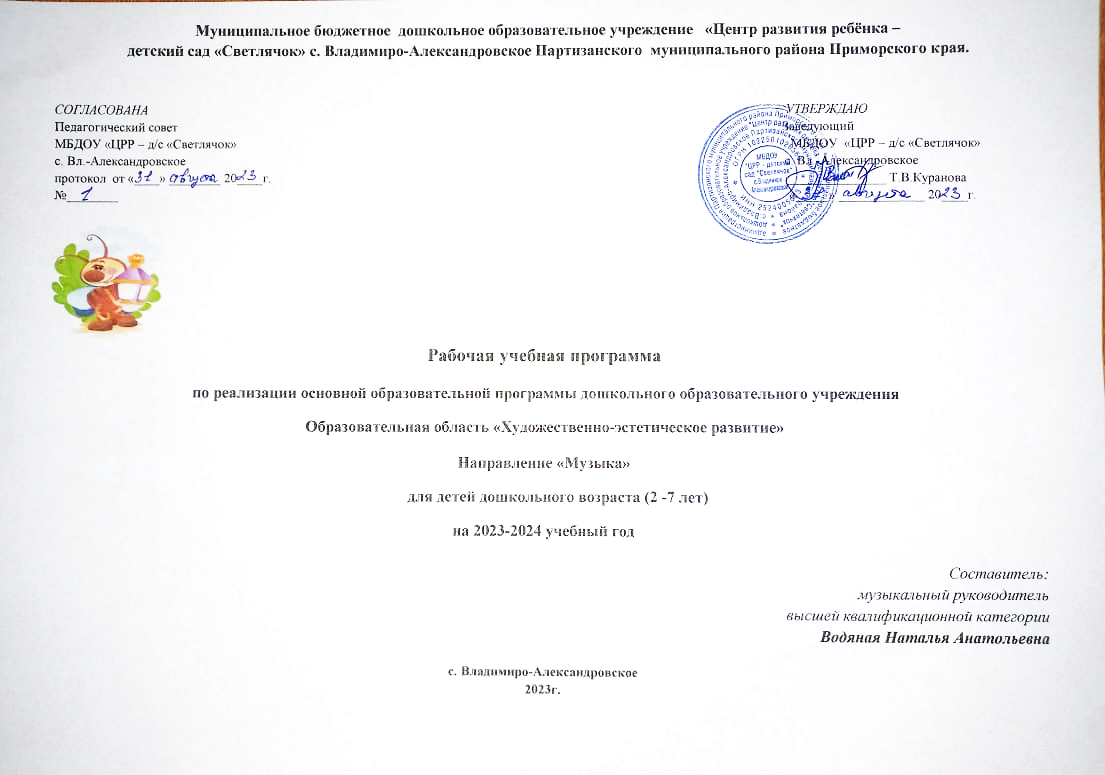 Содержаниецелевой  разделПОЯСНИТЕЛЬНАЯ  записка…………………………………………………………………………………………………………..ЦЕЛЕВЫЕ  ОРИЕНТИРЫ  ХУДОЖЕСТВЕННОЭСТЕТИЧЕСКОГО РАЗВИТИЯ ДЕТЕЙ………………………………………….ПЛАНИРУЕМЫЕ  РЕЗУЛЬТАТЫ ОСВОЕНИЯ ФОП  ДО……………………………………………………………………………..ХАРАКТЕРИСТИКА  ОСОБЕННОСТЕЙ  МУЗЫКАЛЬНОГО РАЗВИТИЯ ДЕТЕЙ…………………………………………………           1.4.1.ХАРАКТЕРИСТИКА  ОСОБЕННОСТЕЙ  МУЗЫКАЛЬНОГО РАЗВИТИЯ ДЕТЕЙ РАННЕГО ВОЗРАСТА (2-3 ГОДА)……….            1.5. ХАРАКТЕРИСТИКА  ОСОБЕННОСТЕЙ  МУЗЫКАЛЬНОГО РАЗВИТИЯ ДЕТЕЙ ДОШКОЛЬНОГО ВОЗРАСТА……………..           1.5.1.ХАРАКТЕРИСТИКА  ОСОБЕННОСТЕЙ  МУЗЫКАЛЬНОГО РАЗВИТИЯ ДЕТЕЙ 3-4 ЛЕТ………………………………………            1.5.2.ХАРАКТЕРИСТИКА  ОСОБЕННОСЕТЙ МУЗЫКАЛЬНОГО РАЗВИТИЯ ДЕТЕЙ 4-5ЛЕТ……………………………………….            1.5.3.ХАРАКТЕРИСТИКА  ОСОБЕННОСТЕЙ  МУЗЫКАЛЬНОГО РАЗВИТИЯ ДЕТЕЙ 5-6ЛЕТ………………………………………            1.5.4.ХАРАКТЕРИСТИКА ОСОБЕННОСТЕЙ  МУЗЫКАЛЬНОГО РАЗВИТИЯ ДЕТЕЙ 6-7ЛЕТ……………………………………….содержательный разделосновные  цели и задачи реализации музыкальной деятельности……………………………………………содержание  работы по музыкальному воспитанию детей от 2 до 3лет……………………………………формы работы по реализации основных задач по видам музыкальной деятельности…………………раздел «Слушание»…………………………………………………………………………………………………………………………………………..раздел «пение»………………………………………………………………………………………………………………………………………………………раздел «музыкально-ритмические движения»………………………………………………………………………………………………………..раздел «игра на детских музыкальных  инструментах»………………………………………………………………………………………….содержание работы по музыкальному воспитанию детей от 3 до 4 лет………………………………………….формы работы по реализации основных задач по видам музыкальной деятельности…………………...2.5.1. раздел«Слушание»…………………………………………………………………………………………………………………………………………..раздел «пение»………………………………………………………………………………………………………………………………………………………раздел «музыкально-ритмические движения»………………………………………………………………………………………………………..раздел «игра на детских музыкальных  инструментах»………………………………………………………………………………………….раздел «творчество»…………………………………………………………………………………………………………………………………………………………содержание  работы по музыкальному воспитанию детей от 4 до 5лет………………………………………….формы работы по реализации основных задач по видам музыкальной деятельности…………………раздел «Слушание»…………………………………………………………………………………………………………………………………………..раздел «пение»………………………………………………………………………………………………………………………………………………………раздел «музыкально-ритмические движения»………………………………………………………………………………………………………..раздел «игра на детских музыкальных  инструментах»………………………………………………………………………………………….раздел «творчество»………………………………………………………………………………………………………………………………………………содержание  работы по музыкальному воспитанию детей от 5 до 6лет………………………………………….формы работы по реализации основных задач по видам музыкальной деятельности…………………раздел «Слушание»…………………………………………………………………………………………………………………………………………..раздел «пение»………………………………………………………………………………………………………………………………………………………раздел «музыкально-ритмические движения»………………………………………………………………………………………………………..раздел «игра на детских музыкальных  инструментах»………………………………………………………………………………………….раздел «творчество»………………………………………………………………………………………………………………………………………………содержание  работы по музыкальному воспитанию детей от 6 до 7лет………………………………………формы работы по реализации основных задач по видам музыкальной деятельности………………раздел «Слушание»…………………………………………………………………………………………………………………………………………..раздел «пение»………………………………………………………………………………………………………………………………………………………раздел «музыкально-ритмические движения»………………………………………………………………………………………………………..раздел «игра на детских музыкальных  инструментах»………………………………………………………………………………………….раздел «творчество»………………………………………………………………………………………………………………………………………………перспективный  план  работы с родителями по муз. воспитанию детей……………………………………..перспективный план  работы с воспитателями по муз. воспитанию детей………………………………..календарно-тематический план  муз. занятий для детей от 2до 3лет………………………………………….календарно-тематический план  муз. занятий для детей от 3до 4лет………………………………………….календарно-тематический план  муз. занятий для детей от 4до 5лет………………………………………….календарно-тематический план  муз. занятий для детей от 5до  6лет…………………………………………календарно-тематический план  муз. занятий для детей от 6до 7лет………………………………………….Организационный  разделперспективный  план праздников и развлечений………………………………………………………………………….ФЕДЕРАЛЬНЫЙ КАЛЕНДАРНЫЙ ПЛАН ВОСПИТАТЕЛЬНОЙ РАБОТЫ…………………………………………………………….комплекс  методического обеспечения  музыкального  образовательного  процесса …………………..оснащение муз.зала и кабинета…………………………………………………………………………………………………..1.ЦЕЛЕВОЙ  РАЗДЕЛ1.1.ПОЯСНИТЕЛЬНАЯ ЗАПИСКА    Новые социально-экономические условия функционирования дошкольных образовательных учреждений обусловили необходимость обеспечения современного качества дошкольного образования, внедрения более прогрессивных форм, участия семьи в воспитании детей, повышения ответственности педагогических коллективов за полноценное развитие и благополучие каждого ребенка.    Современная наука признает раннее детство как период, имеющий огромное значение для всей последующей жизни человека. Результаты нейропсихологических исследований доказали, что человеческий мозг имеет специальные разделы, ответственные за музыкальное восприятие. Из этого следует, что музыкальные способности – часть нашего биологического наследия. «Начать использовать то, что даровано природой, необходимо как можно раньше, поскольку неиспользуемое, невостребованное извне атрофируется…» В.М. Бехтерев.  Влияние же музыки на эмоциональное состояние человека давно закрепило первые позиции среди других видов искусств. По мнению В.А. Сухомлинского: «Музыка является самым чудодейственным, самым тонким средством привлечения к добру, красоте, человечности. Чувство красоты музыкальной мелодии открывает перед ребенком собственную красоту – маленький человек осознает свое достоинство…».    В дошкольной педагогике музыка рассматривается как ничем не заменимое средство развития у детей эмоциональной отзывчивости на все доброе и прекрасное, с которыми они встречаются в жизни. В соответствии с современной научной концепцией дошкольного воспитания (В. В. Давыдов, В. А. Петровский) о признании самоценности периода дошкольного детства мной была разработана рабочая программа по музыкальному развитию детей.Рабочая программа по реализации общеобразовательной программы в образовательной области «Художественно-эстетическое развитие. Музыкальная деятельность» для детей дошкольного возраста (2-7 лет) построена на основе образовательной программы МБДОУ «ЦРР – детский  сад «Светлячок» с Владимиро-Александровское Партизанского муниципального района, в соответствии с ФОП ДО и ФГОС ДО. Рабочая программа разработана с учетом  основных принципов, требований к организации и содержанию различных видов музыкальной деятельности в ДОУ, возрастных особенностях детей.       Учебная программа реализуется посредством авторской парциальной  программой «Музыкальные шедевры» О.П.Радынова,  программой музыкального воспитания детей дошкольного возраста «Ладушки» И.Каплунова, И.Новоскольцева и программой музыкально-ритмического воспитания детей 2-3лет «Топ-хлоп, малыши!» Т.Сауко, А. Буренина.   На занятиях используются коллективные и индивидуальные методы обучения, осуществляется дифференцированный подход с учётом возможностей и особенностей каждого ребёнка. Соблюдается последовательность в разучивании материала, обеспечивается взаимодействие всех видов музыкальной деятельности. Используются разные методические приёмы, выбор которых зависит от этапа разучивания музыкального произведения.   Учебная программа разработана в соответствии   со следующими нормативными документами:‒	Указ Президента Российской Федерации от 7 мая 2018 г. № 204 «О национальных целях и стратегических задачах развития Российской Федерации на период до 2024 года»;‒	Указ Президента Российской Федерации от 21 июля 2020 г. № 474 «О национальных целях развития Российской Федерации на период до 2030 года»;‒	Указ Президента Российской Федерации от 9 ноября 2022 г. № 809 «Об утверждении основ государственной политики по сохранению и укреплению традиционных российских духовно-нравственных ценностей»‒	Федеральный закон от 29 декабря 2012 г. № 273-ФЗ «Об образовании в Российской Федерации»;‒	Федеральный закон от 31 июля 2020 г. № 304-ФЗ «О внесении изменений в Федеральный закон «Об образовании в Российской Федерации» по вопросам воспитания обучающихся»‒	Федеральный закон от 24 сентября 2022 г. № 371-ФЗ «О внесении изменений в Федеральный закон «Об образовании в Российской Федерации» и статью 1 Федерального закона «Об обязательных требованиях в Российской Федерации»‒	распоряжение Правительства Российской Федерации от 29 мая 2015 г. №   999-р «Об утверждении Стратегии развития воспитания в Российской Федерации на период до 2025 года»;‒	федеральный государственный образовательный стандарт дошкольного образования (утвержден приказом Минобрнауки России от 17 октября 2013 г. № 1155, зарегистрировано в Минюсте России 14 ноября 2013 г., регистрационный № 30384; в редакции приказа Минпросвещения России от 8 ноября 2022 г. № 955, зарегистрировано в Минюсте России 6 февраля 2023 г., регистрационный № 72264);‒	федеральная образовательная программа дошкольного образования (утверждена приказом Минпросвещения России от 25 ноября 2022 г. № 1028, зарегистрировано в Минюсте России 28 декабря 2022 г., регистрационный № 71847);‒	Порядок организации и осуществления образовательной деятельности по основным общеобразовательным программам – образовательным программам дошкольного образования (утверждена приказом Минпросвещения России от 31 июля 2020 года № 373, зарегистрировано в Минюсте России 31 августа 2020 г., регистрационный № 59599);‒	Санитарные правила СП 2.4.3648-20 «Санитарно-эпидемиологические требования к организациям воспитания и обучения, отдыха и оздоровления детей и молодёжи (утверждены постановлением Главного государственного санитарного врача Российской Федерации от 28 сентября 2020 г. № 28, зарегистрировано в Минюсте России 18 декабря 2020 г., регистрационный № 61573);‒	Устав МБДОУ «ЦРР - детский сад «Светлячок» с. Владимиро-Александровское;‒	Программа Развития МБДОУ «ЦРР - детский сад «Светлячок» с. Владимиро-Александровское.        Методологической базой для написания рабочей программы послужили следующие принципы;1. Принцип создания непринужденной обстановки, в которой ребенок чувствует себя комфортно, раскрепощено;2. Принцип целостного подхода в решении педагогических задач:а) обогащение детей музыкальными впечатлениями через пение, слушание, игры и пляски, музицирование;б) претворение полученных впечатлений в самостоятельной игровой деятельности;в) приобщение к народной культуре.3. Принцип последовательности, предусматривающий усложнение поставленных задач по всем разделам музыкального воспитания;4. Принцип соотношения музыкального материала с природным, народным, светским и частично с историческим календарем;5. Принцип партнерства, благодаря которому группа детей, музыкальный руководитель и воспитатель становятся единым целым;6. Принцип положительной оценки деятельности детей, что способствует еще более высокой активности, эмоциональной отдаче, хорошему настроению и желанию дальнейшего участия в творчестве. Цель образовательной области:«ХУДОЖЕСТВЕННО-ЭСТЕТИЧЕСКОЕ РАЗВИТИЕ»  Формирование интереса к эстетической стороне окружающей действительности, эстетического отношения к предметам и явлениям окружающего мира, произведениям искусства; воспитание интереса к художественно-творческой деятельности. Развитие эстетических чувств детей, художественного восприятия, образных представлений, воображения, художественно-творческих способностей. Развитие детского художественного творчества, интереса к самостоятельной творческой деятельности (изобразительной, конструктивно - модельной, музыкальной и др.) ; удовлетворение потребности детей в самовыражении.Цели музыкально-художественной деятельности.   Приобщение к музыкальному искусству; развитие предпосылок ценностно-смыслового восприятия и понимания музыкального искусства; формирование основ музыкальной культуры, ознакомление с элементарными музыкальными понятиями, жанрами; воспитание эмоциональной отзывчивости при восприятии музыкальных произведений.Развитие музыкальных способностей: поэтического и музыкального слуха, чувства ритма, музыкальной памяти; формирование песенного, музыкального вкуса.Воспитание интереса к музыкально-художественной деятельности, совершенствование умений в этом виде деятельности.Развитие детского музыкально-художественного творчества, реализация самостоятельной творческой деятельности детей; удовлетворение потребности в самовыражении.Цель рабочей программы по направлению «Музыка»Приобщение к музыкальному искусству, посредством музыкально-художественной деятельности.Основные задачи:• формирование основ музыкальной культуры дошкольников;• развитие способностей слышать, любить и понимать музыку, чувствовать её красоту;• формирование ценностных ориентаций средствами музыкального искусства;• воспитание интереса к музыкально – ритмическим движениям;• обеспечение эмоционально-психологического благополучия, охраны и укрепления здоровья детей;Здоровьесберегающие технологии используемые в программе• физкультурно-оздоровительные технологии;• технологии обеспечения социально-психологического благополучия ребенка;• здоровьесбережения и здоровьеобогащения педагогов дошкольного образования.К ним относятся:• облегченная одежда детей в музыкальном зале;• организация санитарно-эпидемиологического режима и создание гигиенических условий жизнедеятельности детей на занятиях;• обеспечение психологической безопасности детей во время их пребывания на занятии;• учитываются возрастные и индивидуальные особенности состояния здоровья и развития ребенка;• дыхательная гимнастика;• пальчиковая гимнастика;• гимнастика для глаз;• соблюдение мер по предупреждению травматизма.      Цель программы «Музыкальный шедевры» - формирование основ музыкальной культуры у детей.  Музыкальные произведения даются в сравнении – такие сопоставления активизируют развитие эмоций, мышления, воображения, творческих проявлений у детей.Авторская парциальная  программа «Музыкальные шедевры» О.П.Радыновой используется на музыкальных занятиях в разделе «Слушание»   с детьми начиная со II младшей группы и разбита на учебный год по 6 темам.      Основной задачей        программа "Ладушки" является введение ребенка в мир музыки с радостью и улыбкой. Эта задача — главная для детей всех возрастных групп, поскольку она не дает ребенку чувствовать себя некомпетентным в том или ином виде деятельности.Задачи программы "Ладушки"Подготовить детей к восприятию музыкальных образов и представлений.Заложить основы гармонического развития (развитие слуха, внимания, движения, чувства ритма и красоты мелодии, развитие индивидуальных музыкальных способностей).Приобщить детей к русской народно-традиционной и мировой музыкальной культуре.Подготовить детей к освоению приемов и навыков в различных видах музыкальной деятельности адекватно детским возможностям.Развивать коммуникативные способности (общение детей друг с другом, творческое использование музыкальных впечатлений в повседневной жизни).Познакомить детей с многообразием музыкальных форм и жанров в привлекательной и доступной форме.Программа "Ладушки" предусматривает использование на занятиях интересного и яркого наглядного материала:иллюстрации и репродукции,малые скульптурные формы,дидактический материал,игровые атрибуты,музыкальные инструменты,аудио- и видеоматериалы,"живые" игрушки (воспитатели или дети, одетые в соответствующие костюмы).      Использование наглядного материала заинтересовывает детей, активизирует их и вызывает желание принять участие в том или ином виде деятельности. И как результат этого — эмоциональная отзывчивость детей, прекрасное настроение, хорошее усвоение музыкального материала и высокая активность.Методические принципыОдним из главных принципов в работе с детьми является создание непринужденной обстановки, в которой ребенок чувствует себя комфортно, раскрепощено.  Детей не принуждают к действиям (играм, пению), а дают возможность освоиться,  захотеть принять участие в занятии.2. Второй принцип — целостный подход в решении педагогических задач:а)	обогащение детей музыкальными впечатлениями через пение, слушание, игры и пляски, музицирование;б)	претворение полученных впечатлений в самостоятельной игровой деятельности;в)	приобщение к народной культуре (слушание и пение русских народных песен и попевок, разучивание народных игр и хороводов).3. Принцип последовательности предусматривает усложнение поставленных задач по всем разделам музыкального воспитания. Если в младшем дошкольном возрасте восприятие музыкального материала идет на уровне эмоций и только с помощью педагога, то в подготовительной группе дети способны сами осмыслить и понять тот или иной материал и высказать свое впечатление и отношение.4. Четвертый принцип — соотношение музыкального материала с природным, народным, светским и частично историческим календарем.    В силу возрастных особенностей дети не всегда могут осмыслить значение того или иного календарного события, и им даётся возможность принять в нем посильное участие, посмотреть выступления других детей и воспитателей и в какой-то мере проявить свои творческие способности (станцевать, спеть песенку или частушку, принять участие в веселой игре). Так дети выражают свое настроение, чувства, эмоции.5. Одним из важнейших принципов музыкального воспитания является принцип партнерства. Встреча с детьми всегда происходит  с улыбкой, радостно, приветливо, доброжелательно. Говорятся добрые, ласковые слова: что  по ним соскучились,  о них думали и очень рады их видеть. Таким образом, группа детей и музыкальный руководитель становятся единым целым. Вместе слушаем, вместе поем, вместе рассуждаем, вместе играем.6. Немаловажным является и принцип положительной оценки деятельности детей, что способствует еще более высокой активности, эмоциональной отдаче, хорошему настроению и желанию дальнейшего участия в творчестве.Цели и задачи программы «Топ-хлоп, малыши!»Воспитание интереса к музыкально-ритмическим движениям;Развитие эмоциональной отзывчивости на музыку, образно-игровых движений;Развитие музыкального слуха:Музыкальных сенсорных способностей (различение динамики, продолжительности, высоты и тембра муз. звука)Чувства ритма – способности выражать в движении ритмическую пульсацию мелодии;Слуховое внимание – умение начинать и заканчивать  движения в соответствии  с началом и окончанием музыки;Способности менять темп и характер движения в соответствии  с изменением темпа и характера звучания.Развитие двигательной сферы – формирование основных двигательных навыков и умений.Воспитание общительности, умение входить в контакт со взрослым или ребёнком.Развитие элементарных умений пространственных ориентировок.Развитие умения выполнять движения в соответствии с текстом песен и потешек (расширение словарного запаса).Важной особенностью данной программы является тщательный подбор музыки, спеуиально подготовленная фонограмма с точно выверенным темпом и временем звучания.   В дополнение к основным видам музыкальной деятельности более расширенно  ведётся работа над развитием чувства ритма и музицирование.   Данный раздел является новым в музыкальном воспитании детей и в занятиях выделен особо. Без ритма невозможно пение, движение. Чувство ритма есть у каждого ребенка, но его необходимо выявить и развить. Игры на развитие чувства ритма проводятся постоянно и неоднократно повторяются. Каждое новое задание переносится на последующие занятия, варьируется и исполняется детьми на музыкальных инструментах, что является основой детского музицирования. Пальчиковая гимнастикаПомогает детям отдохнуть, расслабиться, укрепляет мышцы пальцев и ладоней, что в свою очередь помогает в игре на музыкальных инструментах, в рисовании, а в дальнейшем и в письме. Разучивание при этом забавных стишков, прибауток развивает детскую память и речь.    Вся работа по музыкальному воспитанию  проводится в тесной связи с  театрализованной ритмопластикой и развитием речи.Программа "Ладушки" дает возможность сделать учебный процесс более интересным, разнообразным и эффективным. У детей расширяется кругозор, происходит обогащение музыкальными впечатлениями, формируется устойчивый интерес к музыкальным занятиям. Показательно, что один из самых сложных разделов — "Слушание музыки" — является у детей любимым.     Программа "Ладушки" обеспечивает всестороннее развитие личности ребенка;а)	эстетическое — развивается чувство прекрасного, эмоциональная отзывчивость, прививается любовь к народному творчеству;б)	умственное — развивается память, внимание, кругозор, воображение, речь, мышление;в)	нравственное — формируется дружелюбие, активность и самостоятельность.Программа составлена с учетом интеграции образовательных областей:	• Интеграция образовательных областей способствует целостному развитию личности ребенка: наряду с обучением различным видам музыкальной деятельности, предусмотрена работа педагога по формированию нравственной сферы воспитанника, развитию способностей музыкальных (общих и специальных, творческих, художественных, интеллектуальных, физических, познавательных процессов, воспитанию качеств, которые, в свою очередь, обеспечивают успешность овладения дошкольниками основ музыкального искусства.Национально-региональный компонент будет реализовываться только в некоторых темах и в практических видах деятельности.Использование музыки в образовательных областях:- как содержательная часть, разновидность наглядного метода;- как средство оптимизации образовательного процесса;- как средство обогащения образовательного процесса.Рабочая программа по музыкальному воспитанию предполагает проведение музыкальных  занятий 2 раза в неделю в каждой возрастной группе: Iмладшая группаIIмладшая группаСредняя группаСтаршая группаПодготовительная группаИсходя из календарного года (с 1 сентября текущего по 31 мая) количество часов, отведенных на музыкальные занятия, будет равняться 68 часам для каждой возрастной группы. Мониторинг  уровня музыкального развития детей дошкольного возраста будет осуществляться на основе диагностики, составленной с учётом возрастных особенностей детей, целей и задач, поставленных на учебный год.(сентябрь-май).Реализация задача по музыкальному воспитанию предполагается через основные формы музыкальной непосредственной   образовательной деятельности  с учетом учебного плана:1.2. Целевые ориентиры художественно-эстетического развития детей. Целевые ориентиры используются педагогами для:построения образовательной политики на соответствующих уровнях с учётом целей дошкольного образования, общих для всего образовательного пространства Российской Федерации;решения задач: формирования Программы, анализа профессиональной деятельности, взаимодействия с семьями;изучения характеристик образования детей 3-7 лет;Целевые ориентиры по ФГОС ДО: Дети 2-3 лет ребенок эмоционально вовлечен в музыкальные действия;  различать высоту звуков (низкий - высокий); узнавать знакомые мелодии; вместе с педагогом подпевать музыкальные фразы; двигаться в соответствии с характером музыки, начинать движения одновременно с музыкой;  выполнять простейшие движенияразличать и называть музыкальные инструменты: погремушка, бубен, колокольчик.Дети 3-4 летслушать музыкальное произведение до конца, узнавать знакомые песни, различать звуки по высоте (в пределах октавы); замечать изменения в звучании (тихо - громко); петь, не отставая и не опережая друг друга; выполнять танцевальные движения: кружиться в парах, притоптывать попеременно ногами, двигаться под музыку с предметами (флажки, листочки, платочки и т. п.); различать и называть детские музыкальные инструменты (металлофон, барабан и др.).Дети 4-5 лет внимательно слушать музыкальное произведение, чувствовать его характер; выражать свои чувства словами, рисунком, движением.узнавать песни по мелодии.различать звуки по высоте (в пределах сексты - септимы). петь протяжно, четко произносить слова; вместе начинать и заканчивать пение. выполнять движения, отвечающие характеру музыки, самостоятельно меняя их в соответствии с двухчастной формой музыкального произведения; танцевальные движения: пружинка, подскоки, движение парами по кругу, кружение по одному и в парах; движения с предметами (с куклами, игрушками, ленточками). инсценировать (совместно с воспитателем) песни, хороводы. Играть на металлофоне простейшие мелодии на одном звуке.Приобщение к музыкальному искусству: определяет общее настроение и жанр музыкального произведения (песня, танец, марш), слышит отдельные средства музыкальной выразительности (темп, динамику, тембр);  может переносить накопленный на занятиях музыкальный опыт в самостоятельную деятельность, делать попытки творческих импровизаций на инструментах, в движении и пении.Дети 5-6 летслышит отдельные средства музыкальной выразительности (темп, динамику, тембр), динамику развития музыкального образа; различать жанры музыкальных произведений (марш, танец, песня); звучание музыкальных инструментов (фортепиано, скрипка). различать высокие и низкие звуки (в пределах квинты)петь без напряжения, плавно, легким звуком; отчетливо произносить слова, своевременно начинать и заканчивать песню; петь в сопровождении музыкального инструмента.ритмично двигаться в соответствии с характером и динамикой музыки.внимательно слушает музыкальное произведение, проявляет эмоциональную отзывчивость, правильно определяет ее настроение; Приобщение к музыкальному искусству: выполнять танцевальные движения: поочередное выбрасывание ног вперед в прыжке, полуприседание с выставлением ноги на пятку, шаг на всей ступне на месте, с продвижением вперед и в кружении. самостоятельно инсценировать содержание песен, хороводов; действовать, не подражая друг другу.играть мелодии на металлофоне по одному и небольшими группами. участвует в музыкально игре-драматизации, легко решает простые ролевые задачи, следит за развитие сюжета.может переносить накопленный на занятиях музыкальный опыт в самостоятельную деятельность, творчески проявляет себя в разных видах музыкальной исполнительской деятельностиДети 6-7 лет ребенок опирается на свои знания и умения в различных видах музыкально художественной деятельности. узнавать гимн РФ;  определять музыкальный жанр произведения; различать части произведения;  определять настроение, характер музыкального произведения;  слышать в музыке изобразительные моменты;  воспроизводить и чисто петь несложные песни в удобном диапазоне;  сохранять правильное положение корпуса при пении (певческая посадка);  выразительно двигаться в соответствии с характером музыки, образа; передавать несложный ритмический рисунок; выполнять танцевальные движения качественно; инсценировать игровые песни;на музыкальных инструментах исполнять сольно и в оркестре простые песни и мелодииРезультатом реализации рабочей программы следует считать: 1. Сформированность эмоциональной отзывчивости на музыку; 2. Восприимчивость и передача в пении, движении основных средств выразительности музыкальных произведений; 3. Сформированность двигательных навыков и качеств (координация, ловкость и точность движений, пластичность); 4. Умение передавать игровые образы, используя песенные, танцевальные импровизации; 5. Умение внимательно слушать музыку, определять настроение произведения, выделять основные средства музыкальной выразительности; темп, тембр, динамику; 6. Проявление активности, самостоятельности и творчества в разных видах музыкальной деятельности;1.3. Планируемые результаты освоения ФОП  ДО.   В соответствии с ФГОС ДО специфика дошкольного детства и системные особенности ДО делают неправомерными требования от ребенка дошкольного возраста конкретных образовательных достижений. Поэтому планируемые результаты освоения Федеральной программы представляют собой возрастные характеристики возможных достижений ребенка дошкольного возраста на разных возрастных этапах и к завершению ДО.Планируемые результаты в раннем возрасте (к трем годам): Ребёнок с удовольствием слушает музыку, подпевает, выполняет простые танцевальные движения; Планируемые результаты в дошкольном возрасте.  К четырем годам:ребёнок с интересом вслушивается в музыку, запоминает и узнает знакомые произведения, проявляет эмоциональную отзывчивость, различает музыкальные ритмы, передает их в движении;К пяти годам: ребёнок проявляет себя в разных видах музыкальной, изобразительной, театрализованной деятельности, используя выразительные и изобразительные средства; ребёнок использует накопленный художественнотворческой опыт в самостоятельной деятельности, с желанием участвует в культурнодосуговой деятельности (праздниках, развлечениях и других видах культурно-досуговой деятельности);К шести годам: ребёнок проявляет интерес и (или) с желанием занимается музыкальной, изобразительной, театрализованной деятельностью; различает виды, жанры, формы в музыке, изобразительном и театральном искусстве; проявляет музыкальные и художественно-творческие способности; ребёнок принимает активное участие в праздничных программах и их подготовке; взаимодействует со всеми участниками культурно- досуговых мероприятий;На этапе завершения освоения ФОП ДО (к концу дошкольного возраста): ребёнок способен воспринимать и понимать произведения различных видов искусства, имеет предпочтения в области музыкальной, изобразительной, театрализованной деятельности;  ребёнок выражает интерес к культурным традициям народа в процессе знакомства с различными видами и жанрами искусства; обладает начальными знаниями об искусстве; ребёнок владеет умениями, навыками и средствами художественной выразительности в различных видах деятельности и искусства; использует различные технические приемы в свободной художественной деятельности;  ребёнок участвует в создании индивидуальных и коллективных творческих работ, тематических композиций к праздничным утренникам и развлечениям, художественных проектах;1.4. Характеристика особенностей музыкального развития детей.1.4.1.Характеристика особенностей музыкального развития детей раннего возраста (2- 3 года)На третьем году продолжается развитие основ музыкальности ребенка, и прежде всего ее ведущего компонента – эмоциональной отзывчивости на музыку. Наблюдается активный эмоциональный отклик на музыку контрастного характера. Дети живо и непосредственно реагируют на музыкальные произведения, выражая разнообразные чувства - оживление, радость, восторг, нежность, успокоение. - Развивается музыкальная память и мышление, поскольку интенсивно расширяется музыкальный запас малыша. Он помнит, узнает многие музыкальные произведения. Особенностью возраста является то, что ребенок любит многократно слушать полюбившиеся ему песни.  Развиваются музыкально-сенсорные способности ребенка, он начинает разбираться в элементарных средствах музыкальной выразительности: контрастных регистров, тембрах, темпах, ритмах и динамике музыкального звучания.  В связи с обогащением речи интенсивно развивается певческая деятельность. Малыш получает удовольствие от исполнения песен, он подпевает концы фраз, поет несложные песенки. Успешно развиваются движения под музыку, так как расширяются двигательные возможности ребенка. Дети уже овладели некоторыми плясовыми движениями и умеют связывать их с характером музыки. Танцевать любят под пение взрослого, а также под инструментальную музыку без атрибутов и с ними. Кроме овладения разнообразными движениями, дети уже способны сочетать в пляске движения рук и ног, сочетать движения и подпевание. Дети способны активно участвовать в музыкальных сюжетных играх, так как в этом возрасте интенсивно расширяются их представления об окружающем мире.  В этом возрасте малыши готовы к музыкально-творческим проявлениям как в пении (придумывают плясовую, колыбельную для куклы), так и в играх-драматизациях - импровизируют характерные особенности движений игровых персонажей. Продолжает расти интерес к экспериментированию с музыкальными и немузыкальными звуками: дети изучают возможности звучания разных предметов (деревянных палочек, брусочков, металлических ложечек, емкостей, наполненных разным сыпучим материалом и по разному звучащим) и простейших музыкальных инструментов.  Постепенно расширяются представления детей о музыкальных инструментах и возможности игры на них. Дети знакомятся со многими инструментами ударной группы - барабаном, бубном, погремушкой, колокольчиком, металлофоном. Они различают их по внешнему виду, тембру звучания, могут самостоятельно озвучивать их, используя в играх.  Основная задача воспитания детей этого возраста - формирование активности в музыкальной деятельности.1.5. Характеристика особенностей музыкального развития детей дошкольного возраста.1.5.1. Характеристика особенностей музыкального развития детей 3-4 лет В этот период, прежде всего, формируется восприятие музыки, характеризующееся эмоциональной отзывчивостью на произведения. Маленький ребёнок воспринимает музыкальное произведение в целом. Постепенно он начинает слышать и вычленять выразительную интонацию, изобразительные моменты, затем дифференцирует части произведения.  На четвертом году жизни у детей появляется дифференцированное восприятие музыки. У них возникает доброжелательное отношение к персонажам, о которых поется в песне, они чувствуют радость при исполнении веселого праздничного марша и успокаиваются во время слушания колыбельной. Дети узнают и называют знакомые песни, пьесы, различают регистры.  Совершенствуются музыкально-сенсорные способности, которые проявляются при восприятии звуков, разных по высоте, слушании 2-3 детских музыкальных инструментов, выполнении ритма шага и бега (четверти и восьмые).  Исполнительская деятельность у детей данного возраста лишь начинает своё становление. Голосовой аппарат ещё не сформирован, голосовая мышца не развита, связки тонкие, короткие. У детей 3—4 лет начинает формироваться певческое звучание в его первоначальных формах. Подстраиваясь к голосу педагога, они правильно передают несложную мелодию, произнося слова вначале нараспев, затем появляется протяжность звучания. Голос ребёнка на сильный, дыхание слабое, поверхностное. Поэтому репертуар отличается доступностью текста и мелодии. Проводится работа над правильным произношением слов. Малыши осваивают простейший ритмический рисунок мелодии. Можно установить певческий диапазон, наиболее удобный для детей этого возраста (ре1 — ля1). Поскольку малыши обладают непроизвольным вниманием, весь процесс обучения надо организовать так, чтобы он воздействовал на чувства и интересы детей.Дети проявляют эмоциональную отзывчивость на использование игровых приёмов и доступного материала. Приобщение детей к музыке происходит и в сфере музыкальной ритмической деятельности, посредством доступных и интересных упражнений, музыкальных игр, танцев, хороводов, помогающих ребёнку лучше почувствовать и полюбить музыку. Движения становятся более согласованными с музыкой. Многие дети чувствуют метрическую пульсацию в ходьбе и беге, реагируют на начало и окончание музыки, отмечают двухчастную форму пьесы, передают контрастную смену динамики. Малыши выполняют различные образные движения в играх, в упражнениях используют предметы: погремушки, флажки, платочки. Они более самостоятельны в свободной пляске.Особое внимание на музыкальных занятиях уделяется игре на детских музыкальных инструментах, где дети открывают для себя мир музыкальных звуков и их отношений, различают красоту звучания различных инструментов. Задачи:  1.Воспитывать отзывчивость на музыку разного характера, желание слушать ее, замечать изменения в звучании, различать звуки по высоте (в пределах октавы, септимы), тембр 2—3 музыкальных инструментов, передавать разный ритм (шаг и бег), узнавать знакомые песни и пьесы, уметь вслушиваться при исполнении песни, точно ее воспроизводить. 2.Формировать протяжность звучания, навык коллективного пения, развивать согласованность движений с музыкой на основе освоения детьми несложных гимнастических, танцевальных, образных движений.1.5.2.Характеристика особенностей музыкального развития детей 4-5 летНа пятом году жизни дети имеют достаточный музыкальный опыт, благодаря которому начинают активно включаться в разные виды музыкальной деятельности: слушание, пение, музыкально-ритмические движения, игру на музыкальных инструментах и творчество. В этом возрасте у ребенка возникают первые эстетические чувства, которые проявляются при восприятии музыки, подпевании, участии в игре или пляске и выражаются в эмоциональном отношении ребенка к тому, что он делает. Поэтому приоритетными задачами являются развитие умения вслушиваться в музыку, запоминать и эмоционально реагировать на нее, связывать движения с музыкой в музыкальноритмических движениях. Дети 4—5 лет эмоционально откликаются на добрые чувства, выраженные в музыке, различают контрастный характер музыки.  В этом возрасте наступает период вопросов: «почему?», «отчего?», и они часто направлены на содержание музыкального произведения. Ребенок начинает осмысливать связь между явлениями и событиями, может сделать простейшие обобщения. Он наблюдателен, способен определить музыку: веселую, радостную, спокойную; звуки высокие, низкие, громкие, тихие; в пьесе две части (одна быстрая, а другая медленная), на каком инструменте играют мелодию (рояль, скрипка, баян). Ребенку понятны требования: как надо спеть песню, как двигаться в спокойном хороводе и как в подвижной пляске.  Певческий голос детей очень хрупок и нуждается в бережной охране. Пение звучит негромко и еще не слаженно. Наиболее удобный певческий диапазон голоса — ре1 — си1. Песни в основном построены на этом отрезке звукоряда, хотя и встречаются проходящие более высокие и низкие звуки.  Дети проявляют интерес к музыкальным игрушкам и инструментам, применяют их в своих играх и могут усвоить простейшие приемы игры на бубне, барабане, металлофоне.Задачи: 1.Воспитывать интерес к музыке, отзывчивость, желание слушать ее, обогащать музыкальные впечатления детей, развивать музыкально-сенсорные способности. 2.Формировать простейшие исполнительские навыки: естественное звучание певческого голоса, ритмичные движения под музыку, элементарные приемы игры на детских музыкальных инструментах.1.5.3.Характеристика особенностей музыкального развития детей 5-6 летНа шестом году жизни дети эмоционально, непринужденно отзываются на музыку, у них появляется устойчивый интерес к музыкальным замятиям. Они не только предпочитают тот или иной вид музыкальной деятельности, но и избирательно относятся к различным его формам, например, больше танцуют, чем водят хороводы, у них появляются любимые песни, игры, пляски. Дети способны усвоить отдельные связи и зависимости от музыкальных явлений: «Это музыка-марш, и надо играть бодро, смело». Они могут дать простейшую оценку произведению, сказать, как исполняется, например, лирическая песня. «Нужно петь красиво, протяжно, ласково, нежно»,— говорит ребенок. На основе опыта слушания музыки ребята способны к некоторым обобщениям. Так, о музыкальном вступлении они говорят: «Это играется вначале, когда мы еще не начали петь, не начали танцевать». Значительно укрепляются голосовые связки ребенка, налаживается вокально-слуховая координация, дифференцируются слуховые ощущения. Большинство детей способны различить высокий и низкий звуки в интервалах квинты, кварты, терции. Они привыкают пользоваться слуховым контролем и начинают произвольно владеть голосом. У некоторых голос приобретает звонкое, высокое звучание, появляется определенный тембр. Диапазон голосов звучит лучше в пределах ре1 — си1, хотя у отдельных детей хорошо звучит до2.Задачи: 1.Воспитывать устойчивый интерес и эмоциональную отзывчивость к музыке различного характера, развивать музыкальное восприятие, обогащать музыкальные впечатления, развивать звуковысотный, ритмический, тембровый, динамический слух. 2.Формировать исполнительские навыки: правильное звукообразование, чистоту интонации, выразительность ритмических движений под музыку, точность приемов игры на детских музыкальных инструментах. 3.Развивать творческую активность: в импровизации попевок, плясовых движений, инсценировок.1.5.4. Характеристика особенностей музыкального развития детей 6-7 летЭмоциональная отзывчивость детей в старшем дошкольном возрасте - ведущая составляющая музыкальности ребенка, которая проявляется в том, что слушание музыки вызывает у него сопереживание, сочувствие, адекватное содержанию музыкального образа, побуждает к размышлениям о нем, его настроении. Эмоциональная отзывчивость выражается в умении ребенка осуществлять эмоциональные реакции и чувства в ходе ее слушания. Отзывчивость на музыку проявляется в таких специальных музыкальных способностях, как ладовое чувство (эмоциональный компонент слуха) и чувство ритма (эмоциональная способность).  Ребенок способен к целостному восприятию музыкального образа, что важно и для воспитания эстетического отношения к окружающему. Целостное восприятие музыки не снижается, если ставится задача вслушиваться, выделять, различать наиболее яркие средства «музыкального языка». Благодаря этому дети действуют в соответствии с определенным образом при слушании музыки, исполнении песен и танцевальных движений. Голосовой аппарат укрепляется, однако певческое звукообразование происходит за счет натяжения краев связок, в связи с чем, охрана певческого голоса должна быть наиболее активной. Надо следить, чтобы пение было негромким, а диапазон постепенно расширялся — ре1 – до2. В певческих голосах семилеток проявляются напевность и звонкость, хотя сохраняется специфически детское, несколько открытое звучание. В целом хор звучит еще недостаточно устойчиво и стройно. В процессе активного восприятия музыки ребенком реализуется его естественная потребность превратить внутреннюю насыщенность музыкой в продукт собственного творчества. Эмоциональные впечатления и опыт музыки дети переносят на исполнительскую деятельность, они много импровизируют в пении, танцах, в играх.  Дети инсценируют в движении песни, варьируют танцевальные движения, передают музыкально-игровые образы. Песни, пляски, игры исполняются самостоятельно, выразительно и в какой-то мере творчески.  Индивидуальные музыкальные интересы и способности проявляются ярче. - В этом возрасте ребенок легко овладевает приемами игры не только на ударных, но и на клавишных (металлофоны, баяны), духовых (триола) и струнных (цитра) инструментах, они играют по одному, небольшими группами и всем коллективом. Культура восприятия слушания позволяет ребенку 7-го года жизни стать полноценным зрителем-слушателем доступных его возрасту концертов, музыкальных спектаклей.Задачи: 1.Учить детей самостоятельно, всем вместе начинать и заканчивать песню, сохранять указанный темп, петь, ускоряя, замедляя, усиливая и ослабляя звучание, смягчать концы музыкальных фраз, точно выполнять ритмический рисунок, правильно передавать мелодию, исправлять ошибки в пении; различать движение мелодии вверх и вниз, долгие и короткие звуки; импровизировать различные попевки на основе хорошо усвоенных певческих навыков. 2.Учить детей выразительно и непринуждённо двигаться в соответствии с музыкальными образами, характером музыки; ускорять и замедлять движения, менять их в соответствии с музыкальными фразами; уметь ходить торжественно-празднично, легко-ритмично, стремительно-широко, скакать с ноги на ногу, выполнять движения с предметами, ориентироваться в пространстве; инсценировать игровые песни, импровизировать танцевальные движения, составляя несложные композиции плясок. 3.Учить простейшим приемам игры на разных детских музыкальных инструментах: правильно расходовать дыхание, играя на триолах, дудочках; приглушать звучание тарелок, треугольников; правильно держать руки при игре на бубне, барабане, встряхивать кастаньеты, маракас; играть в ансамблеСОДЕРЖАТЕЛЬНЫЙ РАЗДЕЛ.2.1..ОСНОВНЫЕ ЦЕЛИ И ЗАДАЧИ РеализациИ    МУЗЫКАЛЬНОЙ ДЕЯТЕЛЬНОСТИЦЕЛЬ: развитие музыкальности детей, способности эмоционально воспринимать музыку через решение следующих задач:развитие  музыкально-художественной деятельности;приобщение к музыкальному искусству;развитие музыкальности детей; Раздел «СЛУШАНИЕ»-ознакомление с музыкальными произведениями, их запоминание, накопление музыкальных впечатлений;-развитие музыкальных способностей и навыков культурного слушания музыки;-развитие способности различать характер песен, инструментальных пьес, средств их выразительности; формирование музыкального вкуса.развитие способности эмоционально воспринимать музыку,Раздел «ПЕНИЕ»-формирование у детей певческих умений и навыков-обучение детей исполнению песен на занятиях и в быту, с помощью воспитателя и самостоятельно, с сопровождением и без сопровождения инструмента-развитие музыкального слуха, т.е. различение интонационно точного и неточного пения, звуков по высоте, длительности, слушание себя при пении и исправление своих ошибок-развитие певческого голоса, укрепление и расширение его диапазона.Раздел «МУЗЫКАЛЬНО-РИТМИЧЕСКИЕ ДВИЖЕНИЯ»-развитие музыкального восприятия, музыкально-ритмического чувства и в связи с этим ритмичности движений-обучение детей согласованию движений с характером музыкального произведения, наиболее яркими средствами музыкальной выразительности, развитие пространственных и временных ориентировок-обучение детей музыкально-ритмическим умениям и навыкам через игры, пляски и упражнения-развитие художественно-творческих способностейРаздел «ИГРА НА ДЕТСКИХ МУЗЫКАЛЬНЫХ ИНСТРУМЕНТАХ»- совершенствование эстетического восприятия и чувства ребенка,- становление и развитие волевых качеств: выдержка, настойчивость, целеустремленность, усидчивость.- развитие сосредоточенности, памяти, фантазии, творческих способностей, музыкального вкуса.- знакомство с детскими музыкальными инструментами и обучение детей игре на них.- развитие координации музыкального мышления и двигательных функций организма.Раздел «ТВОРЧЕСТВО»: песенное, музыкально-игровое, танцевальное. Импровизация на детских музыкальных инструментах- развивать способность творческого воображения при восприятии музыки- способствовать активизации фантазии ребенка, стремлению к достижению самостоятельно поставленной задачи, к поискам форм для воплощения своего замысла- развивать способность к песенному, музыкально-игровому, танцевальному творчеству, к импровизации на инструментахМузыкальные занятия состоят из трех частей                                                                                                                                                                                                                                                                                                                                                                                                                                                                                                                                                                                                                                                                                                                                                                                                                                                                                                                                                                                                                                                                                                                                                                                                                                                                                                                                                                                Вводная часть. Музыкально-ритмические упражнения. Цель- настроить ребенка на занятие и развивать навыки основных и танцевальных движений, которые будут использованы в плясках, танцах, хороводах.Основная часть. Слушание музыки. Цель - приучать ребенка вслушиваться в звучание мелодии и аккомпанемента, создающих художественно-музыкальный образ, эмоционально на них реагировать. Подпевание и пение. Цель- развивать вокальные задатки ребенка, учить чисто интонировать мелодию, петь без напряжения в голосе, а также начинать и заканчивать пение вместе с воспитателем.В основную часть занятий включаются  муз. физ. минутки и музыкально-дидактические игры, направленные на знакомство с детскими музыкальными инструментами, развитие памяти и воображения, музыкально-сенсорных способностей.Заключительная часть.Игра или пляска. (со II полугодия в средней группе и пляска и игра)2.2Содержание работы по музыкальному воспитанию в группе общеразвивающей направленности для детей от 2-3 лет.     Воспитывать интерес к музыке, желание слушать музыку, подпевать, выполнять простейшие танцевальные движения.Слушание. Учить детей внимательно слушать спокойные и бодрые песни, музыкальные пьесы разного характера, понимать, о чем (о ком) поется, и эмоционально реагировать на содержание.Учить различать звуки по высоте (высокое и низкое звучание колокольчика, фортепьяно, металлофона).Пение. Вызывать активность детей при подпевании и пении. Развивать умение подпевать фразы в песне (совместно с воспитателем). Постепенно приучать к сольному пению.Музыкально-ритмические  движения.  Развивать  эмоциональность и образность восприятия музыки через движения. Продолжать формировать способность воспринимать и воспроизводить движения, показываемые взрослым (хлопать, притопывать ногой, полуприседать, совершать повороты кистей рук и т. д.). Учить детей начинать движение с началом музыки и заканчивать с ее окончанием; передавать образы (птичка летает, зайка прыгает, мишка косолапый идет). Совершенствовать умение ходить и бегать (на носках, тихо; высоко и низко поднимая ноги; прямым галопом), выполнять плясовые движения в кругу, врассыпную, менять движения с изменением характера музыки или содержания песни. Занятия проходит 2 раза в неделю  продолжительностью  не более 8-10 минут (СапПиН 2.4.1.1249-03). К концу году ребёнок узнает знакомые мелодии и различает высоту звуков (высокий - низкий). вместе с воспитателем подпевает в песне музыкальные фразы. двигается в соответствии с характером музыки, начинает движение с первыми звуками музыки. умеет выполнять движения: притопывать ногой, хлопать в ладоши, поворачивать кисти  рук. называет музыкальные инструменты: погремушки, бубен. 2.3.ФОРМЫ РАБОТЫ ПО РЕАЛИЗАЦИИ ОСНОВНЫХ ЗАДАЧ ПО ВИДАМ МУЗЫКАЛЬНОЙ ДЕЯТЕЛЬНОССТИ ДЕЯТЕЛЬНОСТИ2.3.1. Раздел «СЛУШАНИЕ» 2.3.2.Раздел «ПЕНИЕ»2.3.3.Раздел «МУЗЫКАЛЬНО-РИТМИЧЕСКИЕ ДВИЖЕНИЯ»2.3.4.Раздел «ИГРА НА ДЕТСКИХ МУЗЫКАЛЬНЫХ ИНСТРУМЕНТАХ»2.4.Содержание работы по музыкальному воспитанию в группе общеразвивающей направленности для детей от 3-4 леТ Воспитывать у детей эмоциональную отзывчивость на музыку. Познакомить с тремя музыкальными жанрами: песней, танцем, маршем. Способствовать развитию музыкальной памяти. Формировать умение узнавать знакомые песни, пьесы; чувствовать характер музыки (веселый, бодрый, спокойный), эмоционально на нее реагировать.Слушание. Учить слушать музыкальное произведение до конца, понимать характер музыки, узнавать и определять, сколько частей в произведении.Развивать способность различать звуки по высоте в пределах окта- вы — септимы, замечать изменение в силе звучания мелодии (громко, тихо).Совершенствовать умение различать звучание музыкальных игрушек, детских музыкальных инструментов (музыкальный молоточек, шарманка, погремушка, барабан, бубен, металлофон и др.).Пение. Способствовать развитию певческих навыков: петь без напряжения в диапазоне ре (ми)—ля (си), в одном темпе со всеми, чисто и ясно произносить слова, передавать характер песни (весело, протяжно, ласково, напевно).Песенное творчество. Учить допевать мелодии колыбельных песен на слог «баю-баю» и веселых мелодий на слог «ля-ля». Формировать навыки сочинительства веселых и грустных мелодий по образцу.Музыкально-ритмические движения. Учить двигаться в соответствии с двухчастной формой музыки и силой ее звучания (громко, тихо); реагировать на начало звучания музыки и ее окончание.Совершенствовать навыки основных движений (ходьба и бег). Учить маршировать вместе со всеми и индивидуально, бегать легко, в умеренном и быстром темпе под музыку.Улучшать качество исполнения танцевальных движений: притопывать попеременно двумя ногами и одной ногой.Развивать умение кружиться в парах, выполнять прямой галоп, двигаться под музыку ритмично и согласно темпу и характеру музыкального произведения с предметами, игрушками и без них.Способствовать развитию навыков выразительной и эмоциональной передачи игровых и сказочных образов: идет медведь, крадется кошка, бегают мышата, скачет зайка, ходит петушок, клюют зернышки цыплята, летают птички и т. д.Развитие танцевально-игрового творчества. Стимулировать самостоятельное выполнение танцевальных движений под плясовые мелодии. Учить более точно выполнять движения, передающие характер изображаемых животных.Игра на детских музыкальных инструментах. Знакомить детей с некоторыми детскими музыкальными инструментами: дудочкой, металлофоном, колокольчиком, бубном, погремушкой, барабаном, а также их звучанием.Учить дошкольников подыгрывать на детских ударных музыкальных инструментах.К концу года дети могут:•   Слушать музыкальное произведение до конца, узнавать знакомые песни, различать звуки по высоте (в пределах октавы).•    Замечать изменения в звучании (тихо - громко).•    Петь, не отставая и не опережая друг друга.•    Выполнять танцевальные движения: кружиться в парах, притоптывать попеременно ногами, двигаться под музыку с предметами (флажки, листочки, платочки и т. п.).•    Различать и называть детские музыкальные инструменты (металлофон, барабан и др.)2.5.ФОРМЫ РАБОТЫ ПО РЕАЛИЗАЦИИ ОСНОВНЫХ ЗАДАЧ ПО ВИДАМ МУЗЫКАЛЬНОЙ ДЕЯТЕЛЬНОСТИ2.5.1.СЛУШАНИЕ 2.5.2.ПЕНИЕ 2.5.3.Раздел «МУЗЫКАЛЬНО-РИТМИЧЕСКИЕ ДВИЖЕНИЯ»2.5.4.Раздел «ИГРА НА ДЕТСКИХ МУЗЫКАЛЬНЫХ ИНСТРУМЕНТАХ»2.5.5.Раздел «ТВОРЧЕСТВО (песенное, музыкально-игровое, танцевальное. Импровизация на детских музыкальных инструментах)» 2.6. Содержание работы по музыкальному воспитанию в группе общеразвивающей направленности для детей от 4-5  летПродолжать развивать у детей интерес к музыке, желание ее слушать, вызывать эмоциональную отзывчивость при восприятии музыкальных произведений. Обогащать музыкальные впечатления, способствовать дальнейшему развитию основ музыкальной культуры.Слушание. Формировать навыки культуры слушания музыки (не отвлекаться, дослушивать произведение до конца).Учить чувствовать характер музыки, узнавать знакомые произведения, высказывать свои впечатления о прослушанном.Учить замечать выразительные средства музыкального произведения: тихо, громко, медленно, быстро. Развивать способность различать звуки по высоте (высокий, низкий в пределах сексты, септимы).Пение. Обучать детей выразительному пению, формировать умение петь протяжно, подвижно, согласованно (в пределах ре — си первой октавы). Развивать умение брать дыхание между короткими музыкальными фразами. Учить петь мелодию чисто, смягчать концы фраз, четко произносить слова, петь выразительно, передавая характер музыки. Учить петь с инструментальным сопровождением и без него (с помощью воспитателя).Песенное творчество. Учить самостоятельно сочинять мелодию колыбельной песни и отвечать на музыкальные вопросы («Как тебя зовут?»,«Что ты хочешь, кошечка?», «Где ты?»). Формировать умение импровизировать мелодии на заданный текст.Музыкально-ритмические движения.  Продолжать  формировать у детей навык ритмичного движения в соответствии с характером музыки.Учить самостоятельно менять движения в соответствии с двух- и трех- частной формой музыки.Совершенствовать танцевальные движения: прямой галоп, пружинка, кружение по одному и в парах.Учить детей двигаться в парах по кругу в танцах и хороводах, ставить ногу на носок и на пятку, ритмично хлопать в ладоши, выполнять простейшие перестроения (из круга врассыпную и обратно), подскоки.Продолжать совершенствовать у детей навыки основных движений (ходьба: «торжественная», спокойная, «таинственная»; бег: легкий, стремительный).Развитие танцевально-игрового творчества. Способствовать раз- витию эмоционально-образного исполнения музыкально-игровых упражнений (кружатся листочки, падают снежинки) и сценок, используя мимику и пантомиму (зайка веселый и грустный, хитрая лисичка, сердитый волк и т. д.).Обучать инсценированию песен и постановке небольших музыкальных спектаклей.Игра на детских музыкальных инструментах.Формировать умение подыгрывать простейшие мелодии на деревянных ложках, погремушках, барабане, металлофоне.К концу года дети могут:•      Внимательно слушать музыкальное произведение, чувствовать его характер; выражать свои чувства словами, рисунком, движением.•      Узнавать песни по мелодии.•      Различать звуки по высоте (в пределах сексты - септимы).•       Петь протяжно, четко произносить слова; вместе начинать и заканчивать пение.•       Выполнять движения, отвечающие характеру музыки, самостоятельно меняя их в соответствии с двухчастной формой музыкального произведения; танцевальные движения: пружинка, подскоки, движение парами по кругу, кружение по одному и в парах;  движения с предметами (с куклами, игрушками, ленточками).•     Инсценировать (совместно с воспитателем) песни, хороводы.   Играть на металлофоне простейшие мелодии на одном звуке. 2.7.ФОРМЫ РАБОТЫ ПО РЕАЛИЗАЦИИ ОСНОВНЫХ ЗАДАЧ ПО ВИДАМ МУЗЫКАЛЬНОЙ ДЕЯТЕЛЬНОСТИ2.7.1.Раздел «СЛУШАНИЕ»2.7.2. Раздел «ПЕНИЕ»2.7.3.Раздел «МУЗЫКАЛЬНО-РИТМИЧЕСКИЕ ДВИЖЕНИЯ»2.7.4.Раздел «ИГРА НА ДЕТСКИХ МУЗЫКАЛЬНЫХ ИНСТРУМЕНТАХ» 2.7.5.Раздел «ТВОРЧЕСТВО»: песенное, музыкально-игровое, танцевальное. Импровизация на детских музыкальных инструментахгруппа общеразвивающей направленности для детей от 5-6 летВОЗРАСТНЫЕ ОСОБЕННОСТИ ДЕТЕЙ ОТ 5 ДО 6  ЛЕТДети шестого года жизни уже могут распределять роли до начала игры н строить свое поведение, придерживаясь  роли. Игровое взаимодействие сопровождается речью, соответствующей и по содержанию, и интонационно взятой роли. Речь, сопровождающая реальные отношения детей, отличается от ролевой речи. Дети начинают осваивать социальные отношения и понимать подчиненность позиций в различных видах деятельности взрослых, одни роли становятся для них более привлекательными, чем другие. При распределении ролей могут возникать конфликты, связанные субординацией  ролевого поведения. Наблюдается организация игрового пространства, в котором выделяются смысловой «центр» и «периферия». В игре «Больница» таким центром оказывается кабинет врача, в игре Парикмахерская» — зал стрижки, а зал ожидания выступает в качестве периферии игрового пространства.) Действия детей в играх становятся разнообразными. Развивается изобразительная деятельность детей. Это  возраст наиболее  активного рисования. В течение года дети способны создать до двух тысяч рисунков. Рисунки могут быть самыми разными по содержанию: это и жизненные впечатления детей, и воображаемые ситуации, и иллюстрации к фильмам и книгам. Обычно рисунки представляют собой схематические изображения различных объектов, но могут отличаться оригинальностью композиционного решения, передавать статичные и динамичные отношения. Рисунки приобретают сюжетный характер; достаточно часто встречаются многократно повторяющиеся сюжеты с небольшими или, напротив, существенными изменениями. Изображение человека становится более детализированным и пропорциональным. По рисунку можно судить о половой принадлежности и эмоциональном состоянии изображенного человека. Продолжает совершенствоваться восприятие цвета, формы и величины, строения предметов; систематизируются представления детей. Они называют не только основные цвета и их оттенки, но и промежуточные цветовые оттенки; форму прямоугольников, овалов, треугольников. Воспринимают величину объектов, легко выстраивают в ряд — по возрастанию или убыванию — до 10 различных предметов. Однако дети могут испытывать трудности при анализе пространственного положения объектов, если сталкиваются с несоответствие формы и их пространственного расположения. Это свидетельствует о том, что в различных ситуациях восприятие представляет для дошкольников известные сложности, особенно если они  должны  одновременно  учитывать несколько различных и при этом противоположных признаков. В старшем дошкольном возрасте продолжает развиваться образное мышление. Дети  группируют объекты по признакам, которые могут изменяться, однако начинают формироваться операции логического сложения и умножения классов. Как показали исследования отечественных психологов,  дети  старшего  дошкольного возраста способны рассуждать и давать адекватные причинные объяснения, если анализируемые отношения не выходят за пределы их наглядного опыта. Развитие воображения в этом возрасте позволяет детям сочинять достаточно оригинальные и последовательно разворачивающиеся истории. Воображение будет активно развиваться лишь при условии проведения специальной работы по его активизации. Продолжают развиваться устойчивость, распределение,  переключаемость  внимания. Наблюдается переход от непроизвольного к произвольному вниманию. Продолжает совершенствоваться речь, в том числе ее звуковая сторона. Дети могут правильно воспроизводить шипящие, свистящие и сонорные звуки. Развиваются фонематический слух, интонационная выразительность речи при чтении стихов в сюжетно ролевой игре и в повседневной жизни. Восприятие в этом возрасте характеризуется анализом  сложных  форм  объектов; развитие мышления сопровождается освоением мыслительных средств (схематизированные представления, комплексные представления, представления о цикличности изменений); развиваются умение обобщать, причинное мышление, воображение, произвольное внимание, речь, образ Я.             Непосредственно-образовательная деятельность являются основной формой обучения. Задания, которые дают детям старшей группы, требуют сосредоточенности и осознанности действий, хотя до какой-то степени сохраняется игровой и развлекательный характер обучения. НОД проводятся два раза в неделю по 25 минут, их построение основывается на общих задачах музыкального воспитания, которые изложены в Программе.2.8. Содержание работы по музыкальному воспитанию в группе общеразвивающей направленности для детей от 5-6  летПродолжать развивать интерес и любовь к музыке, музыкальную отзывчивость на нее. Формировать музыкальную культуру на основе знакомства с классической, народной и современной музыкой. Продолжать развивать музыкальные способности детей: звуковысотный, ритмический, тембровый, динамический слух. Способствовать дальнейшему развитию навыков пения, движений под музыку, игры и импровизации мелодий на детских музыкальных инструментах; творческой активности детей.Слушание. Учить различать жанры музыкальных произведений (марш, танец, песня).Совершенствовать музыкальную память через узнавание мелодий по отдельным фрагментам произведения (вступление, заключение, музыкальная фраза).Совершенствовать навык различения звуков по высоте в пределах квинты, звучания музыкальных инструментов (клавишно-ударные и струнные: фортепиано, скрипка, виолончель, балалайка).Пение. Формировать певческие навыки, умение петь легким звуком в диапазоне от «ре» первой октавы до «до» второй октавы, брать дыхание перед началом песни, между музыкальными фразами, произносить отчетливо слова, своевременно начинать и заканчивать песню, эмоционально передавать характер мелодии, петь умеренно, громко и тихо.Способствовать развитию навыков сольного пения, с музыкальным сопровождением и без него.Содействовать проявлению самостоятельности и творческому исполнению песен разного характера.Развивать песенный музыкальный вкус.Песенное творчество. Учить импровизировать мелодию на заданный текст.Учить детей сочинять мелодии различного характера: ласковую колыбельную, задорный или бодрый марш, плавный вальс, веселую плясовую.Музыкально-ритмические движения. Развивать чувство ритма, умение передавать через движения характер музыки, ее эмоционально-образное содержание.Учить свободно ориентироваться в пространстве, выполнять простейшие перестроения, самостоятельно переходить от умеренного к быстрому или мед- ленному темпу, менять движения в соответствии с музыкальными фразами. Способствовать формированию навыков исполнения танцевальных движений (поочередное выбрасывание ног вперед в прыжке; приставной шаг с приседанием, с продвижением вперед, кружение; приседание с выставлением ноги вперед).Познакомить с русским хороводом, пляской, а также с танцами других народов.Продолжать развивать навыки инсценирования песен; учить изображать сказочных животных и птиц (лошадка, коза, лиса, медведь, заяц, журавль, ворон и т. д.) в разных игровых ситуациях.Музыкально-игровое и танцевальное творчество. Развивать танцевальное творчество; учить придумывать движения к пляскам, танцам, составлять композицию танца, проявляя самостоятельность в творчестве.Учить самостоятельно придумывать движения, отражающие содержание песни.Побуждать к инсценированию содержания песен, хороводов.Игра на детских музыкальных инструментах. Учить детей исполнять простейшие мелодии на детских музыкальных инструментах; знакомые песенки индивидуально и небольшими группами, соблюдая при этом общую динамику и темп.Развивать творчество детей, побуждать их к активным самостоятельным действиям.К концу года дети могут•   Различать жанры музыкальных произведений (марш, танец, песня); звучание музыкальных инструментов (фортепиано, скрипка).•   Различать высокие и низкие звуки (в пределах квинты).•   Петь без напряжения, плавно, легким звуком; отчетливо произносить слова, своевременно начинать и заканчивать песню; петь в сопровождении музыкального инструмента.•    Ритмично двигаться в соответствии с характером и динамикой музыки.•    Выполнять танцевальные движения: поочередное выбрасывание ног вперед в прыжке, полуприседание с выставлением ноги на пятку, шаг на всей ступне на месте, с продвижением вперед и в кружении.•     Самостоятельно инсценировать содержание песен, хороводов; действовать, не подражая друг другу.•     Играть мелодии на металлофоне по одному и небольшими группами.Музыкальная непосредственно-образовательная деятельность состоят из трех частей.1. Вводная часть. Музыкально-ритмические упражнения. Цель - настроить ребенка на занятие и развивать навыки основных и танцевальных движений, которые будут использованы в плясках, танцах, хороводах. 2. Основная часть. Слушание музыки. Цель - приучать ребенка вслушиваться в звучание мелодии и аккомпанемента, создающих художественно-музыкальный образ, и эмоционально на них реагировать. Подпевание и пение. Цель - развивать вокальные задатки ребенка, учить чисто интонировать мелодию, петь без напряжения в голосе, а также начинать и заканчивать пение вместе с воспитателем.В основную часть в нод включаются и музыкально-дидактические игры, направленные на знакомство с детскими музыкальными инструментами, развитие памяти и воображения, музыкально-сенсорных способностей.3. Заключительная часть. Игра или пляска. Цель - доставить эмоциональное наслаждение ребенку, вызвать чувство радости от совершаемых действий, интерес к музыкальным занятиям и желание приходить на них. На занятиях, которые проводятся два раза в неделю по 25 минут, используются коллективные и индивидуальные методы обучения, осуществляется индивидуально-дифференцированный подход с учетом возможностей и особенностей каждого ребенка. 2.9. ФОРМЫ РАБОТЫ ПО РЕАЛИЗАЦИИ ОСНОВНЫХ ЗАДАЧ ПО ВИДАМ МУЗЫКАЛЬНОЙ ДЕЯТЕЛЬНОСТИ2.9.1.Раздел «СЛУШАНИЕ»2.9.2.Раздел «ПЕНИЕ»2.9.3.Раздел «МУЗЫКАЛЬНО-РИТМИЧЕСКИЕ ДВИЖЕНИЯ»2.9.4.Раздел «ИГРА НА ДЕТСКИХ МУЗЫКАЛЬНЫХ ИНСТРУМЕНТАХ»2.9.5.Раздел «ТВОРЧЕСТВО»: песенное, музыкально-игровое, танцевальное. Импровизация на детских музыкальных инструментахгруппа общеразвивающей направленности для детей от 6-7 леТ    ВОЗРАСТНЫЕ ОСОБЕННОСТИ ДЕТЕЙ ОТ6 ДО 7  ЛЕТВ сюжетно-ролевых играх дети подготовительной к школе группы начинают осваивать сложные взаимодействия людей, отражающие характерные значимые жизненные ситуации, например, свадьбу, рождение ребенка, болезнь, трудоустройство и т. д. Игровые действия детей становятся более сложными,  обретают особый смысл, который не всегда открывается взрослому. Игровое пространство усложняется. В нем может быть несколько центров, каждый из которых поддерживает свою сюжетную линию. При этом дети способны отслеживать поведение партнеров по всему игровому пространству и менять свое поведение в зависимости от места в нем. Так, ребенок уже обращается к продавцу не просто как покупатель, а как покупатель-мама или покупатель-шофер и т. п. Исполнение роли акцентируется не только самой ролью, но и тем, в какой части игрового пространства эта роль воспроизводится. Например, исполняя роль водителя автобуса, ребенок командует пассажи-рами и подчиняется инспектору ГИБДД. Если логика игры требует появления новой роли, то ребенок может по ходу игры взять на себя новую роль, сохранив при этом роль, взятую ранее. Дети могут комментировать исполнение роли тем или иным участником игры. Образы из окружающей жизни и литературных произведений, передаваемые детьми в изобразительной деятельности, становятся сложнее.  Рисунки приобретают более детализированный характер, обогащается их цветовая гамма. Более явными становятся различия между рисунками мальчиков и девочек. Мальчики охотно изображают технику, космос, военные действия и т.п. Девочки обычно рисуют женские образы: принцесс, балерин, моделей и т.д. Часто встречаются и бытовые сюжеты: мама и дочка, комната и т. д, Изображение человека становится еще более детализированным и пропорциональным. Появляются пальцы на руках, глаза, рот, нос, брови, подбородок. Одежда может быть украшена различными деталями. При правильном педагогическом подходе у детей формируются художественно-творческие способности в изобразительной деятельности. Дети подготовительной к школе группы в значительной  степени  освоили конструирование из строительного материала. Они свободно владеют обобщенными способами анализа как изображений, так и построек; не только анализируют основные конструктивные особенности различных деталей, но и определяют их форму на основе сходства со знакомыми им объемными предметами. Свободные постройки становятся симметричными и пропорциональными, их строительство осуществляется на основе зрительной ориентировки. Дети быстро и правильно подбирают необходимый материал. Они достаточно точно представляют себе последовательность, в которой будет осуществляться постройка, и материал, который понадобится для ее выполнения;  способны выполнять различные по степени сложности постройки как по собственному замыслу, так и по условиям. В этом возрасте дети уже могут освоить сложные формы сложения из листа бумаги и придумывать собственные, но этому их нужно специально обучать. Данный вид деятельности не просто доступен детям — он важен для углубления их пространственных представлений. Усложняется конструирование из природного материала. Дошкольникам уже доступны целостные композиции по предварительному замыслу, которые могут передавать сложные отношения, включать фигуры людей и животных. У детей продолжает развиваться восприятие, однако они не всегда могут одновременно учитывать несколько различных признаков. Развивается образное мышление, однако воспроизведение метрических отношений затруднено. Это легко проверить, предложив детям воспроизвести на листе бумаги образец, на котором нарисованы девять точек, расположенных не на одной прямой. Как правило, дети не воспроизводят метрические отношения между точками: при наложении рисунков друг на друга точки детского рисунка не совпадают с точками образца. Продолжают развиваться навыки обобщения и рассуждения, но они в значительной степени еще ограничиваются наглядными признаками ситуации. Продолжает развиваться воображение, однако часто приходится констатировать снижение развития воображения в этом возрасте в сравнении со старшей группой. Это можно объяснить различными влияниями, в том числе и средств массовой информации, приводящими к стереотипности  детских образов. Продолжает развиваться внимание дошкольников, оно становится произвольным. В некоторых видах деятельности время произвольного сосредоточения достигает 30 минут. У дошкольников продолжает развиваться речь: ее звуковая сторона, грамматический строй, лексика. Развивается связная речь. В высказываниях детей отражаются как расширяющийся словарь, так и характер ощущений, формирующихся в этом возрасте. Дети начинают активно употреблять обобщающие существительные, синонимы, антонимы, прилагательные и т.д. В результате правильно организованной образовательной работы дошкольников развиваются диалогическая и некоторые виды монологической речи. В подготовительной к школе группе завершается дошкольный возраст. Его основные достижения связаны с освоением мира вещей как предметов человеческой культуры; освоением форм позитивного общения с людьми; развитием половой идентификации, формированием позиции школьника.         К концу дошкольного возраста ребенок обладает высоким уровнем познавательного и личностного развития, что позволяет ему в дальнейшем успешно учиться в школе.                 Непосредственно-образовательная деятельность является основной формой обучения. Задания, которые дают детям подготовительной группы, требуют сосредоточенности и осознанности действий, хотя до какой-то степени сохраняется игровой и развлекательный характер обучения. 2.10. Содержание работы по музыкальному воспитанию в группе общеразвивающей направленности для детей от 6-7  летПродолжать приобщать детей к музыкальной культуре, воспитывать художественный вкус.Продолжать обогащать музыкальные впечатления детей, вызывать яркий эмоциональный отклик при восприятии музыки разного характера. Совершенствовать звуковысотный, ритмический, тембровый и динамический слух. Способствовать дальнейшему формированию певческого голоса, раз- витию навыков движения под музыку. Обучать игре на детских музыкальных инструментах. Знакомить с элементарными музыкальными понятиями.Слушание. Продолжать развивать навыки восприятия звуков по высоте в пределах квинты — терции; обогащать впечатления детей и формировать музыкальный вкус, развивать музыкальную память. Способствовать развитию мышления, фантазии, памяти, слуха.Знакомить с элементарными музыкальными понятиями (темп, ритм); жанрами (опера, концерт, симфонический концерт), творчеством композиторов и музыкантов.Познакомить детей с мелодией Государственного гимна Российской Федерации.Пение. Совершенствовать певческий голос и вокально-слуховую координацию.Закреплять практические навыки выразительного исполнения песен в пределах от до первой октавы до ре второй октавы; учить брать дыхание и удерживать его до конца фразы; обращать внимание на артикуляцию (дикцию).Закреплять умение петь самостоятельно, индивидуально и коллективно, с музыкальным сопровождением и без него.Песенное творчество. Учить самостоятельно придумывать мелодии, используя в качестве образца русские народные песни; самостоятельно импровизировать мелодии на заданную тему по образцу и без него, используя для этого знакомые песни, музыкальные пьесы и танцы.Музыкально-ритмические движения. Способствовать дальнейшему развитию навыков танцевальных движений, умения выразительно и ритмично двигаться в соответствии с разнообразным характером музыки, передавая в танце эмоционально-образное содержание.Знакомить с национальными плясками (русские, белорусские, украинские и т. д.).Развивать танцевально-игровое творчество; формировать навыки художественного исполнения различных образов при инсценировании песен, театральных постановок.Музыкально-игровое и танцевальное творчество. Способствовать развитию творческой активности детей в доступных видах музыкальной исполнительской деятельности (игра в оркестре, пение, танцевальные движения и т.п.). Учить импровизировать под музыку соответствующего характера (лыжник, конькобежец, наездник, рыбак; лукавый котик и сердитый козлик и т. п.). Учить придумывать движения, отражающие содержание песни; выразительно действовать с воображаемыми предметами. Учить самостоятельно искать способ передачи в движениях музыкальных образов.Формировать музыкальные способности; содействовать проявлению активности и самостоятельности.Игра на детских музыкальных инструментах. Знакомить с музыкальными произведениями в исполнении различных инструментов и в оркестровой обработке.Учить играть на металлофоне, свирели, ударных и электронных музыкальных инструментах, русских народных музыкальных инструментах: трещотках, погремушках, треугольниках; исполнять музыкальные произведения в оркестре и в ансамбле.К кону года дети могут:	Узнавать мелодию Государственного гимна РФРазличать жанры музыкальных произведений (марш, танец, песня); звучание музыкальных инструментов  (фортепиано, скрипка)Различать части произведения.Внимательно слушать музыку, эмоционально откликаться на выраженные в ней чувства и настроения.Определять общее настроение, характер музыкального произведения в целом и его частей; выделять отдельные средства выразительности: темп, динамику, тембр; в отдельных случаях – интонационные мелодические особенности музыкальной пьесы.Слушать в музыке изобразительные моменты, соответствующие названию пьесы, узнавать характерные образы.Выражать свои впечатления от музыки в движениях и рисунках.Петь несложные песни в удобном диапазоне, исполняя их выразительно и музыкально, правильно передавая мелодиюВоспроизводить и чисто петь общее направление мелодии и отдельные её отрезки с аккомпанементом.Сохранять правильное положение корпуса при пении, относительно свободно артикулируя, правильно распределяя дыхание.Петь индивидуально и коллективно, с сопровождением и без него.Выразительно и ритмично двигаться в соответствии с разнообразным характером музыки, музыкальными образами; передавать несложный музыкальный ритмический рисунок; самостоятельно начинать движение после музыкального вступления; активно участвовать в выполнении творческих заданий.Выполнять танцевальные движения: шаг с притопом, приставной шаг с приседанием, пружинящий шаг, боковой галоп, переменный шаг; выразительно и ритмично исполнять танцы, движения с предметами.Самостоятельно инсценировать содержание песен, хороводов, действовать, не подражая друг другу.Исполнять сольно и в ансамбле на ударных и звуковысотных детских музыкальных инструментах несложные песни и мелодии.2.11.ФОРМЫ РАБОТЫ ПО РЕАЛИЗАЦИИ ОСНОВНЫХ ЗАДАЧ ПО ВИДАМ МУЗЫКАЛЬНОЙ ДЕЯТЕЛЬНОСТИ2.11.1.Раздел «СЛУШАНИЕ»2.11.2.Раздел «ПЕНИЕ»2.11.3.Раздел «МУЗЫКАЛЬНО-РИТМИЧЕСКИЕ ДВИЖЕНИЯ»2.11.4.Раздел «ИГРА НА ДЕТСКИХ МУЗЫКАЛЬНЫХ ИНСТРУМЕНТАХ»2.11.5. Раздел «ТВОРЧЕСТВО»: песенное, музыкально-игровое, танцевальное. Импровизация на детских музыкальных инструментах2.12. ПЕРСПЕКТИВНЫЙ ПЛАН РАБОТЫ С РОДИТЕЛЯМИ   ПО  МУЗЫКАЛЬНОМУ  ВОСПИТАНИЮ ДЕТЕЙ  2023-2024гг.Работа с родителями по музыкально-художественной деятельности        Семья играет главную роль в жизни ребёнка. Важность семейного воспитания в процессе развития детей определяет важность взаимодействия семьи и дошкольного учреждения. Главной должна стать атмосфера добра, доверия и взаимопонимания между педагогами и родителями.       Работа с родителями – одно из важнейших направлений в работе, по созданию благоприятных условий для развития музыкальных способности детей дошкольного возраста.       Ориентация на индивидуальность ребенка требует тесной взаимосвязи между детскими садом и семьей, и предполагает активное участие родителей в педагогическом процессе.       Очевидно, что именно помощь родителей обязательна и чрезвычайно ценна. Потому что, во-первых, родительское мнение наиболее авторитетно для ребенка и, во-вторых, только у родителей есть возможность ежедневно закреплять формируемые навыки в процессе живого, непосредственного общения со своим малышом.       Чтобы убедить родителей в необходимости активного участия в процессе формирования музыкальных способностей детей можно использовать такие формы работы:  выступления на родительских собраниях;  индивидуальное консультирование;  занятия – практикумы (занятия предусматривают участие воспитателей, логопедов, психологов, совместную работу с детьми),  проведение праздников и развлечений.        В процессе работы с родителями можно использовать вспомогательные средства. Совместно с воспитателями организовывать специальные “музыкальные уголки”, информационные стенды, тематические выставки книг. В «родительском уголке» размещать полезную информацию, которую пришедшие за малышами родители имеют возможность изучить, пока их дети одеваются. В качестве информационного материала размещать статьи специалистов, взятые из разных журналов, книг, конкретные советы, актуальные для родителей, пальчиковые игры, слова песен, хороводов. Приглашать взрослых на индивидуальные занятия с их ребенком, где они имеют возможность увидеть, чем и как мы занимаемся, что можно закрепить дома. В течение года в детском саду проводить «День открытых дверей» для родителей. Посещение режимных моментов и НОД, в том числе и музыкальной.        Задача музыкального руководителя – раскрыть перед родителями важные стороны музыкального развития ребёнка на каждой возрастной ступени дошкольного детства, заинтересовать, увлечь творческим процессом развития гармоничного становления личности, его духовной и эмоциональной восприимчивости.2. 13. ПЕРСПЕКТИВНЫЙ ПЛАН РАБОТЫ С ВОСПИТАТЕЛЯМИ  ПО  МУЗЫКАЛЬНОМУ  ВОСПИТАНИЮ ДЕТЕЙ 2023-2024уч.гг.*Обновление муз. материала  в альбомах  воспитателя для заучивания с детьми осуществляется систематически по мере необходимости в течении года.2.14. Календарно-тематический план музыкальных занятий  для детей от    2 -3 года.СЕНТЯБРЬОКТЯБРЬНОЯБРЬДЕКАБРЬЯНВАРЬФЕВРАЛЬМАРТАПРЕЛЬМАЙ2.14.1.Календарно-тематический план музыкальных  занятий  для детей от    3-4 года.СЕНТЯБРЬОКТЯБРЬНОЯБРЬДЕКАБРЬЯНВАРЬФЕВРАЛЬМАРТАПРЕЛЬМАЙ2.14.2.Календарно-тематический план музыкальных  занятий  для детей от  4-5 лет.СЕНТЯБРЬОКТЯБРЬКОРРЕКТИРОВКА ПРОГРАММЫНОЯБРЬДЕКАБРЬЯНВАРЬКОРРЕКТИРОВКА ПРОГРАММЫФЕВРАЛЬМАРТАПРЕЛЬМАЙ2.14.4.Календарно-тематический план музыкальных занятий для детей от  6-7 лет.СЕНТЯБРЬОКТЯБРЬНОЯБРЬДЕКАБРЬЯНВАРЬФЕВРАЛЬМАРТАПРЕЛЬМАЙ3. ОРГАНИЗАЦИОННЫЙ РАЗДЕЛ3.1. ПЕРСПЕКТИВНЫЙ ПЛАН ПРАЗДНИКОВ И РАЗВЛЕЧЕНИЙ 2023-20243.2. ФЕДЕРАЛЬНЫЙ  КАЛЕНДАРНЫЙ  ПЛАН ВОСПИТАТЕЛЬНОЙ  РАБОТЫПримерный перечень событий, праздников, мероприятий  на 2023-2024гг.  План является единым для ДОО. ДОО вправе наряду с Планом проводить иные мероприятия согласно Программе воспитания, по ключевым направлениям воспитания и дополнительного образования детей. Все мероприятия должны проводиться с учетом особенностей Программы, а также возрастных, физиологических и психоэмоциональных особенностей обучающихся. Примерный перечень основных государственных и народных праздников, памятных дат в календарном плане воспитательной работы в ДОО3.3.Комплекс методического обеспечения музыкального образовательного процесса3.4. ОСНАЩЕНИЕ МУЗЫКАЛЬНОГО ЗАЛА  И КАБИНЕТА МУЗЫКАЛЬНЫЙ ЗАЛИнструмент (фортепиано)Дидактический материалДетские музыкальные инструментыМультимедийное оборудование (проектор, экран)Костюмерная (костюмы детские, костюмы взрослые, ростовые куклы)
        КАБИНЕТ МУЗЫКАЛЬНОГО РУКОВОДИТЕЛЯМетодическая литератураФонотекаМузыкальный центр SAMSUNGМузыкальный центр LGСабвуфер MicrolabАкустическая колонка с микрофономМикрофон со шнуром (1шт), микрофон без шнура (1шт)Методическая копилка: сценарии, разработки занятийДидактические игры«Физическое развитие»развитие физических качеств для музыкально-ритмической деятельности, использование музыкальных произведений в качестве музыкального сопровождения различных видов детской деятельности и двигательной активности, формирование начальных представлений о здоровом образе жизни«Социально – коммуникативное развитие»развитие свободного общения со взрослыми и детьми по поводу музыки; формирование первичных представлений о себе, своих чувствах и эмоциях, а также окружающем мире в части культуры и музыкального искусства«Познавательное  развитие»расширение кругозора детей в части элементарных представлений о музыке как виде искусства, развитие познавательно – исследовательской деятельности через исследования свойств музыки окружающего мира.«Художественно-эстетическое развитие»развитие детского творчества, приобщение к различным видам искусства, использование художественных произведений для обогащения содержания направления «Музыка», закрепления результатов восприятия музыки. Формирование интереса к эстетической стороне окружающей действительности; развитие детского творчества. «Речевое развитие»использование музыкальных произведений как средства обогащения образовательного процесса, усиления эмоционального восприятия художественных произведенийФорма музыкальной деятельности1 мл. группа1 мл. группа1 мл. группа2 мл. группа2 мл. группа2 мл. группа2 мл. группаСредняя группаСредняя группаСредняя группаСредняя группаСредняя группаСтаршая группаСтаршая группаСтаршая группаСтаршая группаПодготовительная группаПодготовительная группаПодготовительная группаПродолж.количествоколичествоПродолж.количествоколичествоколичествоПродолж.Продолж.Продолж.количествоколичествоПродолж.количествоколичествоколичествоПродолж.количествоколичествоПродолж.В неделюВ годПродолж.В неделюВ неделюВ годПродолж.Продолж.Продолж.В неделюВ годПродолж.В неделюВ годВ годПродолж.В неделюВ годНепосредственная образовательная деятельность10 мин2 6415 мин2 2 64202020264252646430264Праздники и развлечения:Продолж.В годВ годПродолж.Продолж.В годВ годВ годПродолж.В год В год В год Продолж.В годВ годПродолж.Продолж.В годВ годРазвлечения (досуги)15-20       13       1315-20                 13                 13                 1320-2520-2520-25         14         1425-30        17        17        1730-35       17       17Праздники (утренники)25-304425-3044430-3530-3530-355535-4577735-4577Формы работыФормы работыФормы работыФормы работыФормы работыРежимные моменты Совместная деятельность педагога с детьмиСамостоятельная деятельность детейСамостоятельная деятельность детейСовместная деятельность с семьейФормы организации детейФормы организации детейФормы организации детейФормы организации детейФормы организации детейИндивидуальныеПодгрупповыеГрупповыеПодгрупповыеИндивидуальные ГрупповыеПодгрупповыеИндивидуальные Индивидуальные ПодгрупповыеГрупповыеПодгрупповыеИндивидуальныеИспользование музыки:-на утренней гимнастике и физкультурных занятиях;- на музыкальных занятиях;- во время умывания- на других занятиях (ознакомление с окружающим миром, развитие речи, изобразительная деятельность)- во время  прогулки (в теплое время) - в сюжетно-ролевых играх- перед дневным сном- при пробуждении- на праздниках и развлеченияхЗанятия Праздники, развлеченияМузыка в повседневной жизни:-другие занятия-театрализованная деятельность -слушание музыкальных произведений в группе-прогулка  (подпевание знакомых песен, попевок)-детские игры, забавы, потешки       - рассматривание картинок, иллюстраций в детских книгах, репродукций, предметов окружающей действительности;Занятия Праздники, развлеченияМузыка в повседневной жизни:-другие занятия-театрализованная деятельность -слушание музыкальных произведений в группе-прогулка  (подпевание знакомых песен, попевок)-детские игры, забавы, потешки       - рассматривание картинок, иллюстраций в детских книгах, репродукций, предметов окружающей действительности;Создание условий для самостоятельной музыкальной деятельности в группе: подбор музыкальных инструментов, музыкальных игрушек, театральных кукол, атрибутов для ряженья, элементов костюмов различных персонажей, ТСО.Экспериментирование со звукомКонсультации для родителейРодительские собранияИндивидуальные беседыСовместные праздники, развлечения в ДОУ (включение родителей в праздники и подготовку к ним)Театрализованная деятельность (совместные выступления детей и родителей, шумовой оркестр)Открытые музыкальные занятия для родителейСоздание наглядно-педагогической пропаганды для родителей (стенды, папки или ширмы-передвижки)Оказание помощи родителям по созданию предметно-музыкальной среды в семьеПосещения детских музыкальных театровПрослушивание аудиозаписей с просмотром соответствующих картинок, иллюстрацийФормы работыФормы работыФормы работыФормы работыФормы работыРежимные моменты Совместная деятельность педагога с детьмиСамостоятельная деятельность детейСамостоятельная деятельность детейСовместная деятельность с семьейФормы организации детейФормы организации детейФормы организации детейФормы организации детейФормы организации детейИндивидуальныеПодгрупповыеГрупповыеПодгрупповыеИндивидуальные ГрупповыеПодгрупповыеИндивидуальные Индивидуальные ПодгрупповыеГрупповыеПодгрупповыеИндивидуальныеИспользование пения:- на музыкальных занятиях;- во время умывания- на других занятиях - во время  прогулки (в теплое время) - в сюжетно-ролевых играх-в театрализованной деятельности- на праздниках и развлеченияхЗанятия Праздники, развлеченияМузыка в повседневной жизни:-Театрализованная деятельность-Подпевание и пение знакомых песенок, попевок во время игр, прогулок в теплую погоду- Подпевание и пение знакомых песенок, попевок при рассматривании картинок, иллюстраций в детских книгах, репродукций, предметов окружающей действительностиЗанятия Праздники, развлеченияМузыка в повседневной жизни:-Театрализованная деятельность-Подпевание и пение знакомых песенок, попевок во время игр, прогулок в теплую погоду- Подпевание и пение знакомых песенок, попевок при рассматривании картинок, иллюстраций в детских книгах, репродукций, предметов окружающей действительностиСоздание условий для самостоятельной музыкальной деятельности в группе: подбор музыкальных инструментов (озвученных и не озвученных), музыкальных игрушек, театральных кукол, атрибутов для ряженья, элементов костюмов различных персонажей. ТСОСовместные праздники, развлечения в ДОУ (включение родителей в праздники и подготовку к ним)Театрализованная деятельность ( совместные выступления детей и родителей, совместные театрализованные представления, шумовой оркестр)Открытые музыкальные занятия для родителейСоздание наглядно-педагогической пропаганды для родителей (стенды, папки или ширмы-передвижки)Оказание помощи родителям по созданию предметно-музыкальной среды в семьеПосещения детских музыкальных театровПрослушивание аудиозаписей с просмотром соответствующих картинок, иллюстраций, совместное подпеваниеФормы работыФормы работыФормы работыФормы работыФормы работыРежимные моменты Совместная деятельность педагога с детьмиСамостоятельная деятельность детейСамостоятельная деятельность детейСовместная деятельность с семьейФормы организации детейФормы организации детейФормы организации детейФормы организации детейФормы организации детейИндивидуальныеПодгрупповыеГрупповыеПодгрупповыеИндивидуальные ГрупповыеПодгрупповыеИндивидуальные Индивидуальные ПодгрупповыеГрупповыеПодгрупповыеИндивидуальныеИспользование музыкально-ритмических движений:-на утренней гимнастике и физкультурных занятиях;- на музыкальных занятиях;- на других занятиях - во время  прогулки - в сюжетно-ролевых играх- на праздниках и развлеченияхЗанятия Праздники, развлеченияМузыка в повседневной жизни:-Театрализованная деятельность-Игры, хороводы Занятия Праздники, развлеченияМузыка в повседневной жизни:-Театрализованная деятельность-Игры, хороводы Создание условий для самостоятельной музыкальной деятельности в группе: подбор музыкальных инструментов, музыкальных игрушек, атрибутов для театрализации, элементов костюмов различных персонажей. ТСОСовместные праздники, развлечения в ДОУ (включение родителей в праздники и подготовку к ним)Театрализованная деятельность ( совместные выступления детей и родителей, совместные театрализованные представления, шумовой оркестр)Открытые музыкальные занятия для родителейСоздание наглядно-педагогической пропаганды для родителей (стенды, папки или ширмы-передвижки)Создание музея любимого композитораОказание помощи родителям по созданию предметно-музыкальной среды в семьеПосещения детских музыкальных театровФормы работыФормы работыФормы работыФормы работыФормы работыРежимные моменты Совместная деятельность педагога с детьмиСамостоятельная деятельность детейСамостоятельная деятельность детейСовместная деятельность с семьейФормы организации детейФормы организации детейФормы организации детейФормы организации детейФормы организации детейИндивидуальныеПодгрупповыеГрупповыеПодгрупповыеИндивидуальные ГрупповыеПодгрупповыеИндивидуальные Индивидуальные ПодгрупповыеГрупповыеПодгрупповыеИндивидуальные- на музыкальных занятиях;- на других занятиях - во время  прогулки - в сюжетно-ролевых играх- на праздниках и развлечениях Занятия Праздники, развлеченияМузыка в повседневной жизни:-Театрализованная деятельность-ИгрыЗанятия Праздники, развлеченияМузыка в повседневной жизни:-Театрализованная деятельность-ИгрыСоздание условий для самостоятельной музыкальной деятельности в группе: подбор музыкальных инструментов, музыкальных игрушек, макетов инструментов, хорошо иллюстрированных «нотных тетрадей по песенному репертуару», театральных кукол, атрибутов для ряженья, элементов костюмов различных персонажей. Портреты композиторов. ТСОИгра на шумовых музыкальных инструментах; экспериментирование со звуками,Музыкально-дидактические игрыСовместные праздники, развлечения в ДОУ (включение родителей в праздники и подготовку к ним)Театрализованная деятельность (совместные выступления детей и родителей, совместные театрализованные представления, шумовой оркестр)Открытые музыкальные занятия для родителейСоздание наглядно-педагогической пропаганды для родителей (стенды, папки или ширмы-передвижки)Создание музея любимого композитораОказание помощи родителям по созданию предметно-музыкальной среды в семьеПосещения детских музыкальных театровФормы работыФормы работыФормы работыФормы работыФормы работыРежимные моменты Совместная деятельность педагога с детьмиСамостоятельная деятельность детейСамостоятельная деятельность детейСовместная деятельность с семьейФормы организации детейФормы организации детейФормы организации детейФормы организации детейФормы организации детейИндивидуальныеПодгрупповыеГрупповыеПодгрупповыеИндивидуальные ГрупповыеПодгрупповыеИндивидуальные Индивидуальные ПодгрупповыеГрупповыеПодгрупповыеИндивидуальныеИспользование музыки:-на утренней гимнастике и физкультурных занятиях;- на музыкальных занятиях;- во время умывания- на других занятиях (ознакомление с окружающим миром, развитие речи, изобразительная деятельность)- во время  прогулки (в теплое время) - в сюжетно-ролевых играх- перед дневным сном- при пробуждении- на праздниках и развлеченияхЗанятия Праздники, развлеченияМузыка в повседневной жизни: -Другие занятия-Театрализованная деятельность-Слушание музыкальных сказок, -Просмотр мультфильмов, фрагментов детских музыкальных фильмов- рассматривание картинок, иллюстраций в детских книгах, репродукций, предметов окружающей действительности;Занятия Праздники, развлеченияМузыка в повседневной жизни: -Другие занятия-Театрализованная деятельность-Слушание музыкальных сказок, -Просмотр мультфильмов, фрагментов детских музыкальных фильмов- рассматривание картинок, иллюстраций в детских книгах, репродукций, предметов окружающей действительности;Создание условий для самостоятельной музыкальной деятельности в группе: подбор музыкальных инструментов (озвученных и не озвученных), музыкальных игрушек, театральных кукол, атрибутов для ряженья, ТСО.Экспериментирование со звуками, используя музыкальные игрушки и шумовые инструментыИгры в «праздники», «концерт»Консультации для родителейРодительские собранияИндивидуальные беседыСовместные праздники, развлечения в ДОУ (включение родителей в праздники и подготовку к ним)Театрализованная деятельность ( совместные выступления детей и родителей, совместные театрализованные представления, оркестр)Открытые музыкальные занятия для родителейСоздание наглядно-педагогической пропаганды для родителей (стенды, папки или ширмы-передвижки)Оказание помощи родителям по созданию предметно-музыкальной среды в семьеПосещения детских музыкальных театровПрослушивание аудиозаписей с просмотром соответствующих картинок, иллюстрацийФормы работыФормы работыФормы работыФормы работыФормы работыРежимные моменты Совместная деятельность педагога с детьмиСамостоятельная деятельность детейСамостоятельная деятельность детейСовместная деятельность с семьейФормы организации детейФормы организации детейФормы организации детейФормы организации детейФормы организации детейИндивидуальныеПодгрупповыеГрупповыеПодгрупповыеИндивидуальные ГрупповыеПодгрупповыеИндивидуальные Индивидуальные ПодгрупповыеГрупповыеПодгрупповыеИндивидуальныеИспользование пения:- на музыкальных занятиях;- во время умывания- на других занятиях - во время  прогулки (в теплое время) - в сюжетно-ролевых играх-в театрализованной деятельности- на праздниках и развлеченияхЗанятия Праздники, развлеченияМузыка в повседневной жизни:-Театрализованная деятельность-пение знакомых песен во время игр, прогулок в теплую погоду- Подпевание и пение знакомых песенок, полёвок при рассматривании картинок, иллюстраций в детских книгах, репродукций, предметов окружающей действительностиЗанятия Праздники, развлеченияМузыка в повседневной жизни:-Театрализованная деятельность-пение знакомых песен во время игр, прогулок в теплую погоду- Подпевание и пение знакомых песенок, полёвок при рассматривании картинок, иллюстраций в детских книгах, репродукций, предметов окружающей действительностиСоздание условий для самостоятельной музыкальной деятельности в группе: подбор музыкальных инструментов (озвученных и не озвученных), музыкальных игрушек, макетов инструментов, театральных кукол, атрибутов для ряженья, элементов костюмов различных персонажей. ТСОСоздание предметной среды, способствующей проявлению у детей: -песенного творчества(сочинение грустных и веселых мелодий),Музыкально-дидактические игрыСовместные праздники, развлечения в ДОУ (включение родителей в праздники и подготовку к ним)Театрализованная деятельность ( совместные выступления детей и родителей, совместные театрализованные представления, шумовой оркестр)Открытые музыкальные занятия для родителейСоздание наглядно-педагогической пропаганды для родителей (стенды, папки или ширмы-передвижки)Оказание помощи родителям по созданию предметно-музыкальной среды в семьеПосещения детских музыкальных театровСовместное подпевание и пение знакомых песенок, попёвок при рассматривании картинок, иллюстраций в детских книгах, репродукций, предметов окружающей действительностиФормы работыФормы работыФормы работыФормы работыФормы работыРежимные моменты Совместная деятельность педагога с детьмиСамостоятельная деятельность детейСамостоятельная деятельность детейСовместная деятельность с семьейФормы организации детейФормы организации детейФормы организации детейФормы организации детейФормы организации детейИндивидуальныеПодгрупповыеГрупповыеПодгрупповыеИндивидуальные ГрупповыеПодгрупповыеИндивидуальные Индивидуальные ПодгрупповыеГрупповыеПодгрупповыеИндивидуальныеИспользование музыкально-ритмических движений:-на утренней гимнастике и физкультурных занятиях;- на музыкальных занятиях;- на других занятиях - во время  прогулки - в сюжетно-ролевых играх- на праздниках и развлеченияхЗанятия Праздники, развлеченияМузыка в повседневной жизни:-Театрализованная деятельность-Игры, хороводы - Празднование дней рожденияЗанятия Праздники, развлеченияМузыка в повседневной жизни:-Театрализованная деятельность-Игры, хороводы - Празднование дней рожденияСоздание условий для самостоятельной музыкальной деятельности в группе: подбор музыкальных инструментов, музыкальных игрушек, макетов инструментов, хорошо иллюстрированных «нотных тетрадей по песенному репертуару», атрибутов для театрализации, элементов костюмов различных персонажей, атрибутов для самостоятельного танцевального творчества (ленточки, платочки, косыночки и т.д.). ТСО Создание для детей игровых творческих ситуаций (сюжетно-ролевая игра), способствующих активизации выполнения движений, передающих характер изображаемых животных.Стимулирование самостоятельного выполнения танцевальных движений под плясовые мелодииСовместные праздники, развлечения в ДОУ (включение родителей в праздники и подготовку к ним)Театрализованная деятельность (совместные выступления детей и родителей, совместные театрализованные представления, шумовой оркестр)Открытые музыкальные занятия для родителейСоздание наглядно-педагогической пропаганды для родителей (стенды, папки или ширмы-передвижки)Создание музея любимого композитораОказание помощи родителям по созданию предметно-музыкальной среды в семьеПосещения детских музыкальных театровФормы работыФормы работыФормы работыФормы работыФормы работыРежимные моменты Совместная деятельность педагога с детьмиСамостоятельная деятельность детейСамостоятельная деятельность детейСовместная деятельность с семьейФормы организации детейФормы организации детейФормы организации детейФормы организации детейФормы организации детейИндивидуальныеПодгрупповыеГрупповыеПодгрупповыеИндивидуальные ГрупповыеПодгрупповыеИндивидуальные Индивидуальные ПодгрупповыеГрупповыеПодгрупповыеИндивидуальные- на музыкальных занятиях;- на других занятиях - во время  прогулки - в сюжетно-ролевых играх- на праздниках и развлеченияхЗанятия Праздники, развлеченияМузыка в повседневной жизни:-Театрализованная деятельность-Игры с элементами  аккомпанемента- Празднование дней рожденияЗанятия Праздники, развлеченияМузыка в повседневной жизни:-Театрализованная деятельность-Игры с элементами  аккомпанемента- Празднование дней рожденияСоздание условий для самостоятельной музыкальной деятельности в группе: подбор музыкальных инструментов, музыкальных игрушек, макетов инструментов, хорошо иллюстрированных «нотных тетрадей по песенному репертуару», театральных кукол, атрибутов для ряженья, элементов костюмов различных персонажей. ТСОИгра на шумовых музыкальных инструментах; экспериментирование со звуками,Музыкально-дидактические игрыСовместные праздники, развлечения в ДОУ (включение родителей в праздники и подготовку к ним)Театрализованная деятельность (концерты родителей для детей, совместные выступления детей и родителей, совместные театрализованные представления, шумовой оркестр)Открытые музыкальные занятия для родителейСоздание наглядно-педагогической пропаганды для родителей (стенды, папки или ширмы-передвижки)Оказание помощи родителям по созданию предметно-музыкальной среды в семьеПосещения детских музыкальных театровСовместный ансамбль, оркестрФормы работыФормы работыФормы работыФормы работыФормы работыРежимные моменты Совместная деятельность педагога с детьмиСамостоятельная деятельность детейСамостоятельная деятельность детейСовместная деятельность с семьейФормы организации детейФормы организации детейФормы организации детейФормы организации детейФормы организации детейИндивидуальныеПодгрупповыеГрупповыеПодгрупповыеИндивидуальные ГрупповыеПодгрупповыеИндивидуальные Индивидуальные ПодгрупповыеГрупповыеПодгрупповыеИндивидуальные- на музыкальных занятиях;- на других занятиях - во время  прогулки - в сюжетно-ролевых играх- на праздниках и развлеченияхЗанятия Праздники, развлеченияВ повседневной жизни:-Театрализованная деятельность-Игры - Празднование дней рожденияЗанятия Праздники, развлеченияВ повседневной жизни:-Театрализованная деятельность-Игры - Празднование дней рожденияСоздание условий для самостоятельной музыкальной деятельности в группе: подбор музыкальных инструментов (озвученных и не озвученных), музыкальных игрушек, театральных кукол, атрибутов для ряженья, ТСО.Экспериментирование со звуками, используя музыкальные игрушки и шумовые инструментыИгры в «праздники», «концерт»Создание предметной среды, способствующей проявлению у детей песенного, игрового творчества, музицированияМузыкально-дидактические игрыСовместные праздники, развлечения в ДОУ (включение родителей в праздники и подготовку к ним)Театрализованная деятельность (концерты родителей для детей, совместные выступления детей и родителей, совместные театрализованные представления, шумовой оркестр)Открытые музыкальные занятия для родителейСоздание наглядно-педагогической пропаганды для родителей (стенды, папки или ширмы-передвижки)Оказание помощи родителям по созданию предметно-музыкальной среды в семьеПосещения детских музыкальных театровФормы работыФормы работыФормы работыФормы работыФормы работыРежимные моменты Совместная деятельность педагога с детьмиСамостоятельная деятельность детейСамостоятельная деятельность детейСовместная деятельность с семьейФормы организации детейФормы организации детейФормы организации детейФормы организации детейФормы организации детейИндивидуальныеПодгрупповыеГрупповыеПодгрупповыеИндивидуальные ГрупповыеПодгрупповыеИндивидуальные Индивидуальные ПодгрупповыеГрупповыеПодгрупповыеИндивидуальныеИспользование музыки:-на утренней гимнастике и физкультурных занятиях;- на музыкальных занятиях;- во время умывания- на других занятиях (ознакомление с окружающим миром, развитие речи, изобразительная деятельность)- во время  прогулки (в теплое время) - в сюжетно-ролевых играх- перед дневным сном- при пробуждении- на праздниках и развлеченияхЗанятия Праздники, развлеченияМузыка в повседневной жизни: -Другие занятия-Театрализованная деятельность-Слушание музыкальных сказок, -Просмотр мультфильмов, фрагментов детских музыкальных фильмов - Рассматривание картинок, иллюстраций в детских книгах, репродукций, предметов окружающей действительности;- Рассматривание портретов композиторовЗанятия Праздники, развлеченияМузыка в повседневной жизни: -Другие занятия-Театрализованная деятельность-Слушание музыкальных сказок, -Просмотр мультфильмов, фрагментов детских музыкальных фильмов - Рассматривание картинок, иллюстраций в детских книгах, репродукций, предметов окружающей действительности;- Рассматривание портретов композиторовСоздание условий для самостоятельной музыкальной деятельности в группе: подбор музыкальных инструментов (озвученных и не озвученных), музыкальных игрушек, театральных кукол, атрибутов, элементов костюмов для театрализованной деятельности. ТСОИгры в «праздники», «концерт», «оркестр»Консультации для родителейРодительские собранияИндивидуальные беседыСовместные праздники, развлечения в ДОУ (включение родителей в праздники и подготовку к ним)Театрализованная деятельность (концерты родителей для детей, совместные выступления детей и родителей, совместные театрализованные представления, оркестр)Открытые музыкальные занятия для родителейСоздание наглядно-педагогической пропаганды для родителей (стенды, папки или ширмы-передвижки)Оказание помощи родителям по созданию предметно-музыкальной среды в семьеПосещения детских музыкальных театров, экскурсииПрослушивание аудиозаписей с просмотром соответствующих иллюстраций, репродукций картин, портретов композиторовФормы работыФормы работыФормы работыФормы работыФормы работыРежимные моменты Совместная деятельность педагога с детьмиСамостоятельная деятельность детейСамостоятельная деятельность детейСовместная деятельность с семьейФормы организации детейФормы организации детейФормы организации детейФормы организации детейФормы организации детейИндивидуальныеПодгрупповыеГрупповыеПодгрупповыеИндивидуальные ГрупповыеПодгрупповыеИндивидуальные Индивидуальные ПодгрупповыеГрупповыеПодгрупповыеИндивидуальныеИспользование пения:- на музыкальных занятиях;- на других занятиях - во время  прогулки (в теплое время) - в сюжетно-ролевых играх-в театрализованной деятельности- на праздниках и развлеченияхЗанятия Праздники, развлеченияМузыка в повседневной жизни:-Театрализованная деятельность-Пение знакомых песен во время игр, прогулок в теплую погоду- Подпевание и пение знакомых песен при рассматривании иллюстраций в детских книгах, репродукций, предметов окружающей действительностиЗанятия Праздники, развлеченияМузыка в повседневной жизни:-Театрализованная деятельность-Пение знакомых песен во время игр, прогулок в теплую погоду- Подпевание и пение знакомых песен при рассматривании иллюстраций в детских книгах, репродукций, предметов окружающей действительностиСоздание условий для самостоятельной музыкальной деятельности в группе: подбор музыкальных инструментов (озвученных и не озвученных), музыкальных игрушек, макетов инструментов, хорошо иллюстрированных «нотных тетрадей по песенному репертуару», театральных кукол, атрибутов и элементов костюмов различных персонажей. Портреты композиторов. ТСО Создание для детей игровых творческих ситуаций (сюжетно-ролевая игра), способствующих сочинению мелодий марша, мелодий на заданный текст. Игры в «музыкальные занятия», «концерты для кукол», «семью»,  где дети исполняют известные им песни Музыкально-дидактические игрыСовместные праздники, развлечения в ДОУ (включение родителей в праздники и подготовку к ним)Театрализованная деятельность (концерты родителей для детей, совместные выступления детей и родителей, совместные театрализованные представления, шумовой оркестр)Открытые музыкальные занятия для родителейСоздание наглядно-педагогической пропаганды для родителей (стенды, папки или ширмы-передвижки)Оказание помощи родителям по созданию предметно-музыкальной среды в семьеПосещения детских музыкальных театровСовместное подпевание и пение знакомых песен при рассматривании иллюстраций в детских книгах, репродукций, предметов окружающей действительности Создание совместных песенников Формы работыФормы работыФормы работыФормы работыФормы работыРежимные моменты Совместная деятельность педагога с детьмиСамостоятельная деятельность детейСамостоятельная деятельность детейСовместная деятельность с семьейФормы организации детейФормы организации детейФормы организации детейФормы организации детейФормы организации детейИндивидуальныеПодгрупповыеГрупповыеПодгрупповыеИндивидуальные ГрупповыеПодгрупповыеИндивидуальные Индивидуальные ПодгрупповыеГрупповыеПодгрупповыеИндивидуальныеИспользование музыкально-ритмических движений:-на утренней гимнастике и физкультурных занятиях;- на музыкальных занятиях;- на других занятиях - во время  прогулки - в сюжетно-ролевых играх- на праздниках и развлеченияхЗанятия Праздники, развлеченияМузыка в повседневной жизни:-Театрализованная деятельность-Музыкальные игры, хороводы с пением- Празднование дней рожденияЗанятия Праздники, развлеченияМузыка в повседневной жизни:-Театрализованная деятельность-Музыкальные игры, хороводы с пением- Празднование дней рожденияСоздание условий для самостоятельной музыкальной деятельности в группе: -подбор музыкальных инструментов, музыкальных игрушек, макетов инструментов, хорошо иллюстрированных «нотных тетрадей по песенному репертуару», атрибутов для музыкально-игровых упражнений. Портреты композиторов. ТСО -подбор элементов костюмов различных персонажей для инсценирования песен, музыкальных игр и постановок небольших музыкальных спектаклейИмпровизация танцевальных движений в образах животных,Концерты-импровизацииСовместные праздники, развлечения в ДОУ (включение родителей в праздники и подготовку к ним)Театрализованная деятельность (концерты родителей для детей, совместные выступления детей и родителей, совместные театрализованные представления, шумовой оркестр)Открытые музыкальные занятия для родителейСоздание наглядно-педагогической пропаганды для родителей (стенды, папки или ширмы-передвижки)Создание музея любимого композитораОказание помощи родителям по созданию предметно-музыкальной среды в семьеПосещения детских музыкальных театров Создание фонотеки, видеотеки с любимыми танцами детейФормы работыФормы работыФормы работыФормы работыФормы работыРежимные моменты Совместная деятельность педагога с детьмиСамостоятельная деятельность детейСамостоятельная деятельность детейСовместная деятельность с семьейФормы организации детейФормы организации детейФормы организации детейФормы организации детейФормы организации детейИндивидуальныеПодгрупповыеГрупповыеПодгрупповыеИндивидуальные ГрупповыеПодгрупповыеИндивидуальные Индивидуальные ПодгрупповыеГрупповыеПодгрупповыеИндивидуальные- на музыкальных занятиях;- на других занятиях - во время  прогулки - в сюжетно-ролевых играх- на праздниках и развлеченияхЗанятия Праздники, развлеченияМузыка в повседневной жизни:-Театрализованная деятельность-Игры с элементами  аккомпанемента- Празднование дней рожденияЗанятия Праздники, развлеченияМузыка в повседневной жизни:-Театрализованная деятельность-Игры с элементами  аккомпанемента- Празднование дней рожденияСоздание условий для самостоятельной музыкальной деятельности в группе: подбор музыкальных инструментов, музыкальных игрушек, макетов инструментов, хорошо иллюстрированных «нотных тетрадей по песенному репертуару», театральных кукол, атрибутов и элементов костюмов для театрализации. Портреты композиторов. ТСО Игра на шумовых музыкальных инструментах; экспериментирование со звуками,Игра на знакомых музыкальных инструментахМузыкально-дидактические игрыИгры-драматизации Игра в «концерт», «музыкальные занятия», «оркестр»Совместные праздники, развлечения в ДОУ (включение родителей в праздники и подготовку к ним)Театрализованная деятельность (концерты родителей для детей, совместные выступления детей и родителей, совместные театрализованные представления, шумовой оркестр)Открытые музыкальные занятия для родителейСоздание наглядно-педагогической пропаганды для родителей (стенды, папки или ширмы-передвижки)Создание музея любимого композитораОказание помощи родителям по созданию предметно-музыкальной среды в семьеПосещения детских музыкальных театровСовместный ансамбль, оркестрФормы работыФормы работыФормы работыФормы работыФормы работыРежимные моменты Совместная деятельность педагога с детьмиСамостоятельная деятельность детейСамостоятельная деятельность детейСовместная деятельность с семьейФормы организации детейФормы организации детейФормы организации детейФормы организации детейФормы организации детейИндивидуальныеПодгрупповыеГрупповыеПодгрупповыеИндивидуальные ГрупповыеПодгрупповыеИндивидуальные Индивидуальные ПодгрупповыеГрупповыеПодгрупповыеИндивидуальные- на музыкальных занятиях;- на других занятиях - во время  прогулки - в сюжетно-ролевых играх- на праздниках и развлеченияхЗанятия Праздники, развлеченияВ повседневной жизни:-Театрализованная деятельность-Игры - Празднование дней рожденияЗанятия Праздники, развлеченияВ повседневной жизни:-Театрализованная деятельность-Игры - Празднование дней рожденияСоздание условий для самостоятельной музыкальной деятельности в группе: подбор музыкальных инструментов (озвученных и неозвученных), музыкальных игрушек, театральных кукол, атрибутов для ряжения, ТСО.Экспериментирование со звуками, используя музыкальные игрушки и шумовые инструментыИгры в «праздники», «концерт»Создание предметной среды, способствующей проявлению у детей песенного, игрового творчества, музицированияМузыкально-дидактические игрыСовместные праздники, развлечения в ДОУ (включение родителей в праздники и подготовку к ним)Театрализованная деятельность (концерты родителей для детей, совместные выступления детей и родителей, совместные театрализованные представления, шумовой оркестр)Открытые музыкальные занятия для родителейСоздание наглядно-педагогической пропаганды для родителей (стенды, папки или ширмы-передвижки)Оказание помощи родителям по созданию предметно-музыкальной среды в семьеПосещения детских музыкальных театровФормы работыФормы работыФормы работыФормы работыФормы работыРежимные моменты Совместная деятельность педагога с детьмиСамостоятельная деятельность детейСамостоятельная деятельность детейСовместная деятельность с семьейФормы организации детейФормы организации детейФормы организации детейФормы организации детейФормы организации детейИндивидуальныеПодгрупповыеГрупповыеПодгрупповыеИндивидуальные ГрупповыеПодгрупповыеИндивидуальные Индивидуальные ПодгрупповыеГрупповыеПодгрупповыеИндивидуальныеИспользование музыки:-на утренней гимнастике и физкультурных занятиях;- на музыкальных занятиях;- во время умывания- на других занятиях (ознакомление с окружающим миром, развитие речи, изобразительная деятельность)- во время  прогулки (в теплое время) - в сюжетно-ролевых играх- перед дневным сном- при пробуждении- на праздниках и развлеченияхЗанятия Праздники, развлеченияМузыка в повседневной жизни:-Другие занятия-Театрализованная деятельность-Слушание музыкальных сказок, -Просмотр мультфильмов, фрагментов детских музыкальных фильмов- Рассматривание иллюстраций в детских книгах, репродукций, предметов окружающей действительности;- Рассматривание портретов композиторовЗанятия Праздники, развлеченияМузыка в повседневной жизни:-Другие занятия-Театрализованная деятельность-Слушание музыкальных сказок, -Просмотр мультфильмов, фрагментов детских музыкальных фильмов- Рассматривание иллюстраций в детских книгах, репродукций, предметов окружающей действительности;- Рассматривание портретов композиторовСоздание условий для самостоятельной музыкальной деятельности в группе: подбор музыкальных инструментов (озвученных и неозвученных), музыкальных игрушек, театральных кукол, атрибутов, элементов костюмов для театрализованной деятельности. Игры в «праздники», «концерт», «оркестр», «музыкальные занятия»Консультации для родителейРодительские собранияИндивидуальные беседыСовместные праздники, развлечения в ДОУ (включение родителей в праздники и подготовку к ним)Театрализованная деятельность (концерты родителей для детей, совместные выступления детей и родителей, совместные театрализованные представления, оркестр)Открытые музыкальные занятия для родителейСоздание наглядно-педагогической пропаганды для родителей (стенды, папки или ширмы-передвижки)Оказание помощи родителям по созданию предметно-музыкальной среды в семьеПосещения детских музыкальных театровПрослушивание аудиозаписей с просмотром соответствующих иллюстраций, репродукций картин, портретов композиторовФормы работыФормы работыФормы работыФормы работыФормы работыРежимные моменты Совместная деятельность педагога с детьмиСамостоятельная деятельность детейСамостоятельная деятельность детейСовместная деятельность с семьейФормы организации детейФормы организации детейФормы организации детейФормы организации детейФормы организации детейИндивидуальныеПодгрупповыеГрупповыеПодгрупповыеИндивидуальные ГрупповыеПодгрупповыеИндивидуальные Индивидуальные ПодгрупповыеГрупповыеПодгрупповыеИндивидуальныеИспользование пения:- на музыкальных занятиях;- на других занятиях - во время  прогулки (в теплое время) - в сюжетно-ролевых играх-в театрализованной деятельности- на праздниках и развлеченияхЗанятия Праздники, развлеченияМузыка в повседневной жизни:-Театрализованная деятельность-Пение знакомых песен во время игр, прогулок в теплую погоду- Пение знакомых песен при рассматривании иллюстраций в детских книгах, репродукций, предметов окружающей действительностиЗанятия Праздники, развлеченияМузыка в повседневной жизни:-Театрализованная деятельность-Пение знакомых песен во время игр, прогулок в теплую погоду- Пение знакомых песен при рассматривании иллюстраций в детских книгах, репродукций, предметов окружающей действительностиСоздание условий для самостоятельной музыкальной деятельности в группе: подбор музыкальных инструментов (озвученных и неозвученных), иллюстраций знакомых песен, музыкальных игрушек, макетов инструментов, хорошо иллюстрированных «нотных тетрадей по песенному репертуару», театральных кукол, атрибутов для театрализации, элементов костюмов различных персонажей. Портреты композиторов. ТСО Создание для детей игровых творческих ситуаций (сюжетно-ролевая игра), способствующих сочинению мелодий разного характера (ласковая колыбельная, задорный или бодрый марш, плавный вальс, веселая плясовая). Игры в «кукольный театр», «спектакль» с игрушками, куклами, где используют песенную импровизацию, озвучивая персонажей. Музыкально-дидактические игрыПение знакомых песен при рассматривании иллюстраций в детских книгах, репродукций, портретов композиторов, предметов окружающей действительностиСовместные праздники, развлечения в ДОУ (включение родителей в праздники и подготовку к ним)Театрализованная деятельность (концерты родителей для детей, совместные выступления детей и родителей, совместные театрализованные представления, шумовой оркестр)Открытые музыкальные занятия для родителейСоздание наглядно-педагогической пропаганды для родителей (стенды, папки или ширмы-передвижки)Создание музея любимого композитораОказание помощи родителям по созданию предметно-музыкальной среды в семьеПосещения детских музыкальных театров,Совместное пение знакомых песен при рассматривании иллюстраций в детских книгах, репродукций, портретов композиторов, предметов окружающей действительности Создание совместных песенников Формы работыФормы работыФормы работыФормы работыФормы работыРежимные моменты Совместная деятельность педагога с детьмиСамостоятельная деятельность детейСамостоятельная деятельность детейСовместная деятельность с семьейФормы организации детейФормы организации детейФормы организации детейФормы организации детейФормы организации детейИндивидуальныеПодгрупповыеГрупповыеПодгрупповыеИндивидуальные ГрупповыеПодгрупповыеИндивидуальные Индивидуальные ПодгрупповыеГрупповыеПодгрупповыеИндивидуальныеИспользование музыкально-ритмических движений:-на утренней гимнастике и физкультурных занятиях;- на музыкальных занятиях;- на других занятиях - во время  прогулки - в сюжетно-ролевых играх- на праздниках и развлеченияхЗанятия Праздники, развлеченияМузыка в повседневной жизни:-Театрализованная деятельность-Музыкальные игры, хороводы с пением-Инсценирование песен-Формирование танцевального творчества,-Импровизация образов сказочных животных и птиц- Празднование дней рожденияЗанятия Праздники, развлеченияМузыка в повседневной жизни:-Театрализованная деятельность-Музыкальные игры, хороводы с пением-Инсценирование песен-Формирование танцевального творчества,-Импровизация образов сказочных животных и птиц- Празднование дней рожденияСоздание условий для самостоятельной музыкальной деятельности в группе: -подбор музыкальных инструментов, музыкальных игрушек, макетов инструментов, хорошо иллюстрированных «нотных тетрадей по песенному репертуару», атрибутов для музыкально-игровых упражнений, -подбор элементов костюмов различных персонажей для инсценирование песен, музыкальных игр и постановок небольших музыкальных спектаклей. Портреты композиторов. ТСОСоздание для детей игровых творческих ситуаций (сюжетно-ролевая игра), способствующих импровизации движений разных персонажей под музыку соответствующего характераПридумывание простейших танцевальных движенийИнсценирование содержания песен, хороводовСоставление композиций танцаСовместные праздники, развлечения в ДОУ (включение родителей в праздники и подготовку к ним)Театрализованная деятельность (концерты родителей для детей, совместные выступления детей и родителей, совместные театрализованные представления, шумовой оркестр)Открытые музыкальные занятия для родителейСоздание наглядно-педагогической пропаганды для родителей (стенды, папки или ширмы-передвижки)Создание музея любимого композитораОказание помощи родителям по созданию предметно-музыкальной среды в семьеПосещения детских музыкальных театров Создание фонотеки, видеотеки с любимыми танцами детейФормы работыФормы работыФормы работыФормы работыФормы работыРежимные моменты Совместная деятельность педагога с детьмиСамостоятельная деятельность детейСамостоятельная деятельность детейСовместная деятельность с семьейФормы организации детейФормы организации детейФормы организации детейФормы организации детейФормы организации детейИндивидуальныеПодгрупповыеГрупповыеПодгрупповыеИндивидуальные ГрупповыеПодгрупповыеИндивидуальные Индивидуальные ПодгрупповыеГрупповыеПодгрупповыеИндивидуальные- на музыкальных занятиях;- на других занятиях - во время  прогулки - в сюжетно-ролевых играх- на праздниках и развлеченияхЗанятия Праздники, развлеченияМузыка в повседневной жизни:-Театрализованная деятельность-Игры с элементами  аккомпанемента- Празднование дней рожденияЗанятия Праздники, развлеченияМузыка в повседневной жизни:-Театрализованная деятельность-Игры с элементами  аккомпанемента- Празднование дней рожденияСоздание условий для самостоятельной музыкальной деятельности в группе: подбор музыкальных инструментов, музыкальных игрушек, макетов инструментов, хорошо иллюстрированных «нотных тетрадей по песенному репертуару», театральных кукол, атрибутов и элементов костюмов для театрализации. Портреты композиторов. ТСО Создание для детей игровых творческих ситуаций (сюжетно-ролевая игра), способствующих импровизации в музицированииМузыкально-дидактические игрыИгры-драматизацииАккомпанемент в пении, танце и др.Детский ансамбль, оркестр Игра в «концерт», «музыкальные занятия»  Совместные праздники, развлечения в ДОУ (включение родителей в праздники и подготовку к ним)Театрализованная деятельность (концерты родителей для детей, совместные выступления детей и родителей, совместные театрализованные представления, шумовой оркестр)Открытые музыкальные занятия для родителейСоздание наглядно-педагогической пропаганды для родителей (стенды, папки или ширмы-передвижки)Создание музея любимого композитораОказание помощи родителям по созданию предметно-музыкальной среды в семьеПосещения детских музыкальных театров Совместный ансамбль, оркестрФормы работыФормы работыФормы работыФормы работыФормы работыРежимные моменты Совместная деятельность педагога с детьмиСамостоятельная деятельность детейСамостоятельная деятельность детейСовместная деятельность с семьейФормы организации детейФормы организации детейФормы организации детейФормы организации детейФормы организации детейИндивидуальныеПодгрупповыеГрупповыеПодгрупповыеИндивидуальные ГрупповыеПодгрупповыеИндивидуальные Индивидуальные ПодгрупповыеГрупповыеПодгрупповыеИндивидуальные- на музыкальных занятиях;- на других занятиях - во время  прогулки - в сюжетно-ролевых играх- на праздниках и развлеченияхЗанятия Праздники, развлеченияВ повседневной жизни:-Театрализованная деятельность-Игры - Празднование дней рожденияЗанятия Праздники, развлеченияВ повседневной жизни:-Театрализованная деятельность-Игры - Празднование дней рожденияСоздание условий для самостоятельной музыкальной деятельности в группе: подбор музыкальных инструментов, музыкальных игрушек, макетов инструментов, хорошо иллюстрированных «нотных тетрадей по песенному репертуару», театральных кукол, атрибутов и элементов костюмов для театрализации. Портреты композиторов. ТСО Создание для детей игровых творческих ситуаций (сюжетно-ролевая игра), способствующих импровизации в пении, движении, музицированииПридумывание мелодий на заданные и собственные словаПридумывание простейших танцевальных движенийИнсценирование содержания песен, хороводовСоставление композиций танцаИмпровизация на инструментахМузыкально-дидактические игрыИгры-драматизацииАккомпанемент в пении, танце и дрДетский ансамбль, оркестр Игра в «концерт», «музыкальные занятия»  Совместные праздники, развлечения в ДОУ (включение родителей в праздники и подготовку к ним)Театрализованная деятельность (концерты родителей для детей, совместные выступления детей и родителей, совместные театрализованные представления, шумовой оркестр)Открытые музыкальные занятия для родителейСоздание наглядно-педагогической пропаганды для родителей (стенды, папки или ширмы-передвижки)Оказание помощи родителям по созданию предметно-музыкальной среды в семьеПосещения детских музыкальных театровФормы работыФормы работыФормы работыФормы работыФормы работыРежимные моменты Совместная деятельность педагога с детьмиСамостоятельная деятельность детейСамостоятельная деятельность детейСовместная деятельность с семьейФормы организации детейФормы организации детейФормы организации детейФормы организации детейФормы организации детейИндивидуальныеПодгрупповыеГрупповыеПодгрупповыеИндивидуальные ГрупповыеПодгрупповыеИндивидуальные Индивидуальные ПодгрупповыеГрупповыеПодгрупповыеИндивидуальныеИспользование музыки:-на утренней гимнастике и физкультурных занятиях;- на музыкальных занятиях;- во время умывания- на других занятиях (ознакомление с окружающим миром, развитие речи, изобразительная деятельность)- во время  прогулки (в теплое время) - в сюжетно-ролевых играх- в компьютерных играх- перед дневным сном- при пробуждении- на праздниках и развлеченияхЗанятия Праздники, развлеченияМузыка в повседневной жизни:-Другие занятия-Театрализованная деятельность-Слушание музыкальных сказок, - Беседы с детьми о музыке;-Просмотр мультфильмов, фрагментов детских музыкальных фильмов- Рассматривание иллюстраций в детских книгах, репродукций, предметов окружающей действительности;- Рассматривание портретов композиторовЗанятия Праздники, развлеченияМузыка в повседневной жизни:-Другие занятия-Театрализованная деятельность-Слушание музыкальных сказок, - Беседы с детьми о музыке;-Просмотр мультфильмов, фрагментов детских музыкальных фильмов- Рассматривание иллюстраций в детских книгах, репродукций, предметов окружающей действительности;- Рассматривание портретов композиторовСоздание условий для самостоятельной музыкальной деятельности в группе: подбор музыкальных инструментов (озвученных и неозвученных), музыкальных игрушек, театральных кукол, атрибутов, элементов костюмов для театрализованной деятельности. ТСОИгры в «праздники», «концерт», «оркестр», «музыкальные занятия», «телевизор»Консультации для родителейРодительские собранияИндивидуальные беседыСовместные праздники, развлечения в ДОУ (включение родителей в праздники и подготовку к ним)Театрализованная деятельность (концерты родителей для детей, совместные выступления детей и родителей, совместные театрализованные представления, оркестр)Открытые музыкальные занятия для родителейСоздание наглядно-педагогической пропаганды для родителей (стенды, папки или ширмы-передвижки)Оказание помощи родителям по созданию предметно-музыкальной среды в семьеПосещения музеев, выставок, детских музыкальных театровПрослушивание аудиозаписей, Прослушивание аудиозаписей с просмотром соответствующих иллюстраций, репродукций картин, портретов композиторовПросмотр видеофильмовФормы работыФормы работыФормы работыФормы работыФормы работыРежимные моменты Совместная деятельность педагога с детьмиСамостоятельная деятельность детейСамостоятельная деятельность детейСовместная деятельность с семьейФормы организации детейФормы организации детейФормы организации детейФормы организации детейФормы организации детейИндивидуальныеПодгрупповыеГрупповыеПодгрупповыеИндивидуальные ГрупповыеПодгрупповыеИндивидуальные Индивидуальные ПодгрупповыеГрупповыеПодгрупповыеИндивидуальныеИспользование пения:- на музыкальных занятиях;- на других занятиях - во время  прогулки (в теплое время) - в сюжетно-ролевых играх-в театрализованной деятельности- на праздниках и развлеченияхЗанятия Праздники, развлеченияМузыка в повседневной жизни:-Театрализованная деятельность-Пение знакомых песен во время игр, прогулок в теплую погодуЗанятия Праздники, развлеченияМузыка в повседневной жизни:-Театрализованная деятельность-Пение знакомых песен во время игр, прогулок в теплую погодуСоздание условий для самостоятельной музыкальной деятельности в группе: подбор музыкальных инструментов (озвученных и неозвученных), иллюстраций знакомых песен, музыкальных игрушек, макетов инструментов, хорошо иллюстрированных «нотных тетрадей по песенному репертуару», театральных кукол, атрибутов для театрализации, элементов костюмов различных персонажей. Портреты композиторов. ТСО Создание для детей игровых творческих ситуаций (сюжетно-ролевая игра), способствующих сочинению мелодий по образцу и без него, используя для этого знакомые песни, пьесы, танцы.Игры в «детскую оперу», «спектакль», «кукольный театр» с игрушками, куклами, где используют песенную импровизацию, озвучивая персонажей.  Музыкально-дидактические игрыИнсценирование песен, хороводовМузыкальное музицирование с песенной импровизациейПение знакомых песен при рассматривании иллюстраций в детских книгах, репродукций, портретов композиторов, предметов окружающей действительностиПение знакомых песен при рассматривании иллюстраций в детских книгах, репродукций, портретов композиторов, предметов окружающей действительностиСовместные праздники, развлечения в ДОУ (включение родителей в праздники и подготовку к ним)Театрализованная деятельность (концерты родителей для детей, совместные выступления детей и родителей, совместные театрализованные представления, шумовой оркестр)Открытые музыкальные занятия для родителейСоздание наглядно-педагогической пропаганды для родителей (стенды, папки или ширмы-передвижки)Создание музея любимого композитораОказание помощи родителям по созданию предметно-музыкальной среды в семьеПосещения детских музыкальных театровСовместное пение знакомых песен при рассматрвании иллюстраций в детских книгах, репродукций, портретов композиторов, предметов окружающей действительностиСоздание совместных песенников Формы работыФормы работыФормы работыФормы работыФормы работыРежимные моменты Совместная деятельность педагога с детьмиСамостоятельная деятельность детейСамостоятельная деятельность детейСовместная деятельность с семьейФормы организации детейФормы организации детейФормы организации детейФормы организации детейФормы организации детейИндивидуальныеПодгрупповыеГрупповыеПодгрупповыеИндивидуальные ГрупповыеПодгрупповыеИндивидуальные Индивидуальные ПодгрупповыеГрупповыеПодгрупповыеИндивидуальныеИспользование музыкально-ритмических движений:-на утренней гимнастике и физкультурных занятиях;- на музыкальных занятиях;- на других занятиях - во время  прогулки - в сюжетно-ролевых играх- на праздниках и развлеченияхЗанятия Праздники, развлеченияМузыка в повседневной жизни:-Театрализованная деятельность-Музыкальные игры, хороводы с пением-Инсценирование песен-Развитие танцевально-игрового творчества- Празднование дней рожденияЗанятия Праздники, развлеченияМузыка в повседневной жизни:-Театрализованная деятельность-Музыкальные игры, хороводы с пением-Инсценирование песен-Развитие танцевально-игрового творчества- Празднование дней рожденияСоздание условий для самостоятельной музыкальной деятельности в группе: -подбор музыкальных инструментов, музыкальных игрушек, макетов инструментов, хорошо иллюстрированных «нотных тетрадей по песенному репертуару», атрибутов для музыкально-игровых упражнений, -подбор элементов костюмов различных персонажей для инсценировании  песен, музыкальных игр и постановок небольших музыкальных спектаклей Портреты композиторов. ТСО.Создание для детей игровых творческих ситуаций (сюжетно-ролевая игра), способствующих импровизации движений разных персонажей животных и людей под музыку соответствующего характераПридумывание простейших танцевальных движенийИнсценирование содержания песен, хороводов, Составление композиций русских танцев, вариаций элементов плясовых движенийПридумывание выразительных действий с воображаемыми предметамиСовместные праздники, развлечения в ДОУ (включение родителей в праздники и подготовку к ним)Театрализованная деятельность (концерты родителей для детей, совместные выступления детей и родителей, совместные театрализованные представления, шумовой оркестр)Открытые музыкальные занятия для родителейСоздание наглядно-педагогической пропаганды для родителей (стенды, папки или ширмы-передвижки)Создание музея любимого композитораОказание помощи родителям по созданию предметно-музыкальной среды в семьеПосещения детских музыкальных театров Создание фонотеки, видеотеки с любимыми танцами детейФормы работыФормы работыФормы работыФормы работыФормы работыРежимные моменты Совместная деятельность педагога с детьмиСамостоятельная деятельность детейСамостоятельная деятельность детейСовместная деятельность с семьейФормы организации детейФормы организации детейФормы организации детейФормы организации детейФормы организации детейИндивидуальныеПодгрупповыеГрупповыеПодгрупповыеИндивидуальные ГрупповыеПодгрупповыеИндивидуальные Индивидуальные ПодгрупповыеГрупповыеПодгрупповыеИндивидуальные- на музыкальных занятиях;- на других занятиях - во время  прогулки - в сюжетно-ролевых играх- на праздниках и развлеченияхЗанятия Праздники, развлеченияМузыка в повседневной жизни:-Театрализованная деятельность-Игры с элементами  аккомпанемента- Празднование дней рожденияЗанятия Праздники, развлеченияМузыка в повседневной жизни:-Театрализованная деятельность-Игры с элементами  аккомпанемента- Празднование дней рожденияСоздание условий для самостоятельной музыкальной деятельности в группе: подбор музыкальных инструментов, музыкальных игрушек, макетов инструментов, хорошо иллюстрированных «нотных тетрадей по песенному репертуару», театральных кукол, атрибутов и элементов костюмов для театрализации. Портреты композиторов. ТСО Создание для детей игровых творческих ситуаций (сюжетно-ролевая игра), способствующих импровизации в музицированииИмпровизация на инструментахМузыкально-дидактические игрыИгры-драматизацииАккомпанемент в пении, танце и дрДетский ансамбль, оркестр Игры в «концерт», «спектакль», «музыкальные занятия», «оркестр».Подбор на инструментах знакомых мелодий и сочинения новых Совместные праздники, развлечения в ДОУ (включение родителей в праздники и подготовку к ним)Театрализованная деятельность (концерты родителей для детей, совместные выступления детей и родителей, совместные театрализованные представления, шумовой оркестр)Открытые музыкальные занятия для родителейСоздание наглядно-педагогической пропаганды для родителей (стенды, папки или ширмы-передвижки)Создание музея любимого композитораОказание помощи родителям по созданию предметно-музыкальной среды в семьеПосещения детских музыкальных театров Совместный ансамбль, оркестрФормы работыФормы работыФормы работыФормы работыФормы работыРежимные моменты Совместная деятельность педагога с детьмиСамостоятельная деятельность детейСамостоятельная деятельность детейСовместная деятельность с семьейФормы организации детейФормы организации детейФормы организации детейФормы организации детейФормы организации детейИндивидуальныеПодгрупповыеГрупповыеПодгрупповыеИндивидуальные ГрупповыеПодгрупповыеИндивидуальные Индивидуальные ПодгрупповыеГрупповыеПодгрупповыеИндивидуальные- на музыкальных занятиях;- на других занятиях - во время  прогулки - в сюжетно-ролевых играх- на праздниках и развлеченияхЗанятия Праздники, развлеченияВ повседневной жизни:-Театрализованная деятельность- Игры - Празднование дней рожденияЗанятия Праздники, развлеченияВ повседневной жизни:-Театрализованная деятельность- Игры - Празднование дней рожденияСоздание условий для самостоятельной музыкальной деятельности в группе: подбор музыкальных инструментов (озвученных и неозвученных), музыкальных игрушек, театральных кукол, атрибутов для ряженья, ТСО.Создание для детей игровых творческих ситуаций (сюжетно-ролевая игра), способствующих импровизации в пении, движении, музицированииИмпровизация мелодий на собственные слова, придумывание песенокПридумывание простейших танцевальных движенийИнсценирование содержания песен, хороводовСоставление композиций танцаИмпровизация на инструментахМузыкально-дидактические игрыИгры-драматизацииАккомпанемент в пении, танце и дрДетский ансамбль, оркестр Игры в «концерт», «спектакль», «музыкальные занятия», «оркестр», Совместные праздники, развлечения в ДОУ (включение родителей в праздники и подготовку к ним)Театрализованная деятельность (концерты родителей для детей, совместные выступления детей и родителей, совместные театрализованные представления, шумовой оркестр)Открытые музыкальные занятия для родителейСоздание наглядно-педагогической пропаганды для родителей (стенды, папки или ширмы-передвижки)Оказание помощи родителям по созданию предметно-музыкальной среды в семьеПосещения детских музыкальных театровСрокиСодержание работыСентябрьВыступление на род. собранииСентябрь Участие на обще- родительском собрании:Задачи музыкального обучения и развития детей. Характеристика возрастных возможностей"Обувь дошкольников при проведении муз занятийСентябрьИндивидуальная работа к проведению концерта ко Дню воспитателяСентябрьПодбор информационно-консультативного материала для  стенда в родительском уголкеСентябрьКонсультация «Организация музыкального воспитания в ДОУ: цели и задачи по возрастам. Внешний вид воспитанников на музыкальных занятиях.»ОктябрьИндивидуальное консультирование по вопросам муз. воспитания детейОктябрьИндивидуальная работа по участие активных родителей в юбилейном концерте ОктябрьВовлечение родителей в изготовление праздничных костюмов и атрибутов к празднику "Разноцветная Осень»НоябрьИндивидуальное консультирование по вопросам муз. воспитания детейНоябрьПодбор  информационно-консультативного материала для стенда в родительском уголкеНоябрьКонсультация «Тренируем слуховое внимание»ДекабрьДекабрьИндивидуальное консультирование по вопросам муз. воспитания детейДекабрьВовлечение родителей в изготовление праздничных костюмов и атрибутов к празднику "Новогодние приключения"ДекабрьПодбор информационно-консультативного материала для  стенда в родительском уголкеЯнварьИндивидуальное консультирование по вопросам муз. воспитания детейЯнварьКонсультация «Слушаем музыку с ребенком дома»ФевральИндивидуальное консультирование по вопросам муз. воспитания детейФевральУчастие родителей в празднике посвящённому Дню защитника ОтечестваФевральВовлечение родителей в изготовление праздничных костюмов и атрибутов к празднику "Маму поздравляем от души»ФевральМартПодбор  информационно-консультативного  материала для стенда в родительском уголкеМартИндивидуальное консультирование по вопросам муз. воспитания детейМартУчастие родителей в празднике "Маму поздравляем"МартАнкетирование по вопросам музыкального воспитания дошкольников.Консультация «Музыкальное воспитание детей в условиях семьи»АпрельИндивидуальное консультирование по вопросам муз. воспитания детейАпрельУчастие в групповых родительских собраниях, результаты анкетированияМайПодбор  информационно-консультативного материала для  стенда в родительском уголкеМайИндивидуальное консультирование по вопросам муз. воспитания детейМайУчастие родителей в празднике «Выпускной бал» и вовлечение их в изготовление праздничных костюмов и атрибутов к празднику "Выпускной бал»МайКонсультация «Музыкальные игры летом для больших и маленьких»СрокиСодержание работыСентябрьСовместная подготовка и проведение досуговой деятельности (обсуждение сценария, распределение ролей ,костюмы, оформление зала, песенный и ритмический материал для заучивания с детьми*)СентябрьИндивидуальные занятия по изучению репертуара к проведению музыкальных занятий (заучивание текстов песен, движений танцев и т.п.)ОктябрьИндивидуальные занятия по изучению репертуара к проведению музыкальных занятий (заучивание текстов песен, движений танцев и т.п.)ОктябрьПодготовка к празднику «Осень разноцветная» – организационные моментыОктябрьИндивидуальная работа с ведущими осенних утренников ОктябрьОформление музыкального зала к празднику осениОктябрьКонсультация «Воспитатель — главный помощник музыкального руководителя»НоябрьСовместная подготовка и проведение досуговой деятельности (обсуждение сценария новогоднего утренника, распределение музыкального материала* между группами,  время .оформление интерьера)НоябрьИндивидуальные занятия по изучению репертуара к проведению музыкальных занятий (заучивание текстов песен, движений танцев и т.п.)НоябрьДекабрь Подбор костюмов. Обсуждение характеров персонажей ,разучивание ролей, мизансценДекабрьИндивидуальные занятия по изучению репертуара к проведению музыкальных занятий (заучивание текстов песен, движений танцев и т.п.)ДекабрьПодготовка к новогоднему празднику – организационные моментыДекабрьИндивидуальная работа с ведущими новогодних утренниковДекабрьРепетиции с воспитателями, участниками новогодних сценокДекабрьОформление музыкального зала к Новогодним праздникамДекабрьКонсультация «Взаимодействие воспитателя и музыкального руководителя на утреннике».ЯнварьСовместная подготовка и проведение досуговой деятельностиЯнварьИндивидуальные занятия по изучению репертуара к проведению музыкальных занятий (заучивание текстов песен, движений танцев и т.п.)Форма организации музыкальной деятельностиПрограммные задачиРепертуарКорректировка программыСлушание музыкиВосприятие музыкальных произведений;МДИ;Игра на ДМИУчить:-	слушать веселую и грустную музыку, плясовую, колыбельную песню;- различать тихое и громкое звучание, высокие и низкие звуки«Ладошечка», «Осенняя песенка», «Колыбельная»,  «Дождик»«Весёлые ладошечки»»,  «Кошка и котёнок». «Научим кошечку танцевать»Знакомство с погремушкой,  барабаномПениеУсвоение песенных навыковСпособствовать приобщению к пению, подпеванию повторяющихся фраз.Учить узнавать знакомые песни, понимать их содержание«Дождик дождик не шуми» (песенки Тепляковой), «Да, да, да», «Ладушки-ладошки» р.н.п., «Петушок» р.н.пМузыкально-ритмические движенияУпражненияПляскиИгрыУчить:-	бодро ходить стайкой, легко бегать, мягко приседать,-	активно топать ножками в такт музыки разного характера;-	выполнять движения танца по показу взрослых, начинать и заканчивать движения с музыкой;
Развивать двигательную активность.«Маршируем дружно», «Разминка» «Полёт птиц», «Ходим-бегаем»«Сапожки», «Гуляем-пляшем» М.Раухвергер, «Вот какие листики» («Колокольчик» 19/00)«Догони  зайчика», «Прятки с Мишкой»Форма организации музыкальной деятельностиПрограммные задачиРепертуарКорректировкапрограммыСлушание музыкиВосприятие музыкальных произведенийМДИ;Игра на ДМИУчить:                      -	слушать и различать разные мелодии -	различать тихое и громкое звучание;-	узнавать в музыке звуки дождя;-  ритмично стучать пальчиком«Лошадка»,  «Птичка маленькая», «Дождик», «Кошка»«Какой дождик?», «Угадай, на чём играю?», «Кошка и котёнок» «Фонарики с бубном», знакомство с барабаном, погремушкойПениеУсвоение песенных навыковВызывать эмоциональную отзывчивость на песни разного характера.Побуждать подпевать окончания фраз. Учить слушать и узнавать знакомые песни«Заинька», «Птичка», «Дождик», «Собачка», «Петушок»Музыкально-ритмические движенияУпражненияПляскиИгрыУчить:-	навыкам ходьбы, легкого бега;-	подражать движениям мишки, зайчика, взрослых;-	легко кружиться, как листочки;-	свободно двигаться под музыку по всему залу;-	танцевать с предметами.Развивать навыки подвижности и ловкости в беге, прыжках и других формах движений. Учить игровой деятельности (прятаться от взрослых, закрывая ладошками лицо)«Ходим бегаем», «Полёт птиц», «Маленькие ладушки»«Вот какие листики», «Гуляем - отдыхаем», «Малыши-крепыши»«Кто у нас хороший?», «Солнышко и дождик»Форма организации музыкальной деятельностиПрограммные задачиРепертуарКорректировкапрограммыСлушание музыкиВосприятие музыкальных произведенийМДИ;Игра на ДМИУчить:-	воспринимать мелодии спокойного, веселого характера;- отзываться на музыку движениями рук, ног, хлопками, притопами, покачиваниями«Птичка маленькая», «Дождик» Любарский, «Машина»«Кошка и котёнок», «Угадай на чём играю?», «Весёлые ладошки»Знакомство с дудочкойПениеУсвоение песенных навыковСпособствовать приобщению к пению, подпеванию взрослым, сопровождению пения выразительными движениями.   Учить узнавать знакомые песни«Кошка» Александров, «Зайка», «Ладушки-ладошки», «К нам пришла  зима», песни про ёлочку и Д.МорозаМузыкально-ритмические движенияУпражненияПляскиИгрыУчить:-	активно двигаться под музыку разного характера
(бодро шагать, легко бегать);-	выполнять мягкую пружинку, покачивания;- выполнять танцевальные движения по показу, вместе.
Развивать активность, умение реагировать на музыку сменой движений«Вот как мы умеем», «Кулачки», «Ходят детки ножками», «Мы ногами топаем»«Снежные колобки» (М.П.5.08), «Мы похлопаем в ладошки», «Пляска с колокольчиками», «Малыши карандаши»«Жмурка с бубном»,  «Заморожу», «Игра со снежками» (кал.пр-ки)Форма организации музыкальной деятельностиПрограммные задачиРепертуарКорректировкапрограммыСлушание музыкиВосприятие музыкальных произведенийМДИ;Игра на ДМИУчить:-	слушать песни и понимать их содержание, инструментальную музыку различного характера;- узнавать знакомые музыкальные произведения, эмоционально откликаться на их характер, настроение«Игра с зайчиком», «Петрушка», «Ладушки»«Угадай на чём играю?», «Звери танцуют и отдыхают», «Тихо-громко»Знакомство с колокольчикомПениеУсвоение песенных навыковЗакреплять умения:-	допевать за взрослыми повторяющиеся фразы в песне;-	начинать петь после вступления при поддержке взрослого.Учить петь без крика в умеренном темпе, спокойно. Расширять певческий диапазон«Д.Мороз», песенки про ёлочку, «К нам пришла зима»Музыкально-ритмические движенияУпражненияПляскиИгрыУчить:-	передавать в движении бодрый, спокойный характер
музыки;-	выполнять движения с предметами (снежки, колокольчики).-	менять движения со сменой музыки с помощью взрослых;- ритмично хлопать, топать, мягко пружинить.
Вызвать интерес к музыкальной игре, эмоциональный отклик на музыкально-игровую деятельность«Санки»«Пляска со снежками», «Малыши карандаши», «Танец с колечками»«Новогодний паровоз»Форма организации музыкальной деятельностиПрограммные задачиРепертуарКорректировкапрограммыСлушание музыкиВосприятие музыкальных произведенийМДИ;Игра на ДМИРазвивать умение внимательно слушать, эмоционально откликаться на содержание песни, выполняя несложные характерные движения.Развивать умение различать громкое и тихое звучание.«Игра с зайчиком», «Кукла», «Петрушка»«Угадай, на чём играю?», «Весёлые ладошки», Кошка и котёнок»«Весёлые погремушки»ПениеУсвоение песенных навыковВызывать активность детей при подпевании и пении. Развивать умение подпевать повторяющиеся фразы.«Машенька-Маша», «Киска», «Самолёт», «Зима»Музыкально-ритмические движенияУпражненияПляскиИгрыУчить слышать смену характера  звучания музыки, соответственно менять движенияРазвивать внимание , умение выполнять простые танцевальные движения. Формировать коммуникативные навыкиПобуждать малышей передавать движениями музыкально-игровые образы. Развивать внимание , согласовывать движения с музыкой разной по характеру.«Зайчики», «Саночки», «Погуляем», «Зимняя пляска»«Самолёты», «Игра с Зайчиком»Форма организации музыкальной деятельностиПрограммные задачиРепертуарКорректировкапрограммыСлушание музыкиВосприятие музыкальных произведенийМДИ;Игра на ДМИУчить:-	слушать песни и понимать их содержание, инструментальную музыку различного характера;-	определять веселый и грустный характер музыки.
Воспитывать эмоциональный отклик на музыку
разного характера.Способствовать накапливанию багажа любимых музыкальных произведенийПрививать интерес к музыкально-дидактической«Зима», «Жучка», «Машина», «Поваренок»«Хлопки, шлепки», «Зверюшки прыгают и отдыхают», «Весёлые кубики»«Бубен»ПениеУсвоение песенных навыковУчить: вступать при поддержке взрослых;- петь без крика в умеренном темпе.
Закреплять умение подпевать повторяющиеся
фразы; узнавать знакомые песни.
Расширять певческий диапазон«Пирожки», «Маме песенку поём», «Бабушка»Музыкально-ритмические движенияУпражненияПляскиИгрыУчить:-	передавать в движении бодрый и спокойный характер музыки;-	выполнять движения с предметами;-	начинать и заканчивать движения с музыкой;-	 двигаться по всему залу;-	менять движения с помощью взрослых;-	легко и ритмично притоптывать, кружиться, мягко выполнять пружинку;-	образно показывать движения животных.
Развивать чувство ритма, координацию движений,подвижность, активность.«Где флажки?», «Зайки по лесу бегут»«Пляска с цветочками», «Хоровод с мамами», «Малыши-розовые щёчки»«Самолёт»,  «Прятки»Форма организации музыкальной деятельностиПрограммные задачиРепертуарКорректировкапрограммыСлушание музыкиВосприятие музыкальных произведенийМДИ;Игра на ДМИУчить:-	узнавать знакомые музыкальные произведения;- различать низкое и высокое звучание.
Способствовать накапливанию музыкальных впечатлений«Танечка, баю бай», «Прилетела птичка», «Весенняя»«Хлопки-шлепки», «Угадай на чём играю?», «Кошка и котёнок»«Бубен»ПениеУсвоение песенных навыковФормировать навыки основных певческих интонаций.Учить не только подпевать, но и петь несложные песни с короткими фразами естественным голосом, без крика начинать пение вместе с взрослыми«Корова», «Бобик», «Паровоз»Музыкально-ритмические движенияУпражненияПляскиИгрыУчить:-	бодро ходить под марш, легко бегать в одном на
правлении стайкой;-	легко прыгать на двух ногах;-	навыкам освоения простых танцевальных движений;-	держаться своей пары;-	менять движения в пляске со сменой музыки;-	различать контрастную музыку;
Развивать умения передавать в играх образы персонажей (зайцы, медведь)«Научились мы ходить», «Яркие флажки», «Птички», «Ай-да!»«Пляска с погремушками», «Пляска с цветочками» «Бегите ко мне»,, «Прогулка на автомобиле»Форма организации музыкальной деятельностиПрограммные задачиРепертуарКорректировкапрограммыСлушание музыкиВосприятие музыкальных произведенийМДИ;Игра на ДМИУчить:-	слушать не только контрастные произведения,
но и пьесы изобразительного характера;-	узнавать знакомые музыкальные произведения;-	различать низкое и высокое звучание.
Способствовать накапливанию музыкальных впечатлений, различать громкое и тихое звучание«Воробей», «Солнышко», «Маленькая птичка», «Берёзка»«Жук и жучок», «Весёлые ладошки», «Угадай на чём играю?»«Бубен»ПениеУсвоение песенных навыковФормировать навыки основных певческих интонаций. Учить не только подпевать, но и петь несложные песни с короткими фразами; петь естественным голосом, без крика; начинать пение вместе с взрослыми«Утро», «Бобик»,, «Мы уже поём», «Ходит котик»Музыкально-ритмические движенияУпражненияПляскиИгрыУчить:                       -	бодро ходить под марш, легко бегать в одном на
правлении стайкой;-	легко прыгать на двух ногах.Продолжать работу над освоением простых танцевальных движений.-	менять движения в пляске со сменой музыки;-	различать контрастную музыку;-  двигаться по залу парами.
Развивать умения передавать в играх образы персонажей, «Погуляем», «Большие и маленькие ноги», «Яркие флажки», «Лошадка»«Пляска с погремушками», «Парная пляска»«Прогулка на автомобиле», «Прятки»,Форма организации музыкальной деятельностиПрограммные задачиРепертуарКорректировкапрограммыСлушание музыкиВосприятие музыкальных произведенийМДИ;Игра на ДМИУчить:-	слушать пьесы и песни изобразительного характера;-	узнавать знакомые произведения;- различать высокое и низкое звучание;
- накапливать музыкальный багаж«Дождик», «Солнышко», «Шофёр»«Громко-тихо», «Кошка и котёнок»«Весёлый барабан»ПениеУсвоение песенных навыковПродолжать формировать навыки воспроизведения основных мелодий, певческих интонаций. Учить не только подпевать, но и петь простые мелодии, петь без крика, слушать пение взрослых«Машина», «В ясли мы ходили»,, «Ходит котик»Музыкально-ритмические движенияУпражненияПляскиИгрыУчить:-	ходить бодро в одном направлении;-	владеть предметами ( цветы, платочки);
-. образовывать и держать круг;-	менять движения в пляске со сменой частей;-	танцевать с предметами;-  держать и не терять пару.
Доставлять радость в игровой деятельности.
Развивать ловкость, подвижность«Покатаемся», «Упр. с флажками», «Паровоз чух-чух», «Научились мы ходить»«Парный танец»«Игра с цв. платочками», «Солнышко и дождик»Форма организации музыкальной деятельностиПрограммные задачиРепертуарКорректировка программыСлушание музыкиВосприятие музыкальных произведений;МДИ;Игра на ДМИУчить:Развивать у детей музыкальную отзывчивость. Учить различать разное настроение музыки (грустное, веселое, злое).Воспитывать интерес к классической музыке. Различать низкие и высокие звуки«Осенний ветерок». «Колыбельная « Назарова«Весёлые ладошки», «Птица и птенчики», «Угадай, на чём играю?», «Научим матрёшку танцевать»«Народные мелодии», знакомство с бубномПениеУсвоение песенных навыковУчить петь естественным голосом, без выкриков, прислушиваться к пению других детей. Правильно передавать мелодию, формировать навыки коллективного пения«Осень» («Праздники» 2-4г.), «Капельки-Дождинки», «Едет урожай» (М.П.3.03)Музыкально-ритмические движенияУпражненияПляскиИгрыУпражнять детей в бодрой ходьбе, легком беге, мягких прыжках и приседаниях.Приучать детей танцевать в парах, не терять партнера на протяжении танца.Воспитывать коммуникативные качества у детей. Доставлять радость от игры. Р а з в и в а т ь ловкость, смекалку«Ножками затопали» М.Раухвергер, «Птички летают» А.Серов, «Разминка» Железнова, «Ай, да» Г.Ильина«Танец с листиками» , «Капельки дождинки».  «Осенняя плясовая»«Игра с погремушками», «Кошка и мыши»Самостоятельная музыкальная деятельностьИ с п о л ь з о в а т ь попевки вне занятийФорма организации музыкальной деятельностиПрограммные задачиРепертуарКорректировка программыСлушание музыкиВосприятие музыкальных произведенийМДИ;Игра на ДМИПродолжить развивать у детей музыкальное восприятие, отзывчивость на музыку разного характера. Учить воспринимать и определять веселые и грустные произведения.Знакомить с произведениями П. И. Чайковского, Д. Б. Кабалевского.Учить различать динамику (тихое и громкое звучание)«Осенний ветерок» М.Раухвергер, Русская плясовая, «дождик» Любарский, «Урожай»«Весёлые ладошки», «Птица и птенчики», «Фонарики с бубном» (с.19), «Угадай, на чём  играю?»«Пляска с ложками» («Календарные праздники»), знакомство с бубном, «Пляска» (с.28)ПениеУсвоение песенных навыковФормировать навыки пения без напряжения, крикаУчить правильно передавать мелодию, сохранять интонац«Осень», «Дождик», «Едет урожай», «Песня грибочков»Музыкально-ритмические движенияУпражненияПляскиИгрыУпражнять детей в бодром шаге, легком беге с листочками. Учить образовывать и держать круг. Различать контрастную двухчастную форму, менять движения с помощью взрослых.Приучать детей танцевать в парах, не терять партнера. Учить ориентироваться в пространстве, реагировать на смену музыки.Учить играть, используя навыки пения«Погуляем» Т.Ломовая, «Упражнение для рук» (с.18), «Гуляем-пляшем», «Пружинки»«Танец с листочками», «Манечки и Ванечки», «Танец грибочков»«Кошки и мышки», «Хитрый кот», «Петушок»Самостоятельная музыкальная деятельностьВызывать желание применять музыкальный опыт вне музыкальных занятийФорма организации музыкальной деятельностиПрограммные задачиРепертуарКорректировкапрограммыСлушание музыкиВосприятие музыкальных произведенийМДИ;Игра на ДМИВоспитывать эмоциональную отзывчивость на музыку разного характера. Учить различать жанры (песня, танец, марш). Накапливать багаж музыкальных впечатлений, опыт восприятия музыки. Узнавать знакомые произведения. Различать высокое и низкое звучание«Колыбельная песня»,»Марш» Парлов, «Лошадка» Гречанинов, «Дождик» , «Машина»«Тихо-громко» (с.29), «Мышка и Мишка», «Зайка прыгает и отдыхает», «Угадай, на чём играю?»Русская плясовая, «Танец с ложками» («Ранний возраст»)ПениеУсвоение песенных навыковПродолжить формировать навыки пения без напряжения, крика. Учить правильно передавать мелодию, сохранять интонацию.Петь слитно, слушать пение других детей«Собачка», «Дед Мороз», «Зимушка зима» (М.П.5.06), «Ёлочка заблести огнями»»Музыкально-ритмические движенияУпражненияПляскиИгрыУ п р а ж н я т ь детей в различных видах ходьбы, привыкать выполнять движения в парах. Выполнять движения неторопливо, в темпе музыки.Учить танцевать без суеты, слушать музыку, удерживать пару в течение танца.Приучать мальчиков приглашать девочек и провожать после танца.Учить быстро реагировать на смену частей музыки сменой движений.Развивать ловкость, подвижность, пластичность«Муравьишки» («Танцуй малыш»), «Кружение на шаге» (с.31), «кто хочет побегать»«Ножка и ладошки», «Малыши карандаши», «Танец игра со снежками», «Новогод. выход»«Дождик», «Заморожу», «Игра с погремушками», «Автомобиль и воробушки»Самостоятельная музыкальная деятельностьОриентироваться в различных свойствах звукаФорма организации музыкальной деятельностиПрограммные задачиРепертуарКорректировкапрограммыСлушание музыкиВосприятие музыкальных произведенийМДИ;Игра на ДМИЗакреплять умения слушать инструментальную музыку, понимать ее содержание. Обогащать музыкальные впечатления. Узнавать знакомые произведения, высказываться о настроении музыки.Различать высоту звука в пределах интервала - чистая кварта.Развивать музыкальный слух«Новый год», Ёлочка красавица»«Игра в имена» (с.43), «Весёлые ручки», «Угадай на чём играю?», «Птицы и птенчики»«Игра с бубном» (с.41)ПениеУсвоение песенных навыковУчить начинать пение сразу после вступления, петь дружно, слаженно, без крика. Слышать пение своих товарище«Д.Мороз», «Зимушка», «Ёлочный хоровод», «Ёлочка заблести огнями»Музыкально-ритмические движенияУпражненияПляскиИгрыУчить ритмично ходить, выполнять образные движения.Выполнять парные движения, не сбиваться в «кучу», двигаться по всему пространству. Двигаться в одном направлении. Учить ребят танцевать в темпе и характере танца. Водить плавный хоровод, учить танцевать характерные танцы. Развивать ловкость, чувство ритма. Учить играть с предметамиПраздничный выход, «Марш и бег», «Упражнение для рук» (с.46)«Танец со снежками», Новогодний хороводы («С колечками», «Круговая пляска»)Игра-танец «Снежные колобки», «Передай варежку»Самостоятельная музыкальная деятельностьПобуждать использовать музыкальную деятельность и в повседневной жизниФорма организации музыкальной деятельностиПрограммные задачиРепертуарКорректировкапрограммыСлушание музыкиВосприятие музыкальных произведенийМДИ;Игра на ДМИЗакреплять умение слушать инструментальные пьесы.Учить рассказывать о музыке, передавать свои впечатления в движении, мимике, пантомиме. Воспитывать стойкий интерес к классической и народной музыке.Учить различать высоту звука в пределах интервала -чистая кварта. Развивать внимание«Снег снежок»,  «Кукла» Старокодамский«Снеговички», «Игра в имена», «Птица и птенчики», «Ложки и колокольчик»«Лошадка танцует» (с.56)ПениеУсвоение песенных навыковРазвивать навык  интонирования несложных песен. Приучать к слитному пению, без крика. Начинать пение после вступления. Хорошо пропевать гласные, брать короткое дыхание между фразами. Слушать пение взрослых «Киска» (М.П.5.06), «Мы- солдаты», «Машенька-Маша». «Зима»Музыкально-ритмические движенияУпражненияПляскиИгрыУчить ритмично двигаться бодрым шагом, легко бегать, выполнять танцевальные движения в паре. Удерживать пару до конца движений. Двигаться по кругу в одном направлении. Не сталкиваться с другими парами. Учить танцевать в темпе и характере танца. Водить плавный хоровод, не сужая круг. Выполнять слаженно парные движения. Развивать ловкость, внимание. Учить реагировать на смену частей музыки сменой движении«Санки» («Топ, хлоп»), «Пружинка» (с.55), «Спокойная ходьба и кружение», «Большие и мал. ноги»«Курочки и Петушки» ( («Танцуй малыш»), «Зимняя пляска», «Пляска с султанчиками»«Ловишки», «Самолёты», «Игра с Мишкой»Самостоятельная музыкальная деятельностьПобуждать использовать музыкальную деятельность и в повседневной жизниФорма организации музыкальной деятельностиПрограммные задачиРепертуарКорректировкапрограммыСлушание музыкиВосприятие музыкальных произведенийМДИ;Игра на ДМИОбогащать музыкальные впечатления детей с помощью восприятия музыки, способствовать   общему эмоциональному развитию детей. Воспитывать доброту, умение сочувствовать другому человеку.Учить высказываться о характере музыки. Развивать тембровый и звуковой слух «Полька» З.Бетман, «Шалун» О.Бер, 4  тема по программе Радыновой «Муз. шедевры»«Звучащий клубок», «Хлопки, шлепки», «Птица и птенчики»«Учим мишку танцевать», «Музыканты»ПениеУсвоение песенных навыковРазвивать навык  интонирования. Учить петь дружно, без крика. Начинать петь  после вступления. Узнавать знакомые песни по начальным звукам. Пропевать гласные, брать короткое дыхание. Петь эмоционально «Очень любим мамочку», «Бабушка» (М.П. 6.06), «Здравствуйте гости», «Мы солдаты»Музыкально-ритмические движенияУпражненияПляскиИгрыУчить ритмично ходить, выполнять образные движения, подражать в движениях повадкам персонажей. Держать пару, не терять ее до конца движения. Учить танцевать в темпе и характере танца. Слаженно выполнять парные движения. Подражать повадкам мотыльков, птиц, цветов.Развивать ловкость, внимание, чувство ритма. Воспитывать коммуникативные качестваПраздничный выход, «Медведи»,  «Зайчики», «Мой конёк»«Вот гуляем мы с дружком», «Танец с мамой», сюжетные танцы«Игра с мишкой», «Саночки» (с.70)Самостоятельная музыкальная деятельностьПобуждать детей использовать знакомые песни в играхПраздники и развлеченияВовлекать детей в активное участие в праздникахПраздник папФорма организации музыкальной деятельностиПрограммные задачиРепертуарКорректировкапрограммыСлушание музыкиВосприятие музыкальных произведенийМДИ;Игра на ДМИПоказать иллюстрацию, прочитать стихотворение, прослушать песню, рассказать о чем поется. Определить характер.«Капризуля» В.Волкова, «Весна», «Зима прошла», «Лошадка» Симановский,  5 тема по программе Радыновой «Муз. шедевры»«Ритм в стихах» («Этот удивительный ритм» с.12), «Хлопки, шлепки», «Угадай на чём играю?», «Солнышко», «Птица и птенчики»«Научим Кошечку танцевать»ПениеУсвоение песенных навыковПознакомить с песней, петь мелодию на слог «ля». Узнать песню по вступлению, начинать и заканчивать одновременно.Узнать песню по отрывку мелодии, петь спокойно, заканчивая одновременно. Петь соло, подгруппой.«Мы по кругу пойдём» («Праздники» 2-4г.), «Маме песенку пою», «Маша и каша»Музыкально-ритмические движенияУпражненияПляскиИгрыХодить под музыку бодро, размахивая руками. Различать 2-х частную форму. Различать в движении характер и динамические оттенки: легко бегать, мягкие движения руки с платком. Совершенствовать бег врассыпную, следить за осанкой, мягким движением рук.Познакомить с хороводом, двигаться по показу воспитателя. «Велосипед» («Топ, хлоп»), «Марш с флажками», «Сапожки», «Бег с ленточками», «Воротики»«Поссорились-помирились»«Ловишки с Мишкой», «Кошка и котята»Самостоятельная музыкальная деятельностьСовершенствовать музыкальный слух в игровой деятельностиВоспитывать  интерес к сказкам.Праздники и развлеченияСовершенствовать ритмический слух«В гости бабушка пришла»« Мыльная сказка»Форма организации музыкальной деятельностиПрограммные задачиРепертуарКорректировкапрограммыСлушание музыкиВосприятие музыкальных произведенийМДИ;Игра на ДМИПрочитать стих-е о Резвушке. Определить характер пьесы. Выразить музыкальное впечатление, придумать свой рассказ«Резвушка» В.Волкова, «Воробей» А.Руббах, «Матрёшки», «Дождик»«Лучики для солнышка» (с.87), «Угадай на чём играю?»,»Весёлые дорожки»«Играем для куклы»ПениеУсвоение песенных навыковУзнавать песню по вступлению, проявляя творчество, подпевать.«Есть у солнышка  друзья», «Кап, кап», «Игра с лошадкой», «Маша и каша»Музыкально-ритмические движенияУпражненияПляскиИгрыУчить ходить врассыпную по залу с высоким подъемом ноги, с окончанием музыки остановиться. Ориентироваться в пространстве, бегать покачивать руками. Изменять движение в соответствии с изменением частей музыки, бег, кружение, покачивание рук.Самостоятельно придумывать и выполнять движения под музыку. Изменять движения под музыку: ходить по кругу, приглашать друга танцевать, придумывая движения.Познакомить с игрой. Выполнять образные движения.«Лодочка» («Топ, хлоп»), «Стуколка», «Да-да-да»,«Воробушки» (с.88), «Пройдём в воротики», «Марш и бег»«Поссорились, помирились», «Берёзка», «Пляска с султанчиками"«Найди игрушку» , «Солнышко и дождик»Самостоятельная музыкальная деятельность. Учить самостоятельно подбирать к любимым песням музыкальные инструменты и игрушкиПраздники и развлеченияДоставлять эстетическое наслаждение.«В гостях у кота Леопольда»«Юморина»Форма организации музыкальной деятельностиПрограммные задачиРепертуарКорректировкапрограммыСлушание музыкиВосприятие музыкальных произведенийМДИ;Игра на ДМИОпределить характер., отобразить в движении.«Мишка пришёл в гости»,  «Весёлая зарядка»«Весело-грустно», «Птица и птенчики», цепочки из солнышек, «Угадай на чём играю?», «Учим лошадку танцевать»«Пляска для малышей»ПениеУсвоение песенных навыковУзнать песню по вступлению. Начинать и заканчивать пение одновременно. Петь хором, соло. Петь спокойно.«Майская песенка», «Кап-кап», «Цыплята»Музыкально-ритмические движенияУпражненияПляскиИгрыПроявить творческую фантазию, выполнять движения под неизвестную музыку.Учить двигаться непринужденно, выполнять движения в соответствии с характером музыки и словами. Вызвать эмоциональный отклик на веселую песню, желание играть.«Топающий шаг», «Упражнение с платочками», «Скачут лошадки», «Побегаем, потопаем»»«Танец с султанчиками», «Полька»«Воробушки и автомобиль», «Чёрная курица»Самостоятельная музыкальная деятельностьУчить подбирать для любимых песен игрушки для оркестровкиПраздники и развлеченияВоспитывать любовь к сказкам, вызывать желание их инсценировать«Праздник цветных мелков»Форма организации музыкальной деятельностиПрограммные задачиРепертуарКорректировка программыСлушание музыки   Восприятие музыкальных   произведенийМДИ;Игра на ДМИУчить различать  настроение музыки, определять высокий, средний, низкий регистр. Развивать музыкальную отзывчивость.Воспитывать интерес к классической Развивать звуковысотный слух«Марш» И.Дунаевский, «Полянка» , «Осень»«Смешарики», «Качели», «Петушок» (развитие чувства ритма),  «Весёлые ладошки», «Лес и звёзды»«Мишка пляшет»ПениеУсвоение песенных навыковУчить петь естественным голосом, без выкриков, прислушиваться к пению других детей.Правильно передавать мелодию, формировать навыки коллективного пения.Учить импровизировать на заданную музыкальную тему.«Осень в гости к нам идет», «Осенний хоровод», «Дождь, дождь подожди»Музыкально-ритмические движенияУпражненияПляскиИгрыУчить танцевать в парах, не терять партнера на протяжении танца. Передавать в движении характер музыки.                                                                                                                             Учить танцевать эмоционально, раскрепощено, владеть предметамиВоспитывать коммуникативные качества.«Марш» Е.Тиличеева, «Барабанщик» Д. Кабалевский, «Качание рук с лентами и лёгкий бег» (вальс А.Жилин), «Прыжки» («Полечка» Д.Кабалевский)«Танец с осенними листочками», «Нам весело» («Ой, лопнул обруч» у.н.м.).«Жмурки», «Кот Васька» Г.Лобачёва, «Заинька» р.н.п.Самостоятельная музыкальная деятельностьСовершенствовать музыкальный слух в игровой деятельностиФорма организации музыкальной деятельностиПрограммные задачиРепертуарКорректировкапрограммыСлушание музыки   Восприятие музыкальных   произведенийМДИ;Игра на ДМИРазвивать музыкальное восприятие, отзывчивость на музыку разного характера. Учить находить в музыке веселые, злые, плаксивые интонации.Знакомить с творчеством Р.Шумана, Д.КабалевскогоРазвивать звуковысотный слух.Различать низкий и высокий регистр.«Полька» М.Глинка, «Грустное настроение» А.Штейнвиль, 1-2 темы по программе Радыновой «Муз. шедевры».«Этот удивительный ритм» И.Каплунова (с.19), «Птица и птенчики», «Весёлые ладошки», «Весело-грустно», «Угадай на чём играю?», «Я люблю свою лошадку»«Пляска для лошадки» («Всадники» В.Витлин), «Весёлый оркестр» (у.н.м.)ПениеУсвоение песенных навыковРасширять голосовой диапазон. Учить петь не напрягаясь, естественным голосом, подводить к акцентам.Самостоятельно находить голосом низкие звуки для кошки и высокие для котенка.«Осень в гости к нам идет», «Дождь, дождь»Музыкально-ритмические движенияУпражненияПляскиИгрыУчить передавать в движении характер марша, хоровода, владеть предметами, выполнять парные упражнения.                                                                                                                            Учить исполнять танцы в характере музыки, держаться партнера, владеть предметами, чувствовать двухчастную форму.Развивать чувство ритма, умение реагировать на смену частей музыки сменой движений.«Лошадки» Л.Банникова, упр. для рук с лентами («Вальс» А.Жилин), «Мячики» Ф.Шуберт, «Хлопки в ладоши» (а.н.м.), «Притопы с топотушками» (р.н.м.)«Дай похлопаю ладошкой», «Танец с осенними листочками», «Пляска парами» (л.н.м.), «Нам весело»«Ловишки с лошадкой», «Кот Васька»Самостоятельная музыкальная деятельностьСовершенствовать музыкальный слух в игровой деятельностиВоспитывать  интерес к сказкам.Виды музыкальной деятельностиРепертуарМузыкально-ритмические движенияСлушаниеДидактические игрыИгра на муз. инструментахПениеТанцыИгрыФорма организации музыкальной деятельностиПрограммные задачиРепертуарКорректировкапрограммыСлушание музыки   Восприятие музыкальных   произведенийМДИ;Игра на ДМИПродолжать развивать музыкальное восприятие.Знакомить с жанрами музыки (марш, песня, танец), учить определять их самостоятельно.Воспитывать устойчивый интерес к народной и классической музыке.Развивать музыкальную память.«Вальс» Ф.Шуберт, «Кот и мышь» Ф.Рыбицкий,»Солдатский марш», «Грустное настроение», «Варись кашка»«Лётчик», «Котя» (12), «Угадай, на чём играю?», «Лес и звёзды», «Весёлые кубики», «Самолёт» (с.47)«Пляска для котика», «Андрей-воробей»ПениеУсвоение песенных навыковРазвивать голосовой аппарат, увеличивать диапазон голоса.Учить петь без напряжения, в характере песни, петь песни разного характера.Учить использовать музыкальный опыт в импровизации попевок.песни об осени,  «Песня о Родине», «Зима пришла», «Мы пришли на праздник», «Ёлка улыбается»Музыкально-ритмические движенияУпражненияПляскиИгрыУчить передавать в движениях характер музыки, выдерживать темп, выполнять упражнения на мягких ногах, без напряжения, свободно образовывать круг.Учить  запоминать последовательность танцевальных движений, самостоятельно менять движения со сменой частей музыки, танцевать характерные танцыРазвивать способности эмоционально сопереживать в игре, чувство ритмаУпражнение «Ходьба и бег» (л.н.м.),  «Притопы с топотушками», «Хлопки в ладоши», «Марш» Е.Тиличеева, «Прыжки»,  упражнения для рук, «Мама золотая», Новог. выход«Хитрый кот», «Колпачок», «Круговой галоп»«Игра с Д.Морозом», «Ищи игрушку?»Самостоятельная музыкальная деятельностьУчить самостоятельно пользоваться знакомыми музыкальными инструментами.Форма организации музыкальной деятельностиПрограммные задачиРепертуарКорректировка программыСлушание музыкиВосприятие музыкальных произведенийМДИ;Игра на ДМИУчить воспринимать пьесы контрастные и близкие по настроению, образному восприятию, определять 3 жанра в музыке. Развивать звуковысотный слух в пределах сексты.Совершенствовать музыкально-сенсорный слух.«Бегемотик танцует», «Вальс-шутка» Д.Шостакович, 3 тема по программе Радыновой «Муз. шедевры» (с.27)«Сорока», «Полька для куклы», «Лес и звёзды», «Весело-грустно», «Весёлые ладошки», «Угадай, на чём играю?»«Музыканты», «Пойду ль выйду ль я»ПениеУсвоение песенных навыковЗакреплять и совершенствовать навыки исполнения песен. Учить самостоятельно вступать, брать спокойное дыхание, слушать пение других детей, петь без крика,  в умеренном темпе.Совершенствовать творческие проявления«Дед Мороз», «Зима пришла», «Ёлка улыбается»Музыкально-ритмические движенияУпражненияПляскиИгрыУчить двигаться под музыку в соответствии с характером, жанром. Самостоятельно придумывать танцевальные движения.Учить  самостоятельно начинать и заканчивать танец с началом и окончанием музыки. Выполнять парные движения слаженно, одновременно. Танцевать характерные танцы, водить хоровод.Вызывать эмоциональный отклик. Развивать подвижность, активность. Включать в игру застенчивых детей. Исполнять характерные танцы.Новогодний выход на праздник, хороводный шаг, «Всадники» В.Витлина«Круговой галоп», «Пляска со снежками», «Полька» Штрауса (с.59)«Ой, мороз», «Зайцы и лиса» (с.61), «Игра с погремушками», «Игра с Д.Морозом» «Щиплет щёчки»Самостоятельная музыкальная деятельностьСовершенствовать ритмический слухФорма организации музыкальной деятельностиПрограммные задачиРепертуарКорректировкапрограммыСлушание музыкиВосприятие музыкальных произведенийМДИ;Игра на ДМИУчить воспринимать пьесы, близкие по настроению.Знакомить с произведениями Шостаковича, Бетховена.Определять характер музыки, 2-частную форму. Свободно определять жанр музыки.Совершенствовать звуковысотный слух.«Дед Мороз» Герчик, «зимняя песенка»«Снеговички», «Ритмическая цепочка из солнышек», «Лес и звёзды», «Угадай, на чём играю?»«Весёлый оркестр» (с.74), «Всадники»ПениеУсвоение песенных навыковЗакреплять и совершенствовать навыки исполнения песен. Учить петь напевно, нежно, прислушиваться к пению других детей, петь без выкриков, слитно. Начало и окончание петь тишеСовершенствовать творческие проявления.«Зимняя пляска», «Зимушка», «» «Как папа», «Раз,два» (М.П.8.09)Музыкально-ритмические движенияУпражненияПляскиИгрыУчить двигаться в характере, темпе музыки. Менять движения со сменой музыки, самостоятельно придумывать танцевальные движения.Учить  начинать движения сразу после вступления, слаженно танцевать в парах, не опережать движениями музыку. Держать круг из пар на протяжении всего танца, мягко водить хоровод.Приобщать к русской народной игре. Вызывать желание играть.«Саночки» (н.м.), «Мячики», «Лошадки», упражнение для рук , «Высокий шаг»«Покажи ладошки» (л.н.м.), «Зимняя пляска»«Игра со снежками», «Игра с Медведем»Самостоятельная музыкальная деятельностьСовершенствовать ритмический слухВиды музыкальной деятельностиРепертуарМузыкально-ритмические движенияСлушаниеДидактические игрыИгра на муз. инструментахПениеТанцыИгрыТемы месяцаФорма организации музыкальной деятельностиПрограммные задачиРепертуарКорректировкапрограммыТемы месяцаДень защитника Отечества 8 марта Слушание музыкиВосприятие музыкальных произведенийМДИ;Игра на ДМИОбогащать музыкальные впечатления. Учить воспринимать пьесы контрастные и близкие по настроению. Выделять 2 части, высказываться о характере.Развивать тембровый и звуковысотный слух, ритмическое восприятие.«Смелый наездник» Шуман, «День защитника Отечества»«Я иду с цветами» (с.82), «Петушок» (с.89), «Грустно-весело», «Весёлые ладошки», «Лес и звёзды», «Лётчик» (с.87)«Танец с куклами», «Весенняя полька»День защитника Отечества 8 марта ПениеУсвоение песенных навыковЗакреплять и совершенствовать навыки исполнения песен. Учить петь дружно, без крика. Начинать петь после вступления, узнавать знакомые песни по начальным звукам. Пропевать гласные, брать короткое дыхание. Петь эмоционально, прислушиваться к пению других.Совершенствовать творческие проявления. «Бабушка», «Праздничное утро», «Милая мамочка», «Как папа»,  «Оладушки для бабушки», «Армия любимая»День защитника Отечества 8 марта Музыкально-ритмические движенияУпражненияПляскиИгрыУчить двигаться под музыку в соответствии с характером, жанром. Изменять характер шага с изменением громкости звучания. Свободно владеть предметами (ленточки, цветы, шары), выполнять движения по тексту.Учить  начинать танец самостоятельно, после вступления, танцевать слаженно, не терять пару, свободно владеть в танце предметами, плавно водить хоровод, выполнять движения по тексту.Вызывать эмоциональный отклик, развивать подвижность, активность.День защитника Отечества 8 марта Музыкально-ритмические движенияУпражненияПляскиИгрыУчить двигаться под музыку в соответствии с характером, жанром. Изменять характер шага с изменением громкости звучания. Свободно владеть предметами (ленточки, цветы, шары), выполнять движения по тексту.Учить  начинать танец самостоятельно, после вступления, танцевать слаженно, не терять пару, свободно владеть в танце предметами, плавно водить хоровод, выполнять движения по тексту.Вызывать эмоциональный отклик, развивать подвижность, активность.«Полька» И.Штраус,  «Ходьба и бег» (с.87), праздничный выход«Полечка для мамочки», «Песенка чудесенка»« Мы с тобой»«Ловишка», «Игра с погремушками» (с.87), «Дети и медведь» (с.94), «Колпачок»День защитника Отечества 8 марта Самостоятельная музыкальная деятельностьСовершенствовать ритмический слухФорма организации музыкальной деятельностиПрограммные задачиРепертуарКорректировкапрограммыСлушание музыкиВосприятие музыкальных произведенийМДИ;Игра на ДМИ Учить различать настроение, чувства в музыке, средства музыкальной выразительности; различать в музыке звукоподражания некоторым явлениям природы (капель, плеск ручейка); сопоставлять образы природы, выраженные разными видами искусства «Вальс» А. Грибоедов, «Ёжик» «Маша спит»«Фигуры», «Угадай, на чём играю?», «Ритмич. мозаика»«Спой и сыграй своё имя» (с.97), «Муз. молоточки», «Муз. загадки», «Ой, лопнув обруч»ПениеУсвоение песенных навыков  Закреплять умение начинать пение после вступления самостоятельно. Учить петь разнохарактерные песни; передавать характер музыки в пении; петь без сопровожденияРазвивать умение ориентироваться в свойствах звука«Песенка про хомячка», «Веснянка», «Про бабушку», «К нам опять пришла весна»Музыкально-ритмические движенияУпражненияПляскиИгры Учить самостоятельно начинать и заканчивать движения, останавливаться с остановкой музыки. Совершенствовать умение водить хоровод Учить танцевать эмоционально, легко водить хоровод, сужать и расширять круг, плавно танцевать вальс Знакомить с русскими народными играми. Развивать чувство ритма, выразительность движений«Скачут по дорожке» А.Филиппенко, «Ходьба и бег с флажками», «Мячики» М.Сатулина, «Хлоп-хлоп»«Пляска с платочками» (с.98), свободная пляска, «Покажи ладошки», «Антошка»«Игра с ёжиком» (с.102), «Кто у нас хороший?» (с.103), «Колпачок»Самостоятельная музыкальная деятельностьВоспитывать любовь и уважение к мамам, бабушкам, воспитателямФорма организации музыкальной деятельностиПрограммные задачиРепертуарКорректировкапрограммыСлушание музыкиВосприятие музыкальных произведенийМДИ;Игра на ДМИ Учить различать средства музыкальной выразительности; определять образное содержание музыкальных произведений; накапливать музыкальные впечатления; узнавать знакомые музыкальные произведения по начальным тактам. Углублять представления об изобразительных возможностях музыки. Определять по характеру музыки характер персонажа «Полечка» Д.Кабалевский, «Марш солдатиков» , «Весна»«Лес и звёзды», «Грустно-весело», «Угадай, на чём играю?», «Божья коровка» (с.116), «Хлопки-шлепки»«Муз. молоточки», «Весёлый оркестр» (с.112), «Из-под дуба»ПениеУсвоение песенных навыков  Учить начинать пение сразу после вступления; петь разнохарактерные произведения; петь сольно и небольшими группами, без сопровождения; петь эмоционально.«Детский сад» (М.П.1.06), «Весенняя полька», «Солнечные  зайчики», «Три синички» (с.121)Музыкально-ритмические движенияУпражненияПляскиИгры Учить самостоятельно начинать и заканчивать движения с музыкой; не обгонять друг друга в колонне, держать спину; легко скакать как мячики; менять движении со сменой музыки Учить выполнять парный танец слаженно, эмоционально; чередовать движения  Воспитывать интерес к русским народным играм«Дудочка» Т.Ломовая, «Упражнение с флажками» (с.116), «Скачут по дорожке», «Хлоп-хлоп»«Весёлый танец» ,  «Литовский танец», «Покажи ладошки»«Жмурки» (с.113), «Лётчики на аэродром», «Игра с муз. инструментами»Самостоятельная музыкальная деятельностьУчить самостоятельно подбирать к любимым песням музыкальные инструменты и игрушкиФорма организации музыкальной деятельностиПрограммные задачиРепертуарКорректировкапрограммыСлушание музыкиВосприятие музыкальных произведенийМДИ;Игра на ДМИ Учить узнавать знакомые произведения по вступлению; определять характер, содержание; различать звукоподражание некоторым музыкальным инструментам. Развивать представления о связи музыкально-речевых интонаций. Понимать, что сказку рассказывает музыка.«Парад Победы», «Шуточка», «Надо спортом заниматься»«Два кота» (с.125), «Лес и звёзды»,  «Угадай на чёи играю?», «Весело-грустно»«Муз. молоточки», «Полечка» Д.Кабалевский (с.126), «Весёлый концерт»ПениеУсвоение песенных навыков Учить начинать пение сразу после вступления; петь в умеренном темпе, легким звуком; передавать в пении характер песни; петь без сопровождения; петь песни разного характера Придумывать мелодию своего настроения.«Весёлое лето», «Детский сад», «Три синички», «Весенняя полька»Музыкально-ритмические движенияУпражненияПляскиИгры Самостоятельно начинать движение и заканчивать с окончанием музыки. Двигаться друг за другом, не обгоняя, держать ровный широкий круг. Выразительно передавать характерные особенности игрового образа Учить танцевать эмоционально, в характере и ритме танца; держать расстояние между парами; самостоятельно менять движения со сменой частей музыки Развивать чувство ритма, музыкальный слух, память. Совершенствовать двигательные навыки. Учить изменять голос«Подскоки», «Хороводный шаг», «Упражнение с ленточками» (с.65), «Упражнение с флажками», «Дудочка»«Вот так вот» (с.128), «Ой, лопнув обруч», «Буги-вуги»«Сороконожка» (М.П.3.04), «Лётчики на аэродром»,  «Салют», «Кот Васька»Самостоятельная музыкальная деятельностьУчить подбирать для любимых песен игрушки для оркестровкиФорма организации музыкальной деятельностиПрограммные задачиРепертуарКорректировкапрограммы1. Слушание музыки.а) Восприятие музыкальных произведенийМДИ;Игра на ДМИРазвивать образное восприятие музыки. Учить: рассказывать о характере музыки; определять звучание флейты, скрипки, фортепиано. Знакомить с характерными музыкальными интонациями разных стран.Воспитывать интерес к классической музыкеСовершенствовать музыкально-сенсорный слух. Учить различать ритм«Чему учат в школе»,  «Осень» Арутюнов, «Сентябрь» Чайковский, 1 тема по программе Радыновой «Муз. шедевры»Ритмические цепочки, «Дирижёр», «Комната наша», «Хвостатый, хитроватый», «Бубенчики», «Мой весёлый звонкий мяч»«Полька» Штраус, «Овощные ритмы».2. Пение.а) Усвоение песенных навыковУчить: петь разнохарактерные песни протяжно; выражать свое отношение к содержанию песни «Осенние слёзки», «Осень чародейка», «Не грусти!».3. Музыкально-ритмические движения. а) Упражненияб) Пляскив) ИгрыУчить: ритмично двигаться в характере музыки, ритме; менять движения со сменой частей музыки;выполнять упражнения с предметами в характере музыкиУчить: исполнять танцы эмоционально, ритмично, в характере музыки; свободно танцевать с предметамиУчить: проводить игру с пением;быстро реагировать на музыку. Воспитывать коммуникативные качества«Прыжки», «Марш» Левви, «Физкульт-ура!» Чичков, «Упражнение с мячом»«Праздничный выход», «Отвернись-повернись», «Ай, будет круто», «Танец с мячами», «Друзья»«Игра с мячом» (с.3), «Весёлые скачки» (с10), «Алый платочек», «Ищи».Самостоятельная музыкальная деятельностьУчить инсценировать знакомые песни.Форма организации музыкальной деятельностиПрограммные задачиРепертуарКорректировкапрограммы1. Слушание музыки.а) Восприятие музыкальных произведенийМДИ;Игра на ДМИПродолжить развивать у детей музыкальное восприятие, отзывчивость на музыку разного характера. Учить воспринимать и определять веселые и грустные произведения.Знакомить с произведениями П. И. Чайковского, Д. Б. Кабалевского.Учить различать динамику (тихое и громкое звучание)«Марш гусей» Б.Канэда, «Октябрь» П.Чайковский, «То берёзка, то рябина»«Весёлые палочки», «Пауза», «Марш, полька, вальс», «Волшебные фигуры»«Полька» Штраус2. Пение.а) Усвоение песенных навыковФормировать навыки пения без напряжения, крика. Учить правильно передавать мелодию, сохранять интонацию«Осенние слёзки», «Осень чародейка», «Не грусти!»3. Музыкально-ритмические движения. а) Упражненияб) Пляскив) ИгрыЗакреплять умения:  различного шага; самостоятельно выполнять упражнения с предметами; держать осанку, руки, в положении паре.Подводить к выразительному исполнению танцев. Передавать в движениях характер танца; эмоциональные движения в характере музыкиУчить проводить игру с текстом, ведущим. Развить активность, коммуникативные качества«Боковой галоп», «Высокий и тихий шаг»,«Бег с лентами», «Приставной шаг» «Кленовый лист», «Полька» Чичков, «Ай, будет круто»«Зеркало», «Ветерок», «Оркестр», «Спрячься от дождя»Самостоятельная музыкальная деятельностьУчить инсценировать любимые песниФорма организации музыкальной деятельностиПрограммные задачиРепертуарКорректировкапрограммы1. Слушание музыки.а) Восприятие музыкальных произведенийМДИ;Игра на ДМИУчить: определять музыкальный жанр произведения; сравнивать произведения с одинаковыми названиями; высказываться о сходстве и отличии музыкальных пьес; различать тончайшие оттенки настроения. Закреплять представления о чертах песенности, танцевальности, маршевостиРазвивать музыкально-сенсорный слух «Русский наигрыш» н.м.,», «Ноябрь» Чайковский, «Воспитатель», «Все профессии важны»«Аты-баты», «Ручеёк», , «Хвостатый-хитроватый», «Зал наш музыкальный»«Ой, лопнув обруч», «Труба»2. Пение.а) Усвоение песенных навыковУчить: вокально-хоровым навыкам; правильно делать в пении акценты, начинать и заканчивать пение тише. Закреплять умение петь легким, подвижным звуком«Моя Россия»,, Гимн России, «Мамино солнышко» ,«Зимушка зима», «Новогодний детский сад», « Ёлка-ёлочка»3. Музыкально-ритмические движения. а) Упражненияб) Пляскив) ИгрыУчить: передавать в движении особенности музыки, двигаться ритмично, соблюдая темп музыки; отличать сильную долю, менять движения в соответствии с формой произведенияУчить: работать над выразительностью движений в танцах; свободно ориентироваться в пространстве; самостоятельно строить круг из пар; передавать в движениях характер танцаРазвивать: коммуникативные качества, выполнять правила игры; умение самостоятельно искать решение в спорной ситуации«Поскоки и сильный шаг», «Спокойная ходьба с изменением направления», «Прыжки через воображаемое препятствие», «Праздничный выход»«Новогодняя полька», «Ледяные ладошки», «Танец с мамами», «Далеко от мамы»«Роботы и звёздочки», «Ищи!», «А на улице мороз»Самостоятельная музыкальная деятельностьРазвивать умение использовать знакомые песни вне занятийФорма организации музыкальной деятельностиПрограммные задачиРепертуарКорректировкапрограммы1. Слушание музыки.а) Восприятие музыкальных произведенийМДИ;Игра на ДМИУчить: сравнивать произведения с одинаковыми названиями; высказываться о сходстве и отличии музыкальных пьес; определять музыкальный жанр произведения. Знакомить с различными вариантами бытования народных песенРазвивать представления о регистрах. Совершенствовать восприятие основного звука.«Декабрь» Чайковский, «Снежинки « Стоянова«С барабаном ходит ёжик», «Весело-грустно», «Гусеница с паузами», «Вальс-полька»«Здравствуй, Зимушка-Зима»2. Пение.а) Усвоение песенных навыковЗакреплять умение петь легким, подвижным звуком. Учить: вокально-хоровым навыкам; делать в пении акценты; начинать и заканчивать пение тише «Зимушка зима», «Новогодний детский сад», « Ёлка-ёлочка3. Музыкально-ритмические движения. а) Упражненияб) Пляскив) ИгрыУчить: ходить энергичным шагом, выполнять различные перестроения. делать поскоки, высоко поднимая колени.  ритмично выполнять движение «ковырялочка»Учить: Легко, выразительно и ритмично двигаться под музыку, менять движения в соответствии с частями музыки. Определять форму музыкального произведения (двух – трех- частную, вариативную), выполнять движения в их соответствии. Определять жанр танца, двигаться легко, свободно держа корпус, двигаться парами. Двигаться в танце по кругу, менять движения в соответствии с частями музыки, выполнять движения по показу солиста.Самостоятельно выбирать способы действия (движения, мимики, походки, жестов) для передачи характера разных персонажей.«В пещере горного короля» Э.Григ, «Снежинки» Стоянов,  3 тема по программе Радыновой «Муз. шедевры»«Новогодний выход»,  «Ледяные ладошки»«Жмурки», «Новогодний костюм», «Д.М. и дети»..» Кутерьма»Самостоятельная музыкальная деятельностьИспользовать знакомые песни вне занятийФорма организации музыкальной деятельностиПрограммные задачиРепертуарКорректировкапрограммы1. Слушание музыки.а) Восприятие музыкальных произведенийМДИ;Игра на ДМИУчить: определять и характеризовать музыкальные жанры; различать в песне черты других жанров; сравнивать и анализировать музыкальные произведения. Знакомить с различными вариантами бытования народных песенСовершенствовать восприятие основных свойств звуков. Развивать представления о регистрах«У камелька» П.Чайковский, «Снежная песенка»«Лес и звёзды», «Загадка», Фигуры»«Весело-грустно-сердито», «Весёлые картинки»Знакомые попевки, «Тико-тико»2. Пение.а) Усвоение песенных навыковЗакреплять умение петь легким, подвижным звуком. Учить: вокально-хоровым навыкам;«Будет всё хорошо»  (М.Р.3.05), «У солдата выходной», «Чудесный зимний день», «Папа»3. Музыкально-ритмические движения. а) Упражненияб) Пляскив) ИгрыУчить менять движения со сменой музыкальных предложений. Определять жанр музыки и самостоятельно подбирать движенияСовершенствовать исполнение танцев, хороводов; четко и ритмично выполнять движения танцев, вовремя менять движения, не ломать рисунок танца; водить хоровод в двух кругах в разные стороныУчить выразительному движению в соответствии с музыкальным образом.Формировать устойчивый интерес к русской народной игреРазвивать коммуникативные навыки, выполнять правила игры.«Шаг с акцентом», Ходьба змейкой», «Поскоки с остановкой»«Танец в парах», «Танец Защитников Отечества», «Как на тоненький ледок», «1,2,3 на носочки» «Что нам нравится зимой?», «Сапожники и клиенты», «Роботы и звёздочки», «Жмурка»Самостоятельная музыкальная деятельностьИспользовать знакомые песни вне занятий.Форма организации музыкальной деятельностиПрограммные задачиРепертуарКорректировка программы1. Слушание музыки.а) Восприятие музыкальных произведенийМДИ;Игра на ДМИУчить: сравнивать одинаковые народные песни, обработанные разными композиторами; различать варианты интерпретации музыкальных произведений; различать в песне черты других жанров. Побуждать сравнивать произведения, изображающие животных и птиц, находя в музыке характерные черты образаСовершенствовать восприятие основных свойств звука. Развивать чувство ритма, определять движение мелодии. Закреплять представление о регистрах«Февраль» Чайковский, «Болтунья» Волкова, 4 тема по программе Радыновой «Муз. шедевры»«Угадай, на чём играю?», «Две гусеницы», «Весёлые фигуры», «Весело-грустно»«Полька Анна»2. Пение.а) Усвоение песенных навыковЗакреплять умение:  точно интонировать мелодию в пределах октавы; выделять голосом кульминацию; воспроизводить в пении ритмический рисунок; удерживать тонику, не выкрикивать окончание «Кап-кап», «Папа». «У солдата выходной» «Март в окошко тук-тук-тук», «Поцелую бабушку», «Ласковая песенка»3. Музыкально-ритмические движения. а) Упражненияб) Пляскив) ИгрыУчить:-менять движения со сменой музыки; ритмично выполнять бег, прыжки, разные виды ходьбы;определять жанр музыки и самостоятельно подбирать движения; свободно владеть предметами (цветы, шары,)Работать над совершенствованием исполнения танцев, плясок, хороводов. Учить: выполнять танцы ритмично, в характере музыки;эмоционально доносить танец до зрителя; уверенно выполнять танцы с предметами, образные танцыУчить: выразительно двигаться в соответствии с музыкальным образом; согласовывать свои действия с действиями других детей.Воспитывать интерес к русским народным играм«Защитники Отечества»«Праздничный выход» (с цветами), «Нежные руки», «Бег и подпрыгивание»«Детская полька», «Яблочко» (флешмоб)  «Полька с поворотами», «Танец с мамами»«Лётчики на аэродром»Самостоятельная музыкальная деятельностьУчить использовать русские народные игры вне занятийФорма организации музыкальной деятельностиПрограммные задачиРепертуарКорректировкапрограммы1. Слушание музыки.а) Восприятие музыкальных произведенийМДИ;Игра на ДМИУчить: сравнивать одинаковые народные песни, обработанные разными композиторами; различать варианты интерпретации музыкальных произведений; различать в песне черты других жанров. Побуждать передавать образы природы в рисунке созвучно музыкальному произведению.Совершенствовать восприятие основных свойств звука. Закреплять представления о регистрах. Развивать чувство ритма, определять движение мелодии.«Март» П.Чайковский, «Марш Черномора»  М.Глинка, 4-5 тема по программе Радыновой «Муз. шедевры»«Комар», «Сделай так!», «Песня, танец, марш», «Фигуры», «Эхо»«Я на горку шла»2. Пение.а) Усвоение песенных навыковЗакреплять умение: точно интонировать мелодию в пределах октавы; выделять голосом кульминацию; точно воспроизводить в пении ритмический рисунок; удерживать тонику, не выкрикивать окончание; петь пиано и меццо пиано с сопровождением и без«Весенняя песенка», «Солнечная капель», «Солнечный круг», «Космонавты»3. Музыкально-ритмические движения. а) Упражненияб) Пляскив) ИгрыУчить: самостоятельно менять движения со сменой музыки; совершенствовать элементы вальса; ритмично выполнять бег, прыжки, разные виды ходьбы; определять жанр музыки и самостоятельно подбирать движения; различать  характер мелодии и передавать его в движении.Совершенствовать исполнение танцев, плясок, хороводов; выполнять танцы ритмично, в характере музыки; эмоционально доносить танец до зрителя. Развивать умение: владеть элементами русского народного танца; Учить: выразительно двигаться в соответствии с музыкальным образом; согласовывать свои действия с действиями других детей. Воспитывать интерес к русской народной игре.«Шаг с притопом», «Бабочки», «Прыжки и ходьба», «Бег с прыжками», «Осторожный шаг»«Полька с поворотами», Хоровод «Вологодские кружева», «Ку-ку»«Будь ловким», «Заря-заряница»Самостоятельная музыкальная деятельностьУчить создавать песенные, игровые, танцевальные импровизации.Форма организации музыкальной деятельностиПрограммные задачиРепертуарКорректировкапрограммы1. Слушание музыки.а) Восприятие музыкальных произведенийМДИ;Игра на ДМИУчит: различать средства музыкальной выразительности; определять образное содержание музыкальных произведений; накапливать музыкальные впечатления. Побуждать передавать образы природы в рисунках созвучно музыкальному образу. Углублять представления об изобразительных возможностях музыки. Развивать представления о связи музыкальных и речевых интонаций. Расширять представления о музыкальных инструментах и их выразительных возможностях.Развивать звуковысотный слух, чувство ритма. «Апрель» Чайковский, Космонавты», «День Победы»«Ворота», «Угадай на чём играю?», «Ритмич. мозаика»«Танец с косыночками», «Полька»2. Пение.а) Усвоение песенных навыковПродолжать воспитывать интерес к рнп; любовь к Родине. Развивать дикцию, артикуляцию. Учить петь песни разного характера выразительно и эмоционально; передавать голосом кульминацию;  петь пиано и меццо пиано с сопровождением и без «До свиданья детский сад», «Песня для ветеранов» (ксрерокоп.), «О том не вспоминай», «Прадедушка» «Круто ты ходил в д/с»3. Музыкально-ритмические движения. а) Упражненияб) Пляскив) Игры Отмечать в движениях чередование фраз и смену сильной и слабой долей, учить элементам движения вальса.Учить: передавать в танцевальных движениях характер танца; двигаться  в танце ритмично, эмоционально; свободно танцевать с предметамиРазвивать умение двигаться выразительно в соответствии с музыкальным образом. Воспитывать коммуникативные качества.Праздничный выход , «Осторожный шаг и прыжки», «Упражнение для рук»«Полька с  птицами», «Часики», «Первоклашки»«Салют», «Заря-заряница», «Весёлый счет»Самостоятельная музыкальная деятельностьПобуждать  к игровым импровизациямФорма организации музыкальной деятельностиПрограммные задачиРепертуарКорректировкапрограммы1. Слушание музыки.а) Восприятие музыкальных произведенийМДИ;Игра на ДМИУчить: различать средства музыкальной выразительности; определять образное содержание музыкальных произведений; накапливать музыкальные впечатления. Побуждать передавать образы природы в рисунках, созвучных музыкальному образу. Углублять представления об изобразительных возможностях музыки. Развивать представление о связи музыкальных и речевых интонаций. Расширять представления о музыкальных инструментах и их выразительных возможностях.Различать высоту звука, тембра.«Песня  о ветеранах». «Май» Чайковский«Марш, танец, песня», «Что у кого внутри?», «Дирижёр», «Фигуры»Знакомые муз. произведения, «Полька»2. Пение.а) Усвоение песенных навыковРазвивать дикцию, артикуляцию. Учить: исполнять песни разного характера выразительно, эмоционально, в диапазоне октавы; передавать голосом кульминации; петь пиано и меццо пиано с сопровождением и без; петь по ролям с сопровождением и без. Воспитывать интерес к рнп, любовь к Родине. «Прадедушка», «О том не вспоминай», «До свиданья, д/сад», «Первоклашки»3. Музыкально-ритмические движения. а) Упражненияб) Пляскив) ИгрыЗнакомить с элементами вальса. Учить отмечать в движениях чередование фраз и смену сильной и слабой доли.Учить: передавать в танцевальных движениях характер танца; двигаться в танце ритмично, эмоционально; свободно танцевать с предметами.Двигаться выразительно в соответствии с музыкальным образом. Воспитывать коммуникативные качества, развивать художественное воображение«Праздничный выход», «Спокойная ходьба и прыжки», «Шагают аисты»«Почемучки», сюжетные танцы, парные танцы, «Танец с птицами»«Зоркие глаза», «Лягушки и аисты»Самостоятельная музыкальная деятельностьПобуждать к игровым импровизациямТематикаСрокиГруппаГруппаГруппаГруппаГруппаТематикаСроки     1младшая    2 младшая    СредняяСтаршая Старшая День взросления«Остров Веселяндии»сентябрь«В гости к игрушкам»сентябрь«День воспитателя» (игровая программа со взрослыми)сентябрь«Правила дорожные, знать каждому положено!»октябрь«Малыши в гостях у музыки»октябрьРазноцветная Осеньоктябрь«Клоун Разноцветик»ноябрь«От куда берутся грязнульки» (ОБЖ)ноябрь«День матери»ноябрьКукольный театр декабрьНовогодние приключениядекабрьРождественские дниянварь«Зимние забавы»январь"Путешествие в страну дружбы"февраль«День защитника Отечества»февраль«Масленица»февраль«Маму поздравляем от души»мартПутешествие в страну сказок и фантазиймарт«Курочка –пеструшечка»март«День  смеха»апрель«День космонавтики»апрель№Путешествие по сказке»апрель«День Победы»       майАудиосказки для малышей       май«Угадай мелодию»        май«Выпускной бал»       майТематикаСрокиДень взросления «Остров Веселяндии»Сентябрь 9 сентября день рождения великого русского писателя Льва Николаевича Толстого (1828-1910)Сентябрь «Наши любимые игрушки»Сентябрь 21 сентября день рождения великого русского поэта и писателя Сергея Александровича Есенина (1895-1925)Сентябрь Выставка рисунков «Осенняя пора – очей очарованье»Сентябрь 27 сентября День Дошкольного Работника Сентябрь День моряСентябрь 1 октября Международный день музыкиОктябрь 5 октября День Учителя Октябрь 16 октября День ХлебаОктябрь 21 октября День Приморского краяОктябрь «Разноцветная Осень»Октябрь 28 октября Международный день анимацииОктябрь 3 ноября день рождения поэта, драматурга Самуила Яковлевича Маршака (!1887 – 1964)Ноябрь 4 ноября день народного единстваНоябрь 10 ноября День сотрудника внутренних дел Российской ФедерацииНоябрь 11 ноября Синичкин ДеньНоябрь 27 ноября День Матери	Ноябрь 30 ноября День Государственного герба РоссииНоябрь 8 декабря Международный день художникаДекабрь 9 декабря День Героев ОтечестваДекабрь 12 декабря День конституции РФ; День рождения композитора, музыкального педагога Владимира Яковлевича Шаинского (1925 – 2017)Декабрь Выставка-конкурс «Новогодний сувенир»Декабрь «Новогодние приключения»Декабрь 10-19 января «Рождественские дни»Январь 25 января День Российского студенчестваЯнварь «Зимние забавы»Январь 27 января День полного освобождения Ленинграда от фашистской блокады4 февраля День рождения русской поэтессы, писательницы, киносценариста, радиоведущей Агнии Львовны Барто (1901 – 1981)Февраль 8 февраля День Российской НаукиФевраль 21 февраля Международный день русского языкаФевраль «День защитника Отечества»Февраль «Масленица»Февраль 8 марта Международный женский день; праздник «Маму поздравляем от души»Март 13 марта День рождения русского поэта, автора слов гимнов РФ и СССР  Сергея Владимировича Михалкова (1913  – 2009)Март 24-31 марта День детской книгиМарт 27 марта Всемирный день театраМарт 28 марта День рождения писателя Максима Горького (1968 – 1936)Март 1 апреля День рождения композитора и пианиста Сергея Васильевича Рахманинова (1873 – 1943); развлечение «День смеха»Апрель 7 апреля День ЗдоровьяАпрель 12 апреля День космонавтики, день запуска СССР первого искусственного спутника Земли Апрель 22 апреля Всемирный День ЗемлиАпрель 30 апреля День Пожарной ОхраныАпрель 1 мая Праздник Весны и ТрудаМай 7 мая День рождения русского композитора, педагога, дирижёра и музыкального критика Петра Ильича Чайковского (1840 – 1893)Май 9 мая День ПобедыМай 15 мая День рождения русского художника-живописца и архитектора Виктора Михайловича Васнецова (1848 – 1826)Май 24 мая День славянской письменности и культурыМай 31 мая выпускной балМай 1 июня Международный день защиты детейИюнь5 июня День экологаИюнь6 июня День рождения русского поэта Александра Сергеевича Пушкина  (1799 – 1837); День русского языкаИюнь12 июня День РоссииИюнь27 июня День МолодёжиИюньТретье воскресенье июня День медицинского работникаИюнь8 июля День семьи, любви и верностиИюль19 июля День рождения русского поэта Владимира Владимировича Маяковского  (1893– 1930); День русского языкаИюльДень ТиграИюль30 июля День ВМФ РоссииИюль12 августа День ФизкультурникаАвгуст22 августа День Государственного Флага РФАвгуст27 августа День Российского КиноАвгустПеречень комплексных программ Программы:Общеобразовательная программа дошкольного воспитания «От рождения до школы» под редакцией  Н.Е.Веракса, Т.С.Комаровой. и М.А.ВасильевойПеречень парциальных программ и технологийКаплунова И., Новоскольцева И. Праздник каждый день. Программа музыкального воспитания детей дошкольного возраста «Ладушки», младшая группа. СПб.: Изд-во «Композитор», 1999. Радынова О.П. «Музыкальные шедевры». Авторская программа и методические рекомендации. – М.: «Издательство ГНОМ и Д», 2000. – (Музыка для дошкольников и младших школьников.) Сауко Т.Н., Буренина А.И. «Топ-хлоп, малыши»: программа музыкально-ритмического воспитания детей 2-3 лет. – СПб., 2001.(комплект аудиофонограммы) Перечень пособий1. Ветлугина Н.А. Музыкальное воспитание в детском саду. – М.: Просвещение, 1981. – 240 с., нот. – (Б-ка воспитателя дет. сада). 2. «Танцевальная ритмика» Т.И.Суворова3. Петрова В.А. Музыка-малышам. – М.: Мозаика-Синтез, 2001. 4. Петрова В.А., Мы танцуем и поем. – М.: Карапуз, 2003. 5. «Музыкальное воспитание дошкольников» О.П.Радынова, А.И.Катинене, М.Л.Палавандишвили. (пособие для студентов пед. Институтов, уч-ся педколледжей, муз. руководителей и воспитателей д/сада) «Владос» 1994г. Методическое обеспечение программы О.П. Радыновой «Музыкальные шедевры»:  «Мы слушаем музыку». Учебное пособие. Комплект из 10 дисков  с методическими рекомендациями (сост. О. П. Радынова). – М.: 1997. Серия компакт-дисков для общего и музыкального развития от рождения до школы Екатерины и Сергея Железновы «Развивалочки» (1-5) пальчиковые игры